Existují dvě cesty vedoucí k pochopení dění v naší pozemské realitě (1/7)27.07.10   Pavel Karpeta...... široká cesta, kterou jdou dnes prakticky všichni a která nikam nevede, úzká cesta, kterou nejde dnes téměř nikdo  a která přesto jediná vede k cíli JE JEN NA VÁS, KTEROU ZVOLÍTEJežíš Kristus jako proroky předvídaný syn boží. Fenomén táhnoucí se dnes již dvěma tisíciletími dějin západní civilizace a tohoto lidstva jako celku. Církev, která nese jeho jméno, natolik dnes a v kdykoli minulosti svými činy zpochybnila jeho odkaz lidstvu, že se jím dnes nikdo vážně nezabývá. Tanečky nejrůznějších skupin a sekt kolem Kristova jména a strnulý a reálnému životu velmi vzdálený výklad církevních autorit diskreditoval vše, co do tohoto odkazu patří a tak kdokoliv, kdo dnes mimo výše zmíněné skupiny touží být „in“, toto téma považuje za tabu.A tak kromě teologických disputací a neustálého omílání stále stejných frází o Kristově božství, jeho utrpení a očekávaném druhém příchodu jsem se dosud nesetkal s žádnou skutečnou prací zabývající se rozborem obecně známých Kristových tezí a jejich možnými přínosy do oblasti lidského bytí tady a teď. A to ani mezi autory stojícími na opačné straně spektra, kteří mnohdy originálně prosvěcují svým vhledem pasáže starých biblických i nebiblických textů a hledají v nich i jinde pochopení dalšího vývoje lidstva v souvislosti s děním kolem roku 2012.Dovolím si proto přispět dnes svým pohledem právě do onoho podle mne dosud mylně stranou ponechávaného prostoru. Jako „osobnostní poradce“ podle živnostenského zákona spolupracuji se svými klienty při celkové rekonstrukci jejich psychiky a vnitřního nastavení jejich multidimenzionality zde na Zemi. Poznání i těch nejtemnějších zákoutí hlubin lidské duše, které tuto práci provází, mi umožňuje představit vám nezvyklý pohled na naši lidskou existenci zde.V mých řádcích nehledejte vědecky přesnou terminologii či případně odkazy na písemné či jiné podklady odjinud. Osobně věřím, že mé texty některým z vás ukáží směr, kterým se mohou vydat.Nahlédněme spolu do oblasti, která je a vždy byla obestřena závojem tajemství a která právě dnes nabývá pro nás všechny na obzvláštní důležitosti. Podívejme se bez zbytečných iluzí na to, kým vlastně tady na Zemi skutečně jsme, proč je něco v našem životě tak, něco zase jinak a proč se nám tady na Zemi děje to, co se nám děje. Pojďme spolu pochopit něco, co ve svých důsledcích bude mít a taky má pozitivní význam pro náš každodenní život a jeho kvalitu. A řekněme si, zda vůbec a jaké máme možnosti my osobně právě teď a tady pro zvýšení kvality našeho života nejen v této inkarnaci něco udělat.Ke svým závěrům jsem dospěl uplatněním opakovaných poznatků a zkušeností z vlastní práce s lidmi, které za ta léta představují bohatý reprezentativní vzorek a přímo vybízí k hlubšímu zpracování a zevšeobecnění. Pohledy, které vám předkládám, si nekladou za cíl polemizovat s tím či oním nebo jinak zpochybňovat cokoli, co bylo v dané oblasti řečeno jinými. .Jen málo kdo z nás v pozici člověka této země dosud neprožil či právě neprožívá nějaký typ životní krize. Vy, kdož jste snad měli dosud to štěstí a životní krizi jste dosud nepotkali, se pravděpodobně k té první již blížíte mílovými kroky. Životní krize jsou svým způsobem kořením života a neměli bychom z nich být vůbec smutní.Chci vás hned v úvodu ujistit, že ani ta sebevětší životní krize z pohledu mých praktických zkušeností není skutečnou hrozbou pro existenci kohokoliv z nás. Je jen signálem z okolního světa, že bychom se měli zastavit a zamyslet nad směřováním svého života. Je signálem o tom, že něco v nás brání / a možná už po léta / našim vlastním životním energiím volně proudit. Každá osobní krize by se měla proto stát pro nás výzvou k hledání něčeho, co bychom ve svém životě měli pochopit a změnit. Rozhodně bychom ji neměli vnímat jako něco, z čeho bychom si měli zoufat. Dovolme jí, aby se pro nás stala velikou a nádhernou příležitostí k práci na sobě. Protože vždy jen prací na sobě uvnitř a změnou vlastních energetických strukturních vzorců je možno jakoukoliv krizi zdolat jednou provždy. Každé jiné řešení je jen iluzí a působí dočasně. Možná již jste slyšeli o tom, že je dnes možno ze zárodečných kmenových buněk vypěstovat jakýkoliv orgán lidského těla a jednou se jím snad podaří nahradit ten právě vadný v našem fyzickém těle. Něco od prvopočátku podobně prostého leží i u základů zvládání krizí lidské psychiky. Existují poměrně jednoduchá neměnná základní pravidla, při jejich dodržení je možno jakýkoliv problém ve sféře lidské psychiky otevřít a postupně se dobrat jeho řešení. Pro jejich uplatnění je však zapotřebí si vzpomenout na mnohé, co je v nás zasuto naším civilizačním vývojem a je nutno strhnout závoj iluzí a mylných představ o sobě a o tom, čím lidský život tady na zemi je. Pojďte si mnou cestu vedoucí k poznání řešení krizí lidské psychiky prohlédnout. Právě na ní totiž v sobě máte šanci objevit sílu, která je zcela určitě ve vás skryta a s její aktivací získáte nečekanou moc si se svou krizí poradit.Prosím, pro účely mého výkladu si představme ve velikém zjednodušení model tohoto stvoření. Nikoli model jen tohoto vesmíru, ale stvoření jako celku. A udělejme to tak, aby to bylo zcela jasné nám jako člověku této Země, kterým právě nyní tady a teď jsme. Protože jen to, co můžeme pochopit, můžeme také přijmout, aniž bychom se toho báli.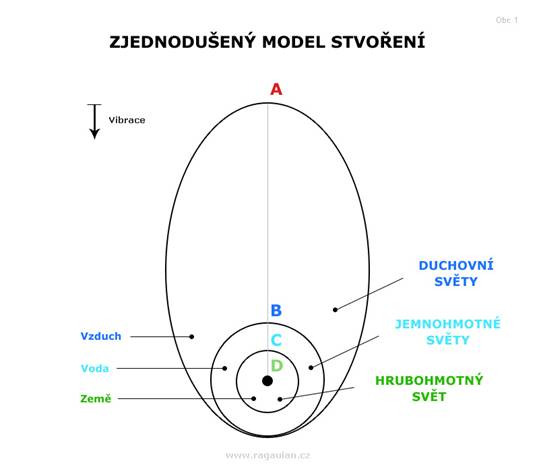 Představme si tedy toto zjednodušené stvoření pro náš případ jako prostorový útvar velikého vejce, v jehož spodní široké části na samém dně tohoto vejce umístíme pevnou kouli zemského globu obklopenou rovnoměrně jedním tisícem metrů vody světového oceánu / obr. 01 /. Na vrcholu tohoto vejčitého útvaru stvoření / ve vzdálenosti shodné se vzdáleností středu Slunce od zemského povrchu / umístěme něco jako bílou díru, kterou do našeho zjednodušeného modelu stvoření proudí oživující energie z vibračně o jeden stupeň vyššího, pro nás božského prostoru. Neuvažujme prosím o žádných jiných hvězdách, planetách či měsících a kometách v tomto modelu zjednodušeného stvoření. Jen ona bílá díra a jí proudící oživující energie, prostor mezi onou bílou dírou a hladinou oceánu, samotný oceán a pevná zemská koule.Spojíme-li střed zemského globu „D“ s oním bodem „A“, kudy vniká do fiktivního vejce našeho stvoření shora oživující energie vyššího vesmíru, pak průsečík úsečky této spojnice s hladinou pozemského oceánu si nazvěme „B“ a průsečík úsečky s povrchem globu pak „C“.Pak prostor mezi body „A“ a „B“ v celé jeho délkové / a přeneseně tedy i vibrační / vzdálenosti nazvěme „duchovními světy“. Duchovní světy v tomto případě zcela až na úzké rozhraní atmosféry modelu s hladinou oceánu stojí mimo oblast naší pozornosti a proto si o nich řekněme jen to, že v bodě „A“ nahoře jsou energie duchovních světů nejjemnější a tudíž nejžhavější, v bodě „B“ pak nejhrubší a nejméně žhavé.Prostor mezi body „B“ a „C“, tedy hladinou oceánu a dnem oceánu nazvěme „jemnohmotnými světy“. Pro upřesnění ale uveďme, že v tomto případě se jedná jen o tu část jemnohmotných světů, z níž je dovoleno jednotlivým duším se vtělovat na současnou planetu Zemi. Těchto jemnohmotných světů si budeme naopak všímat hodně. Dole je přirozeně prostor pro svět hrubohmotný, tady pevnou zemi.K dalšímu výkladu vyslovme pro jednoduchost předpoklad, že na každičkém metru hloubky oceánu / jemnohmotných světů / existuje jeden samostatný kompletní svět na dané vibrační rovině jemnohmotnosti. Samostatný svět se vším všudy, přesně podle zásady „jak dole, tak nahoře“. Právě v těchto jemnohmotných světech naprostá většina nás, kdož žijeme zde jako pozemští lidé, tráví dobu mezi svými inkarnacemi zde na zemi. Řekněme si proto v tomto přiblížení, jaké zákonitosti platí pro to, ve kterém z těchto světů ten či onen člověk svůj pobyt mezi dvěma zrozeními realizuje.K tomu je důležité, abychom si nejdříve přiblížili fakt, že člověk v inkarnaci má tři základní energetická těla. Tělo vibračně nejníže umístěné, tedy tělo hmotné / ego /, dále tělo energeticky umístěné uprostřed ve vibracích, to nazvěme tělem jemnohmotným / dále jen „duše“ / a poté tělo umístěné ve vibracích nejvýše, které nazvěme duchovním tělem / s velkým zjednodušením hovořme o tomto těle dále jako o „duchu“ /.Pro vaši představu doplňme, že tělo hmotné je tvořeno z živlových energií sféry pevné země / zemského globu /, duše pak z živlových energií sféry jemnohmotné / tedy v našem případě vody / a duch z živlových energií nejnižšího duchovna / tedy ze vzduchu nad hladinou vody /. Jen pro srovnání : pokud se podíváte na své vlastní tělo, analogicky v něm objevíte pevnou kostru, orgány naplněné vodou v části břicha i vzduchem naplněné plíce. Jak u ruské panenky matrjošky vše do jednoho těla zasunuto.Platí tedy, že člověk tady na Zemi žije z pohledu našeho případu jako samostatně zformovaná jednotka vody onoho oceánu jemnohmotnosti / duše /, která má v sobě rozpuštěného svého ducha / ze vzduchu těsně nad hladinou oceánu /. To vše je vloženo do pevné skořápky hmotného těla / ega /.Jako životní zónu oněch dnes už téměř sedmi miliard lidí v inkarnaci si označme v rámci našeho zjednodušeného modelu stvoření dno onoho oceánu obklopující zemský globus. A nyní si ujasněme, co se stane ve chvíli, kdy někdo z oněch dnes již téměř sedmi miliard lidí přijde o své tělo / odhodí svou skořápku / ? Pružná stříbrná páska spojující jeho duši s fyzickým tělem se definitivně přeruší a jeho vědomí přejde do duše. A duše je v pozici samostatné / proto od ostatní vody izolované / jednotky na dně oceánu. Ale v této samostatné jednotce je rozpuštěn vzduch ducha, který činí tuto jednotku vody mnohem lehčí než je okolní voda oceánu jemnohmotnosti / obr. 03 / .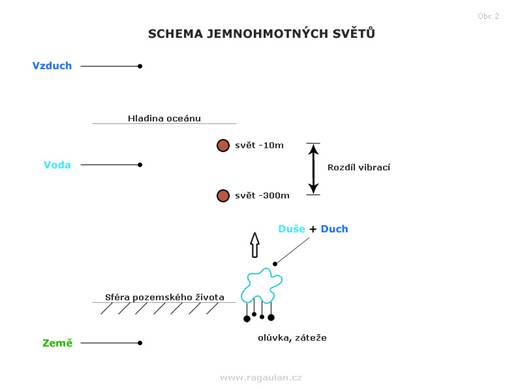 Takže ona samostatná jednotka duše se chová na dně onoho fiktivního oceánu jako korková zátka na dně sudu. Prosycena vzduchem ducha je hnána vztlakem vody směrem vzhůru. Výše, kam až v oceánu / tedy v jemnohmotných světech / vystoupá, je ovšem limitována. Je limitována tím, že proti vztlaku vody působí tíha několika mála, více či mnoha drobných rybářských „olůvek“, která v našem pohledu představují ať již hříchy, karmu, nevyrovnané žádosti a potřeby či cokoli jiného, co daná duše v sobě ještě nemá v rovnováze.A protože oněch olůvek může být a samozřejmě individuálně bývá různý počet, dochází k tomu, že každá duše nakonec doputuje do jednotlivého konkrétního světa v takové hloubce oceánu, do které přesně svojí tíží náleží. Prostě každá jednotlivá duše se zastaví tam, kde se síla vztlaku a tíha olůvek vyrovnává.Vezměme jako předpoklad, že vrstva jemnohmotnosti / oceánu vody / je 1000 metrů. Z tohoto pohledu si řekněme, že například v jemnohmotném světě na úrovni mínus deset metrů pod hladinou oceánu budou žít všichni ti, kdož na sobě po odložení svého hmotného těla mají pouhých deset olůvek. A například v jemnohmotném světě na úrovni mínus tří set metrů budou zase žít všichni ti, kdož mají na sobě pěkně zatěžujících tři sta olůvek.Přirozeně podobně platí pro celou hloubku oceánu, že všichni ti, kdož odešli z inkarnace a mají totožný počet na své duši zavěšených „olůvek“, se spolu dostanou do téhož jemnohmotného světa. Obecně platí, že čím vyšší je stupeň probuzení ducha ponořeného v duši, tím výše ve vibracích a tedy blíže k hladině oceánu / a duchovním světům vůbec / duše člověka v jemnohmotnosti směřuje. / obr. 02 /Pro dokreslení představy o kvalitě života v daných jemnohmotných světech si uveďme tento příměr.Představme si, že v onom světě mínus deset metrů panují podmínky k životu, které můžeme přirovnat úrovni moře deset metrů pod hladinou v Chorvatsku. Poměrně nízký tlak vody, hodně světla, ještě hodně proteplená voda, plovoucí ryby a mořská flóra. Jinak řečeno : krásný svět, úrodná půda, příjemné klima, optimální podmínky k životu.K posouzení podmínek k životu v onom světě mínus tři sta metrů si představme odpovídající úroveň pod hladinou oceánu v Atlantiku. Drtivý tlak vody, málo světla, chlad. Jinak řečeno : nehostinný hornatý kraj a obtížné podmínky k životu. Takže bytost žijící mezi inkarnacemi v onom vyšším světě prožívá více kvalitní existenci v příjemné společnosti bytostí jí podobných, v jemnohmotných tělech, ve kterých je již téměř naplno projeven duch a jeho pozitivní stránky / láska, světlo, radost /. Bytost z onoho nižšího světa prožívá svou existenci v problematické společnosti jí podobných bytostí, ještě jsou ještě značně zatíženy egem, v prostředí, kde je málo úrodná půda a které tu trochu plodin pěstovaných k vlastní obživě musí před okolo žijícími chránit klackem.Takže shrnuto : na rozdíl od Země, kde žijí po přijetí lidského těla všichni ze všech jemnohmotných světů dohromady a mohou se setkávat, vnímat a stýkat se a na sebe působit ve společné realitě, tam nahoře tomu je zcela jinak. Tam je vše seřazeno podle stupně pročištění ducha v duši a bytosti různých sfér jsou od sebe zásadně dokonale izolovány. Takže proto se možná dočtete ve starých textech, že tato Země je koncipována jako místo střetávání civilizací. A že je proto něčím jako skautským táborem pro výchovu duší. Tam v onom jemnohmotném světě, kde je vám dáno žít mezi inkarnacemi, žijí s vámi jen duše stejných vibrací jako vy. Ale jen tam. S příchodem na Zemi se to radikálně změní. To má pro vaši existenci tam i tady dalekosáhlé důsledky.Za prvé vezměte v úvahu, že tady dole zapomínáte při příchodu do těla, jak to vypadá nahoře, stejně tak po příchodu „nahoru“ zapomínáte, jak to vypadá dole. Zůstává vám jen ve vaší duchovní části stále existující silná touha jít stále výše k Bohu. Pro vás, kteří dáte přednost jinému vysvětlení, tedy touha po postupu do stále vyšších a stále krásnějších světů.Za druhé vezměte jako fakt, že „tam“ nahoře mezi těmi, kdož vám jsou svými vibracemi rovnocenní, příležitost k dalšímu podstatnému duchovnímu pročištění nenajdete. Vezměte to prostě tak, že vás tam nikdo neštve, nikdo neprovokuje, nikdo nezlobí. Prostě se tam nemusíte učit milovat své bližní ani své nepřátele. Zejména proto, že vaši bližní a vy se rádi máte a nepřátelé tam nemáte žádné. Takže šance na další pročištění vaší duchovní podstaty je tam nahoře velmi nízká. Proto jste si vědomi jediného : když chcete vzhůru, musíte dolů. Dolů na Zemi, dále na sobě pracovat.Proč bychom měli na sobě pracovat ? To je snadno pochopitelné. Hmotné tělo a sílu ega v něm si pro život tady na zemi utváříte k obrazu svému. Tedy k obrazu toho, kým jste v jemnohmotných světech, tedy k obrazu své duše.Jste-li z mínus deseti metrů pod hladinou oceánu, tvoříte si ke svému obrazu tělo s přiměřeně nízkým egem. Jste-li z oněch mínus tří set metrů, tvoříte si k tomu ke svému obrazu tělo s egem mnohem silnějším. Jinak řečeno, jako člověk této země, pokud přicházíte z vysokých světů, uchováváte si díky nízkému egu v sobě schopnost i tady na zemi všechny milovat, touhu všemi být milován a obrazně řečeno, na každém kroku máváte před sebou mírovou ratolestí lásky tak, jak jste tomu zvyklí z pobytu tam „nahoře“. A zcela zákonitě tvrdě narážíte na odpor těch třeba z oněch mínus tří set metrů, kteří jsou zvyklí si to své tam nahoře / a tudíž i to zde dole / chránit pomocí úderů klacku a proto tímto klackem tlučou i tady na zemi každého, kdo jim šlápne do teritoria, které považují za své. A tak spolu ti shora i ti zdola svázáni rodinnými, partnerskými, pracovními či obecně lidskými svazky neustále na Zemi zápolí a vyučují se navzájem.Vy shora, kdož přicházíte z výšin jemnohmotných světů, se máte učit / podle Kristových slov / ty své méně duchovně dokonalé „bližní“ i ty docela málo duchovně dokonalé „nepřátele“ milovat a odpouštět jim jejich přístup k sobě i ke světu, protože / opět řečeno slovy Kristovými / dosud nevědí, co činí. Prostě ještě nedorostli ve svém poznání do výšin vibrací, ve kterých jste vy už doma. A ti z těch spodních světů zase až tady na Zemi třeba právě v souvislosti s vámi prožijí opakovaně zkušenost, že existují lidé, kteří neodpovídají na úder klackem rovněž násilím.Když vše dobře půjde a vaše zápolení povede k žádoucímu cíli, může se vám podařit, že při návratu do jemnohmotných světů jako duše odhodíte pár „olůvek“ a pak při výstupu vzhůru samozřejmě minete vibrační bránu do světa, ze kterého jste do inkarnace odešli. A budete uvedeni do světa o řád, dva či tři vyššího. Čímž samozřejmě naplníte smysl svého pobytu zde na Zemi. Že se vám to ovšem nemusí podařit pokaždé, to je nasnadě.Již jsem se zmínil o tom, že člověk žijící na Zemi má tři základní energetická těla. Hmotné tělo / ego /, jemnohmotné tělo / duši / a duchovní tělo / ducha /. Po příchodu zde a po přijetí hmotného těla jste se dostali částí sebe sama do hrubohmotného světa, který je postaven na bázi duality / dvojnosti /. A ta je zde obsažena ve všem / obr. 03 /. Vše tady na zemi má svůj opačný pól. Počínaje těmi póly zeměpisnými, přes póly magnetické až po dualitu dne a noci či dualitu muže a ženy. Nebo třeba lásku a nenávist, akce a reakce, sucho a vlhko. Další možné dvojice si jistě doplníte sami.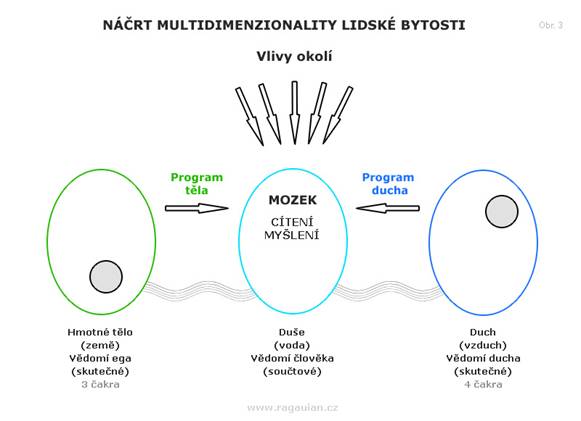 Je-li ale tady na zemi pravidlem dualita /dvojnost /, co to pro nás osobně znamená ? Máte-li za to, že by bylo nenormální, kdybychom my jako člověk této země byli zde jako jediná a tudíž jednolitá bytost, jste na správné stopě. Protože člověk této Země skutečně jednolitou bytostí není. Jen si vzpomeňte na biblický výrok o tom, který přichází shora, aby se spojil s tím, kdo přichází zdola ! Má životní praxe naprosto dokonale potvrzuje, že člověk skutečně dvojnou bytostí je.Jsme-li tedy dvojnými bytostmi, vynořuje se zde řada otázek. Kdo jsou ti dva v nás, o kterých mluví bible ? Kdo jsou ti dva v nás, kteří by podle všeho měli žít v jediném těle po dobu našeho pozemského života ? kdo je ten, kdo přichází shora a kdo je ten, kdo přichází zdola ? A co to znamená, že se spolu spojují ? Podívejme se na to blíže.Definujme si, že samostatná bytost v našem pojetí je organizovaná energetická entita určitého pásma vibrací, která je schopna samostatné existence v dané vibrační realitě a vyznačuje se samostatným vědomím. Již výše jsme konstatovali, že v nás jako v oné ruské matrjošce jsou do sebe vložena celkem tři těla, tedy ego, duše a duch. Podívejme se, která z nich a jak vyhovují naší definici samostatné bytosti.Všimněme si hmotného těla / ega /. Ano, u svého hmotného těla skutečně můžeme reálně identifikovat konkrétní samostatné vědomí. Bývá spojováno s oblastí sluneční pleteně a třetí čakrou jako takovou. Sluneční pleteň je silně prostoupena nervovými uzlinami, které jsou vývojově příbuzné s nervovým centry ostatních tvorů živočišné říše. Toho nervové centrum tvoří základ jakéhosi živočišného počítače, jehož počítačová síť se v podobě nervových vláken vine celým naším fyzickým tělem do jeho každičké buňky. A dohromady tvoří dokonalý počítač spravující životní funkce fyzického těla.Kdo řídí procesy trávení, přechodu živin do krve a poté vyživování buněk a orgánů vašeho těla ? Kdo řídí procesy vylučování, složení krve, dýchání či chod srdce ? A kdo se, milé dámy, postará o to, že ze spojení dvou pohlavních buněk ve vašem těle se nakonec po devíti měsících narodí nádherné dítě ? Vy ? Městský úřad v místě vašeho bydliště ? Určitě ne. O to se stará právě vědomí vašeho fyzického těla, živočišné vědomí, jinak také psychology zvané „ego“. Protože ego jako dokonalý počítač řídící dokonalý biologický subjekt fyzického těla je si přirozeně „vědomo sebe“, je samostatnou bytostí v nás v pásmu vibrací hmotného světa a jeho vibrační úroveň a inteligence jeho vědomí odpovídá těmto vibracím. Mimochodem, není nijak vysoká.Nyní duchovní tělo / duch /. Ano, u svého duchovního těla můžeme rovněž reálně identifikovat konkrétní samostatné vědomí. Bývá spojováno s oblastí srdce a čtvrtou čakrou jako takovou. Vědomí ducha je odvozeno od působení božské jiskry v nás. Z praktického pohledu si představce jiskru božského světla jako individualizovanou část původně celistvého oceánu Světla dané sféry vibrací, která odpovídá svojí svítivostí etapě vývoje oceánu božského světla, ve které vešla do individuálního bytí.Tato jiskra božského světla je umístěna ve vysokých vibračních sférách lidského srdce a vyzařuje svojí sílu do krve, která jím prochází. Krev tak získává něco, co nazvěme „duchovním vyzařováním krve“. Srdce jako zdroj onoho duchovního vyzařování proto představuje jakési centrum „duchovního“ samostatného počítače, jehož počítačová síť se v podobě cév, cévek a krevních vlásečnic dostává opět až do každičké buňky našeho fyzického těla. Dohromady i zde tvoří dokonalý počítač spravující duchovní funkce bytosti zvané člověk. A jeho jádrem je vysoké vědomí „Já“, jedině skutečné vědomí v nás.Právě jsme si řekli, kdo jsou ony dvě skutečné bytosti v nás. Jsou to tedy hmotné tělo se svým vědomím ega / „já“ / a duch se svým vědomím ducha / „Já“ /. Řekli jsme si ale taky, že člověk má ještě třetí, jemnohmotné tělo / duši /.Už ze samotné podstaty tohoto zjednodušeného zobrazení skutečnosti vyplývá, že jemnohmotné tělo / duše / je středním tělem propojujícím ve vibracích tělo ona dvě skutečná těla se samostatným vědomím v nás. Řekněme si také, že právě proto je tohle jemnohmotné tělo / duše / se svým tzv. denním vědomím“ námi samotnými tak, jak zde na Zemi myslíme, cítíme a vnímáme sebe i naše bezprostřední okolí. A ono „denní vědomí / vědomí duše / je možno označit jako jakési vědomí fiktivní, součtové, byť reálné. Čili není původní, není ze sebe sama samostatné jako ty dvě ostatní.Protože to, jak tady na zemi myslíme, cítíme a vnímáme tento svět, sebe i ostatní kolem nás je dáno tím, nakolik se v našem „denním vědomí duše“ prosazují programy oněch dvou skutečných vědomí v nás, tedy vědomí těla a vědomí ducha / obr. 03 /.Vědomí duše je prostě ve chvíli narození něco jako téměř prázdný počítač, jež je vybaven schopností přijímat, zpracovávat a poté do svého hmotného okolí emitovat takto namixované citové a myšlenkové podněty oněch dvou dříve zmíněných skutečných počítačů v nás. Takže vědomí duše je jakýmsi průsečík sil ducha a ega v nás a proto jsme každý naprosto jedinečný a svůj již od prvních dnů svého života zde na Zemi.Pro pochopení toho, jakým způsobem vědomí duše mixuje citové a myšlenkové podněty v nás, jsou důležité ještě dvě základní informace.Tou první je upozornění na existenci jakéhosi „filtru“, který si s sebou do dané inkarnace přinášíme z inkarnací předchozích a který je ukazatelem produchovnění duše narozeného člověka v závislosti na úspěších v tomto směru v předchozích inkarnacích. Úplně zjednodušeno, tento filtr prostě nastaví v naší duši a tedy v celém životě v této inkarnaci to, nakolik v ní jako v součtovém počítači / denním vědomí / budeme přijímat programy ega a nakolik programy ducha.Druhou věcí, kterou musíme vzít v úvahu, jsou vlivy okolí, které spolupůsobí na onu součtovou duši z našeho okolí. Tady si zatím poznamenejme jen to, že tyto vlivy okolí dnes jednoznačně v nás podporují naše vlastní ego.Po tom všem, co jsme si výše nastínili, se jistě nebudete divit tomu, když vás nyní ujistím o tom, že váš vlastní život, jak ho denně prožíváte s jeho chvilkami pohody a mnohdy s dlouhými chvílemi nepohody, závisí nikoli na vnějších podnětech okolí, ale na vnitřní reakci těch dvou ve vás na tyto vnější podněty.Obě skutečné bytosti ve vás reagují na vnější podněty po svém a jejich reakce jsou obvykle s výjimkou skutečně krátkých okamžiků souznění plny rozporuplného prožívání strachu, depresí a hmotně laděných tužeb ega a nechuti ducha se těmito problémy týkajících se hmotného těla, vlastního života a tohoto světa vůbec zabývat.Proto se obvykle mimo oněch vzácných chvilek oboustranné pohody těch dvou ve vás děje to, co se vám děje : jste vnitřně rozpolceni, rozhodujete se a o svých rozhodnutích pochybujete, děláte něco a vzápětí toho litujete, jste nejistí a lavírujete mezi pocity víry a nevíry v sebe, svůj život a tento svět.Napadlo vás někdy zajímat se o příčiny toho, proč je váš život v čase podoben vlně sinusoidy s vysokými stavy euforie a hlubokými propady beznaděje ? Tohle vše se děje ve vás podle toho, kdo z těch dvou skutečných ve vás právě teď a tady prosadil svůj program do součtového vědomí vaší duše. Možná se zeptáte : dá se s tím něco dělat ? Má odpověď zní : ano ! Možná se zeptáte jak ? To si řekneme příště.

-pokračování-Existují dvě cesty vedoucí k pochopení dění v naší pozemské realitě (2/7)10.08.10   Pavel KarpetaTělo, duše, duch a jejich působení v nás, jejich vzájemné vztahy, rivalita, láska či neláska mezi nimi. Myslíte, že je to spíše námět pro disputace věřících, či vhodný předmět úvah esoteriků? Nebo možná máte za to, že tohle je přesně to pravé ořechové téma pro práce filosofů, nebo do pracoven specialistů v Bohnicích?Mohu vás ujistit, že ať chceme nebo nechceme, toto téma je nesmírně blízké každému z nás a mělo by stát v centru vědomé pozornosti nás všech. Vše, co jsem měl možnost za léta praxe poznat, totiž nasvědčuje tomu, že naše duální bytí skrze vzájemné vztahy, rivalitu a soupeření a lásku či nelásku vědomí těla a vědomí ducha mají pro náš život vezdejší zcela mimořádný význam. Bohužel aniž by naprostá většina z nás o tom cokoli tušila.Věřte, nebo nevěřte, každičký okamžik prožívání našeho života je prodchnut vzájemnou sympatií či antipatií těch dvou částí nás samotných, ega / já / a ducha / Já /. Každičký okamžik prožívání našeho života je naplněn důsledky lásky či nelásky těch dvou v nás. Pokud se vaše ego a váš duch nedokáží spolu smířit a rozumně po dobu vašeho života spolupracovat zde na Zemi, vy, jako ona součtová duše, člověk tohoto světa, tím dnes a denně trpíte a doslova si s tím nevíte rady. Tím spíše, když o tom, že právě jejich neporozumění k sobě navzájem a neláska je příčinou vašeho trápení, nic netušíte. A když o tom nic netušíte, samozřejmě s tím nedokážete nic udělat.Pokud se ti dva ve vás nepropojí vzájemnou láskou, do vaší duše a tím i do prožívání vašeho života zde na Zemi se vám bude trvale vkrádat pocit vědomí vašeho těla, že je nemilováno a nepřijímáno svým okolím. A tenhle vnitřní pocit bude pronikat i vaším okolním světem a vy si budete přitahovat z vnějšího světa vše, co bude potvrzovat to, čím žije vaše nitro. A pokud se ono prožívání ve vás nezmění, skutečné prožívání lásky uvnitř a proto i navenek se vám bude na hony vyhýbat.Stejně tak platí, že pokud ti dva ve vás nebudou spolu šťastni, trvalé štěstí vás ve vnějším světě nepotká. Jen si vzpomeňte, kolikráte v životě se vám zdálo, že vám ku prožívání lásky a štěstí ve vnějším světě stačí maličkost: ještě ten či onen aby vás začal mít rád či ráda, ten či ta aby vás více netrápil či netrápila, to či ono kdyby se ve vašem životě změnilo k lepšímu! A kolikráte se prchavý pocit štěstí při dosažení daného cíle brzy změnil ve zklamání nebo zmizel neznámo kam? Kolikráte se vůbec nedostavil?Lásku a štěstí nikdy trvale nenajdeme ve vnějším světě. Skutečná láska a štěstí je výhradně vnitřním stavem, který naše duše prožívá, když duch / Já / miluje a přijímá své tělo / ego = já / a oba jsou spolu / sami se sebou / v klidu a pohodě. Pak a jedině tehdy, když je duše takto dokonalou spoluprací těch dvou v sobě skvěle naladěna, přitáhne si podobné za čas i ve svém hmotném okolí.SVĚT KOLEM NÁS NÁM POUZE ZRCADLÍ VNITŘNÍ DĚNÍ V NÁS SAMOTNÝCHPlatí tedy, že láska a štěstí v nás, v naší součtové duši, kterou tady na zemi jsme, je přímo úměrná tomu, jak se navzájem milují a jsou spolu šťastni ti dva v nás. Prosím, chcete-li sledovat dále můj výklad, doporučuji nejdříve číst text č. 1 mého seriálu. Pokud jste s ním seznámeni, pojďte se na problém lásky a soužití těch dvou skutečných bytostí v našem těle podívat trochu blíže. Řekneme si, o čem to vlastně je a jak to tam uvnitř všechno vlastně funguje.Přicházejí ke mně klientky, které se náhle a dokonce opakovaně setkávají s tím, že se rozpadá jejich manželský či partnerský vztah. Netuší, proč tomu tak je, a hledají pomoc u psychologů, kartářek, vědem, organizátorů rodinných konstelací či jiných specialistů na partnerské vztahy. Téměř všichni, kdo ke mně přicházejí, mají za sebou kratší nebo delší období hledání pomoci ve světě kolem sebe. Mnozí možná i tam mnohé pochopili či v mnohém se k pochopení přiblížili.Ale nedokáží sami překročit svůj vlastní stín. Jsou připraveni vidět opět a stále chyby všude kolem, jen ne u sebe. A neradostně tak pokračují v prožívání iluze o tom, kým jsou oni, čím je tento svět a ti ostatní v něm. Již dříve jsem se zmínil, že z mého pohledu hledání příčin našich problémů ve vnějším světě znamená kráčet onou širokou cestou podle Krista, kterou jdou již po dva tisíce let mnozí či dnes téměř všichni, ale která nikam nevede.Správná cesta vede přesně opačným směrem. Ježíš Kristus o ní hovoří jako o úzké cestě, po níž jdou nemnozí, ale která k cíli vede. Tou cestou je cesta vnitřní změny.Řešení problému těch, kdo mají problémy s láskou a cítí se nemilováni, je tedy v nich samotných. Obvykle netuší, že jejich ústřední problém je v tom, že nemilují sami sebe. A tak, ač žijí v iluzi, že touží po lásce, svým nastavením podvědomých niterných energií do okolí vysílají signál o tom, že milováni být nechtějí. A proto ani milováni nebudou. Mnohdy ve svých vztazích i opakovaně.Buďme k sobě upřímní: který muž by vydržel stále milovat ženu, která nemá ráda sama sebe či se dokonce přímo nenávidí? Který muž by vydržel milovat ženu, u níž při objetí narazíte v auře na podvědomé energetické ježčí bodliny nelásky k sobě a celému světu? Totéž samozřejmě platí i opačně. Doporučení při potížích ve vztazích proto zní: podívejte se, zda vlastně máte rádi sami sebe.NIKDY NEZMĚNÍTE SVŮJ ŽIVOT JINAK NEŽ TAK, ŽE ZMĚNÍTE SAMI SEBE.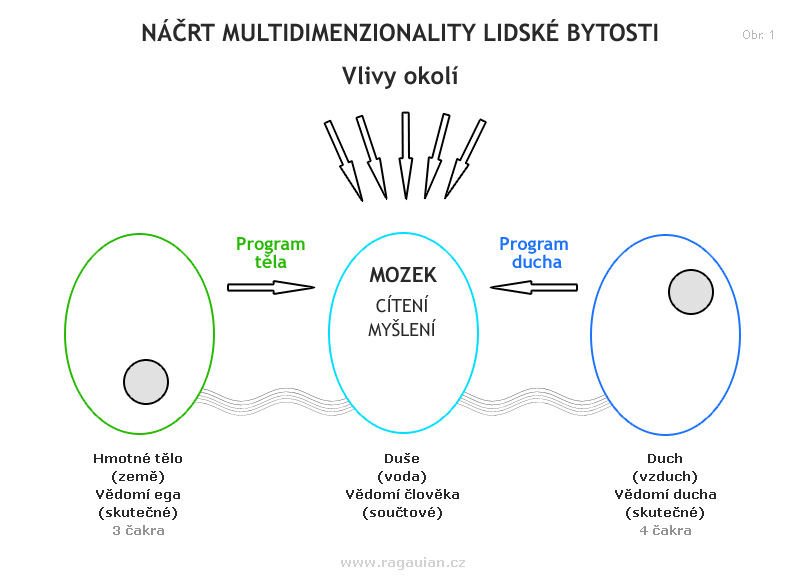 Mít rád sám sebe. Tolik se dnes o tom všude hovoří! Přesto se setkávám s tím, že téměř nikdo neví, o čem ta láska k sobě samému vlastně je. Na svém webu jsem již několikrát tuto oblast pootevřel. Dnes ji tedy spolu otevřeme dokořán.Zaposlouchejte se, prosím, do slov „mít rád sám sebe“. Čeština je nádhernou řečí a dokáže věrně vystihnout i to, čemu my jsme už dávno zapomněli rozumět. Zkuste větu „mít rád sám sebe“ hluboce procítit ve svém nitru. Podařilo se vám upřít pozornost na onu dvojici slov „sám sebe“ ?Pokud vám to říká, že nutně ve vás musí existovat nějaký „sám“, který by měl mít rád nějakého „sebe“, pak jste téměř u cíle. Ono slovní spojení „mít rád sám sebe“ je totiž dávno zapomenutým odkazem na skutečnost naší dvojnosti v tomto duálním světě.Vy, kdo jste si prošli můj předchozí text, velmi dobře víte, že já i vy máme v sobě dvě samostatné naprosto rozdílné bytosti Jsou jimi ego / vědomí těla / a duch / vědomí duchovního těla /. A vy sami, tak jak se tady a teď jako člověk této Země cítíte, myslíte a vnímáte sami sebe, ty kolem vás a okolní svět, jste duší. Tedy tím třetím, do jisté míry součtovým tzv. „denním vědomím“, do něhož ty dvě skutečná v nás v každém okamžiku vkládají své vlastní programy / obr. 1 /.Měj rád sám sebe. To vám dnes řekne vaše kartářka, váš léčitel, dokonce občas i psycholog či psychiatr. Určitě jste to už nejednou slyšeli. A jistě máte představu, jak by jste měli ono „mít rád sám sebe“ realizovat. Můžete své poznatky a zkušenosti v tomto směru porovnat s mými pohledy na věc, které vám předložím. Nepochybuji, že vás alespoň zaujmou a povedou k zamyšlení.Pohleďme na to, jak se tedy ti dva ve vás k sobě mají. Pokud prožíváte svůj život s tím, že jste nemilováni nebo máte lásky poskrovnu, není pravou příčinou to, že váš partner a lidé kolem vás nemají rádi. Je to proto, že jedna z oněch dvou samostatných bytostí ve vás se cítí nemilována a energie nelásky vámi vnitřně prožívané vám přinášejí podle zákona „podobné podobnému“ zvenčí od lidí kolem vás to, co si takto sami přitahujete. Pokud se cítíte nemilováni, je to proto, že někdo z těch dvou ve vás, duch / Já / nebo tělo / já /, nemá rád toho druhého. A naopak, ten druhý se cítí nemilován.A vy jako součtová bytost, člověk této Země, prožíváte pocity nelásky jednoho k tomu druhému a současně depresi toho, kdo se vás cítí nemilován. A je vám pěkně mizerně. Prožíváte smutek, strach a pocity nemilovanosti svého ega i nechuť k životu, odmítání světa i života ze strany svého ducha. A tyto pocity se přenášejí zpětně do vztahů k vašemu životu, lidem i světu kolem. Již několikráte jsem ve svých textech poukázal na to, že dnešní člověk žije v závoji iluzí o sobě i světě kolem. I zde vám iluze namlouvá, že příčiny vašeho strádání jsou mimo vás, třeba v nelásce či nevěře partnera. Opak je pravdou. VÁŠ PARTNER REAGUJE NA VAŠE VNITŘNÍ ENERGIE A JE VEDEN VE SVÉM CHOVÁNÍ K VÁM PODVĚDOMĚ TAK, JAK SI DÍKY SVÉMU VNITŘNÍMU NASTAVENÍ ZASLOUŽÍTEKdo ve vás vlastně nemá rád toho druhého? Tělo / já / nemá rádo ducha / Já / nebo duch nemá rád tělo? Již jsem v textu několikráte dříve poukázal na to, že duch nemá rád tělo. Možná je pro vás šokující, že duch, obecně považovaný za vzor čistoty a krásy a lásky, nemá rád své vlastní fyzické tělo.Ale to je jednoznačný praktický poznatek z několika stovek kontaktů s klienty v různých stadiích osobní krize. Nikdo z nich se neměl rád. U nikoho z nich duch nemiloval své tělo. Osobně nepochybuji o tom, že podobně jsou na tom dnes doslova všichni lidé tohoto světa. Prosím, nezapomeňme, že jako o duchu zde pro zjednodušení hovoříme o jeho nejvíce živlovými obaly zastřené energetické podobě, tedy o duchovním těle z energií nejnižšího duchovna. Proč ale nemá duch v této své pro život na Zemi klíčové podobě rád hmotné tělo ? To tělo, která si při svém rozhodnutí k sestupu do hrubé hmoty této Země k obrazu své jemnohmotné duše sám vytváří ?Duch přece přichází shora a pohybuje se ve vysokých vibracích. Měl by tedy být z této pozice dostatečně naladěn na vibrace lásky k tělu, životu, světu, bližním svým a nakonec k nepřátelům svým. Proč tomu tak není ?Všimněte si, že v biblických textech najdeme Kristův výrok „miluj bližního svého jako sebe sama“. Podíváme-li se na citát blíže, můžeme ho trochu převrátit do podoby : „kdo nemiluje sebe sama, nemiluje ani své bližní“. Osobně jsem přesvědčen, ač o to tom možná nesvědčí nic v písemných záznamech, že tomuto Kristovu výroku muselo nutně předcházet vyzvání lidí, aby měli rádi sami sebe. Je jen věcí pátrání historiků, proč tohle tehdy a ani později nikdo z těch, kdo prováděl písemné záznamy z Ježíšových dob, nezaznamenal. Jedno bez druhého totiž nemá smysl. Je velmi pravděpodobné, že první křesťané byli tak uchváceni vizí království nebeského, že pobytu v těle a všemu tomu, co bylo k pozemskému životu z Kristova učení směrováno, nepřikládali důležitost.Pro praktické účely práce se svými klienty jsem vytvořil jakési podobenství, které má vysvětlit příčiny nelásky ducha k tělu. Podívejte se na ně se mnou.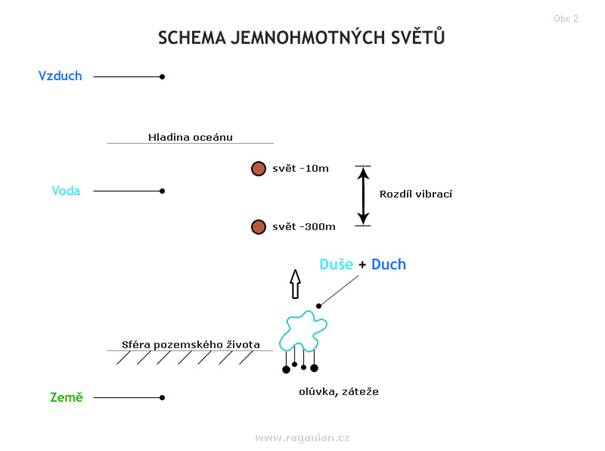 Máme tady onen jemnohmotný svět na kótě mínus deset metrů pod mořskou hladinou / obr. 2 /, který jsme si přiblížili již v prvním textu tohoto seriálu. V tomto jemnohmotném světě velmi vysokých vibrací žijete podle mých zkušeností tak zhruba v průměru 30 až 40 pozemských let v době mimo inkarnaci a je vám tam opravdu skvěle. Máte na sobě pouhých deset olůvek zátěže a vaše duše, tedy jemnohmotné tělo, které vás tam jako nejhrubší obal vašeho ducha nosí, je již jím samotným, duchem, vysoce prozářeno.A vy v něm žijete láskou. Lásku jako energii vyzařujete, přijímáte a vyměňujete si navzájem s těmi, kteří v této sféře vibraci vysokého jemnohmotného světa s vámi žijí a jsou stejně dokonalí jako vy. Máte jen malinký, ale velmi podstatný problém. Máte ve svém hodně probuzeném duchovním „Já“, kterým vlastně jste, stálou a neutuchající touhu jít do ještě vyšších světů. Blíž k Bohu, chcete-li. Ale sebedelší pobyt v tomto vysokém jemnohmotném světě vám tento další duchovní vzestup nezajistí.Prostě tady můžete žít tisíc let a neposunete se tolik ve svém duchovním vývoji jako za jediný rok na Zemi. Proč ? Protože vás tady nikdo nezraňuje, nikdo nenapadá, nikdo energeticky vyčerpává. Nemusíte se učit milovat své bližní, protože je už milujete. A nemusíte tu se učit milovat své nepřátele, protože tady žádné nemáte.A TAK SE ROZHODNETE S TÍM NĚCO DĚLAT.Jednoho dne ohlásíte u službu konajícího anděla a řeknete mu : hele, brácho, je mi tu sice fajn, moc fajn. Ale já už musím se sebou zase něco dělat. Potřebuji na sobě zase trochu zapracovat. Pusť mne prosím na Zemi. Anděl na vás koukne, jestli to myslíte vážně a zavolá šéfovi nahoru. Šéf, pokud je mi známo, nikdy nebývá proti, protože respektuje vaši svobodnou vůli.Ještě moment, řekne vám anděl, před odchodem tam dolů ještě musíme splnit nějaké formality. Za prvé je nutné dát dohromady váš životní plán a za druhé vám musíme vybrat rodiče tak, aby vaše nová inkarnace na Zemi splnila svůj účel.Často se diskutuje o tom, nakolik má člověk ve svém bytí tady a teď možnost uplatnit svou svobodnou vůli a nakolik je vše, co zde na Zemi prožívá, dáno jednou provždy. O tom je onen životní plán. Představte si ho jako cestu po železnici. Na každém větším nádraží si můžete směr jízdy změnit. Ale mezi těmito většími nádražími musíte brát to, co vám zvolená cesta přinese. Když nenasloucháte své intuici a vydáte se cestou, která běží pásmem povodní, popadaných stromů či kde se srazí s tím vaším jiný vlak, je to vždy již důsledek vaší volby v onom předchozím větším nádraží.A volba rodičů ? Poslouchejte, budoucí člověče, řekne vám anděl. Já vám nemohu dát maminku ani tatínka, který mezi inkarnacemi žije ve stejném nebo dokonce vyšším jemnohmotném světě než vy. Protože pak by se vám dostalo z hlediska vaší potřeby energií v dětství příliš dobrého zacházení a to přece není cílem vaší cesty tam dolů. Vy potřebujete rodiče s nižší vibrační kvalitou energií, s více „olůvky“ než máte vy !Ti pak udělí vaší dětské psychice tolik ran a úderů, kolik jich máte zapotřebí a kolik jich v tomto životě dokážete zpracovat. A že jich bude pěkný balík, si buďte jist. A když tak půjdete s tím balíkem dospělým životem, budou se na něj nabalovat další a další problémy, které si podle zákona podobného budete přitahovat ze svého okolí.A až toho už bude na vás moc, ti shora, co se o vás tam dole budou starat, speciálně pro vás zorganizují životní krizi, aby vám pomohli se probudit. No nekoukejte tak udiveně, kdyby té krize nebylo, vykašlal by jste se na svůj životní plán a jenom žil a chrochtal zahrabán do hmoty a nikdy by vás nenapadlo se byť jen podívat nahoru. Ale když vám přijde ta krize, vy si jednou pod tíhou toho, co se s vámi děje, řeknete : tak to ne, s tím už žít dál nechci ! S tím musím něco udělat ! No a pak se poodvrátíte od svého totálního zaujetí hmotným světem a začnete hledat řešení jinde. A začnete poznávat věci mimo pozemskou realitu, o které jste dosud nic netušil. A jednou se objeví přesně podle vašeho životního plánu někdo, kdo vám vysvětlí, o čem to vlastně je. A pak nastává nejdůležitější chvíle vašeho života !Protože pokud se skutečně rozhodnete pro cestu vnitřní změny sebe sama, máte dobře nakročeno. Bude vás to stát ještě mnoho úsilí, ale na konci své cesty tímto životem s určitostí odhodíte pár dalších olůvek, kterých jste byl před příchodem na tuto zemi hrdým majitelem. A až se budete vracet jednou tady k nám nahoru, pak už se nebudete hlásit na vrátnici u mne, ale u některého z kolegů ve vyšších jemnohmotných světech. Jak vysoko ? Jó, to se mne moc ptáte. To přece záleží už jen a jen na vás. Na tom, co s tím uděláte tam dole. Řekne vám ten anděl.JEN JEDNÍM SI NEJSEM JIST : ZDA VÁM BUDE VYKAT ČI TYKAT.A pak vás jako duši hodí do lehké narkózy a po čtyři měsíce se zdržujete v auře budoucí matky. Někdy mezi čtvrtým a pátým měsícem těhotenství naváží ti, kdož se o vás starají, zatím volný konec oné stříbrné pásky přetržené při posledním odchodu z inkarnace k tělíčku plodu vyvíjejícího se v děloze budoucí matky.A TADY NASTÁVÁ KRITICKÝ ZLOM A KLÍČOVÝ OKAMŽIK !Ptáte se proč ? Odpověď je velmi jednoduchá. Vaše duše se spolu s v ní hodně probuzeným duchem dostane zase po dlouhé době příležitost přijímat energie ze zdejší pozemské reality. Vyvíjející se tělíčko v děloze budoucí matky se totiž stává něčím jako přijímačem, skrze který po oné stříbrné pásce veškeré dostupné energie této pozemské reality proudí skrze duši až k vašemu duchu.A váš duch, zvyklý na tu krásu prožívání tam nahoře, se nestačí divit a je zděšen. Na mnohé z těch energií nízkých vibrací, které v sobě mají ti, kdož přišli ke zrození tady na Zemi z jemnohmotných světů na kótě oněch mínus tří set metrů a světů ještě nižších, je vaše duše a duch do ní ponořený doslova alergický ! A drží se obrazně řečeno za hlavu : proč já jsem sem chodil ! Protože vy, nesmírně čistá duše a duch se tak po dlouhé době najednou bez varování opět dostanete do přímého kontaktu s energiemi, které k vám proudí od všech vtělených duší pozemské sféry. Té sféry, ve které navíc setkáte i s energiemi lidských bytostí mimo inkarnaci í s těmi, o nichž říci, že jsou ne - lidské , je přesným vyjádřením jejich skutečné podstaty. A vy jako duše a duch máte pocity podobné pocitům člověka, který vleze do sklepa plného krys, hadů a švábů. Fuj, ty hnusný světe ! Právě to jsou pocity vašeho ducha v prvních chvílích jeho napojení na vlastní, byť ještě ne zcela vyvinuté tělo zde.A váš duch přestanete v okamžení mít rád své tělo a s ním i svůj život zde, tento svět i lidi kolem sebe. Prostě jeho čisté energie jsou tímhle sousedstvím mnohem nižších energií atakovány, hrubě napadány, zraňovány a vaše duchovní Já touto situací velice trpí. A váš duch se od světa odvrací. Kdo z vás, kteří čtete tyto řádky, v dětství v jistých okamžicích nestál v tomto světě podobně jako já občas ve chvíli, kdy byl ve svém okolí občas svědkem výronu zvláště nízkých energií s pocitem, který by se dal popsat slovy : Proboha, co tady dělám ? Proč já tady vlastně jsem ? Tohle přece není svět, ve kterém chci být ! 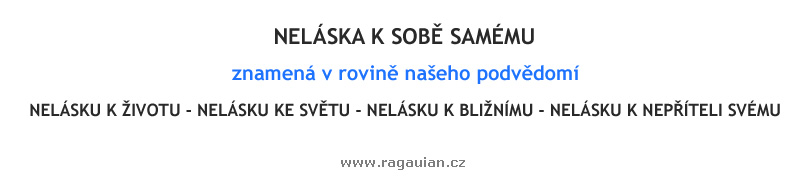 Ale je dokonáno jest : vaše šance své rozhodnutí vzít zpět jsou minimální. I když občas některá z právě vtělených duší nepřijít sem dolů uspěje. Proč myslíte, že se dítě občas v děloze přetočí před porodem nevídaným způsobem ? Proč je dítě při porodu někdy škrceno pupeční šňůrou nebo se dokonce narodí mrtvé ? A co lékaři dosud nezvládnutý syndrom zastavení dechu u novorozenců ?. Ovšem doba těm, kdo se chtějí na poslední chvíli inkarnaci vyhnout, příliš nepřeje. Porodníci pro to nemají pochopení a zachraňují pro tento svět všechny, seč můžou.Pokud vám přesto podaří se z vlastní vůle nenarodit, je to pro vás pěkně karmické a bude to zohledněno ve vibracích jemnohmotného světa, kam vám po tomto aktu nepokory bude dovoleno vzestoupit. A těch pár olůvek navíc při vašem příštím zrození může znamenat, že ztratíte do jisté míry kontrolu nad dobrovolností svého dalšího sestupu zde a může se to projevit ve zhoršení podmínek pro kvalitu vašeho příštího života. Patříme prostě pod karmický zákon, který nikdo z nás nedokáže obejít.O tomtéž je i to, když svůj vlastní pokus o odchod z inkarnace nedotáhnete do konce a pak se narodíte v důsledku tohoto pokusu s nějakým typem poškození svých životních funkcí. Pak si svou karmu vyberete okamžitě a třeba si budete v dospělosti zbytečně lámat hlavu nad tím, proč právě vy máte v životě smůlu.Takže už víte, proč váš duch nemá rád své hmotné tělo ? Faktem je, že by se to po narození mohlo začít lepšit. Duch / Já / ve vás po svém spojení se svým hmotným tělem v duši by si mohl pomalu začít na energie tohoto světa zvykat a začít tělo, život, svět i lidi kolem postupně přijímat a mít rád. Ale bohužel to se nestane.Nestane se to právě proto, že si člověk vybírá rodiče z o něco nižších jemnohmotných světů. Ti žijí svými méně dokonalými vibračními energiemi a jsou obvykle již tak dokonale zapleteni do vlivů okolního světa podporujících jejich ega, že vám v mnohém a mnohdy ještě více nedokáží pro váš život zde na Zemi v dětství vytvořit podmínky, které byste vzhledem k úrovni svých dosud nádherně čistých dětských osobních vibrací potřebovali. Proč, to vám vysvětlím letem světem na příkladu svých klientek, které ještě chtějí mít děti. Říkávám jim : prosím, nedělejte od prvního přiložení dítěte k prsu tomu malému človíčkovi nic, co by jste vy sama nechtěla, aby vám dělalo samo, kdyby se vaše role obrátily. Buďte si prosím v každičkém okamžiku vědoma toho, že za tím maličkým zatím bezmocným tělíčkem nyní a kdykoli v jeho dětském věku stojí sebe úplně sebe-vědomý nádherný duch, který je pravděpodobně ještě dokonalejší než ten váš. Prosím, nemanipulujte se svým dítětem ! Respektujte prosím v každičké chvíli jeho potřebu svobody jednání a konání ve všem, co už jako dítě je schopno si samo rozhodnout a udělat. Jinak ho zablokujete tak, jako zablokovali vaši rodiče vás !Léta dětství běží jako voda a vy se v patnácti šestnácti letech postavíte do života. Jako základní vklad z dětství si přinášíte hluboký vnitřní problém : váš duch nemiluje své tělo. Podívejme se na tuto situaci opět v jakémsi podobenství. Dochoval se Kristův výrok o tom, že tělo je chrám duše. Držme se při zemi a řekněme si, že tělo je dům. A v tom domě bydlí dva, ego / já / a duch / Já /. Již jsme si řekli, že každý má jinou úroveň vibrací. Duch samozřejmě mnohem vyšší než tělo. Pro názornost si zohledněme vibrační rozdíly mezi vědomím ducha a vědomím ega a nebraňme se představě, že v onom domě tedy žije vědomí ducha jako člověk a vědomí těla jako pejsek. Vibrační podobnost mezi egem a duchem na straně jedné a pejskem a člověkem na straně druhé je téměř dokonalá.A tak se ve vašem společném domě vědomí ducha / člověk / konečně postaví na vlastní nohy a zaujme místo u rovnou u okna. A hledí stále jen ven, do vnějšího světa. Vůbec nedbá o to, že s ním v tom domě žije jeho vědomí fyzického těla / pejsek /.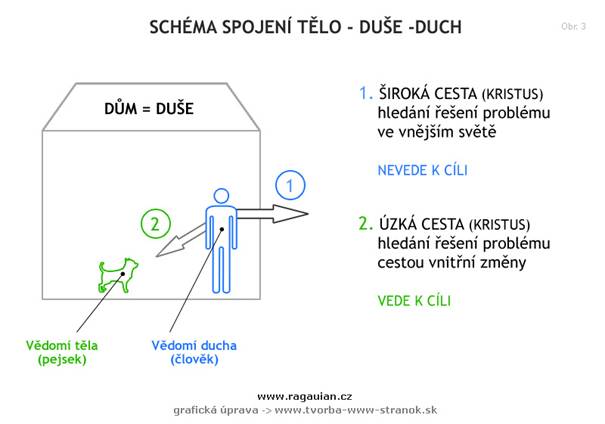 A vy jako duch v oněch šestnácti letech, protože toho pejska nemáte rádi a je vám do odporný skrze energie, které přes něj k vám proudí, jste se postavili k oknu a od této chvíle u něj stojíte a koukáte ven. A koukáte ven po celý život, pokud se něco mimořádného nestane.Dovnitř se vám koukat nechce. A s tím zdola se bavit, to už vůbec ne ! Je přece tak nízký, tak nedokonalý, tak protivný, nic neumí, nemá úroveň ! Přece se s ním nebudu špinit. Fuj !OPRAVDU VÁM JSOU TYHLE POCITY CIZÍ ?Všimněte si také, že podobnost ke Kristem zmíněné široké cestě směrem ven při onom stálém pohledu z okna ven je tady dokonalá a nijak náhodná.A ten pejsek ve vás ? No, především si řekněme, že ten dům vlastně patří jemu, protože on se o něj stará. On v něm vaří, pere, smaží, myje nádobí, uklízí, stele. Protože on řídí všechny základní funkce těla. Dělá to samozřejmě pro sebe, ale i pro vás. Protože vy jako duch jste u něj jaksi v podnájmu.Touží po vaší lásce podobně jako fyzický pejsek po lásce člověka, svého pána. A nechápe, proč ho nemáte rádi. Nechápe, proč ho nepřijímáte. Vždyť jste ho tím, že jste původně chtěli sejít dolů, vlastně vyvolali k životu. Vyslali jste do oblasti hrubohmotného světa astrální matrici své duše, která byla k vašemu obrazu poctivě postupně vyplněna hmotnými prvky a oživena vědomím těla, které je odrazem vědomí vašeho ducha. Tedy vědomím vás samotných, kterými jste.A vy se nyní s ním nebavíte a tváříte se, že neexistuje. Proč to dělá, ptá se vědomí toho, který je zde na zemi taky vámi. A je hodně, hodně smutný.Říká si, ten pejsek : přece svému druhému Já v sobě půjčuji ruce, aby mohl tvořit, co ho baví. Půjčuji mu nohy, aby mohl běhat a tančit. A co hlavu, tu přece taky mu půjčuji, aby mohl myslet a třeba na ní nosit klobouk. Nemluvě o tom, že mu dávám k dispozici i ostatní části těla k výkonu některých specifických činností, které mne, ale i jeho naplňují radostí a uspokojením. Proč mne tedy nemá rád ? Proč si mne nevšímá ? Proč mu nejsem dost dobrý ?A pak se stane, že je mu / tělu / dvacet, třicet, čtyřicet, padesát, šedesát a vy jako duch pořád koukáte jen ven. A vaše fyzické tělo, ten váš pejsek, si začíná zoufat. Brzy umřu a nedočkám se od toho, pro koho tady na zemi žiji, možná ani slova uznání. Ani pohlazení, ani slůvka hřejivé lásky za to vše, co jsem pro něj za ta léta udělal. To je přece k zbláznění ! To je šílené ! To je nespravedlivé !A cítí se, ten pejsek, vaše tělo, hodně zklamáno a unaveno soužitím s vámi. A vy jako člověk této Země stárnete a nabíráte stále další a další nemoci. Už jen proto, že se pejskovi chce stále méně pod dojmem oné nelásky o svůj / a tedy i váš dočasný / dům starat. Už dlouho pro nedostatek energie nemá sílu vše čistit a uklízet v onom domě tak, aby dům byl v naprostém pořádku.Vaše láska, pokud by ji měl, by pro něj byla nezanedbatelným přídavkem žrádýlka do misky, které by přetavil v čištění těch svých orgánů, kde mu již jeho síly k údržbě nestačí ! A navíc je soužitím a léty nelásky ze strany vás jako ducha pořádně rozhozen a znechucen.Žijí spolu tak trochu jako v manželství, váš duch a tělo. Z tohoto pohledu ruku na srdce, děvčata. Kterou z vás by bavilo celý život udržovat dům pro manžela, který si vás ani nevšimne a když vás vidí, odvrací od vás zrak ? Ano, přesně tak, jak odvracíte svůj zrak ve svých třeba padesáti letech vy / a mnohdy i mnohem dříve /, když zahlédnete obraz vlastního těla ve vyleštěném skle vstupních dveří nějakého supermarketu.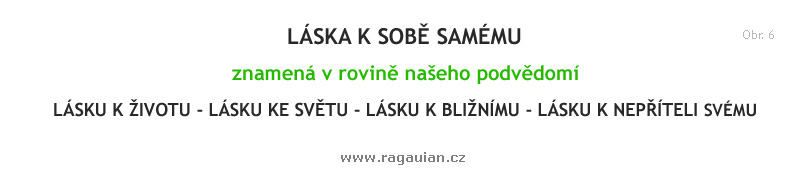 Vím, že nejsem svým pohledem na svět a věci kolem něj v záplavě informací o všem kolem roku 2012 příliš naladěn na módní vlnu. Mnoho moderních guru dnešních dnů kolem vás je připraveno vést vás, své věrné, k pocitu, že zasáhne vyšší moc a zajistí váš bezproblémový přestup z dimenze „3D“ do „4D“ a když budete hodně hodní, ještě lépe do „5D“. Pokračuje silná tendence k přednostní orientaci na ducha a stálá snaha o to vstoupit do sfér ducha již za života zde na zemi.Role našeho pravého „Já“ jako nádherné bytosti sestupující shora je prostě ve vědomí duchovních lidí dnes silně posilována a je všemi dostupnými způsoby zdůrazňována správnost jeho upřednostňování před starostí o vědomí těla. Propaguje se jeho dokonalé uvolnění se od ega. Se slovy o nutnosti milovat své tělo se nesetkáte prakticky nikde. S tělem - egem - se doporučuje bojovat. Ego se prosvěcuje a rozpouští. Pro mne je to jen další doklad o tom, jak si lidé málo jsou si vědomi toho, že se svého vědomí těla / ega / štítí a jak ho nemají rádi. A mnohdy ho až nenávidí jako údajnou přítěž na cestě vzhůru. Živlová magie nás učí, že optimálním stavem energií je rovnováha. Hledejme ji.Jednostranné posilování vztahu duše - duch nic neřeší. Prosím, nezapomínejme, že tady na Zemi jsme tělem, duší a duchem. Nezapomínejme také, že každý řetěz je tak silný, jak silný je jeho neslabší článek. Existuje-li určitá laťka vibrací, kterou můžeme označit jako limit pro vibrace biblického spasení či dokonce vytržení v povětří, je to mez, kterou musíme zdolat jako lidé žijící na této Zemi právě vibracemi svého nejslabšího článku, tedy těla ! Píšu tyhle řádky, abych postavil před vás reálnou a srozumitelnou variantu k obvyklé dnešní duchovní praxi. Bůh, pokud existuje jako onen starý pán tam někde na nebesích, vám prostřednictvím anděla při vašem sestupu dolů zcela jistě dal najevo, že si přeje, aby jste ve svém těle v tomto světě žili rádi a milovali jak své tělo, tak tohle všechno tady a teď kolem vás. Určitě si nepřál, aby jste z vlastního těla jako duchové unikali do oněch vysokých světů, kde vlastně jste doma mezi inkarnacemi a kde se za pár let budete moci zase běžně pohybovat, aniž by jste své hmotné tělo zanedbávali.Myslím, ba jsem o tom přesvědčen, že spoléhal na to, že prozáříte svá hmotná těla těmi nádhernými a skvělými energiemi tak, že je stáhnete do svých těl a beze zbytku je začnete vědomě a s láskou k tělu a této Zemi tady žít. A uděláte vše pro to, aby jste své padlé „já“, své ego, svým ponořením se do sebe, jeho přijetím a láskou nasměroval k návratu do stále vyšších a vyšších vibrací.PROTOŽE NEPŘIJETÍM TĚLA JSTE STÁLE TAM, KDE VÁS CHTĚLA UŽ KDYSI CÍRKEV MÍT !Vaše ego, přesněji vaše „vědomí těla“, to jste totiž z mého pohledu vy sami. Z hlediska své praxe a intuitivního vhledu do souvislosti věcí vezdejších ho vidím jako vaše vlastní „padlé“ Já, které je v podobě „já“ ponořeno do jemnohmotných a hmotných světů. Na cestě k návratu domů do duchovních světů ho proto nutně potřebujete uvést na trajektorii vzestupu vibrací. A jak jinak to chcete udělat než přijetím a láskou k němu ? Nemůžete mířit vzhůru a svoji legitimní část od sebe odhazovat se slovy : to není moje, to mi nepatří ! Jste s ní prostě spojeni a jednou se důrazně přesvědčíte o tom, že možnost své ego nebrat v úvahu či je odhodit vás spolehlivě udrží dole. Více si o tom řekneme v příštím textu.Konkrétní návod, jak dosáhnout dokonalé lásky mezi svým duchem a tělem, není součástí těchto řádek. Existuje, mám ho pro vás k dispozici a je obsahem prvního ze šesti sezení zaměřených na komplexní rekonstrukci vaší psychiky.Dovolte mi vám něco navrhnout : pojďte na kompromis. Naučte se milovat své tělo a pak mu případně dopřejte ony hluboké meditace prožívat s vámi. Teprve pak ono samo, vaše ego, zcela dobrovolně otevře každičkou buňku svého těla té nádheře, kterou se mu rozhodnete seslat v meditacích.Ale za krátký čas budete překvapeni tím, že zcela nenásilně pochopíte, že nejkrásnější meditativní činností je vědomé láskyplné prožívání každodenního života v dokonalém soužití vlastního ducha a ega tady a teď. 
Existují dvě cesty vedoucí k pochopení dění v naší pozemské realitě (3/7)V lásce k sobě samému či k sobě samé tak, jak jsme si ji představili v prvním a druhém textu, je skryta hluboká magie energií našeho nitra. Je to o nádherné příležitosti skutečného vtažení vibrací čisté lásky do oblasti našeho každodenního života. Praktické prožití lásky k sobě a pak i postupně i schopnost trvalého prožívání lásky k vlastnímu tělu jako k duálnímu partneru ducha, kterým jsme, otevírá před námi netušené možnosti.Vede přímou cestou k poznání fenoménu Kristovy bezpodmínečné lásky. Se skutečným přijetím hmotného těla vaším duchem se totiž spouští ve vaší psychice jemné energetické pochody, které vedou zcela automaticky k definitivnímu přijetí života tady na zemi, k přijetí tohoto světa, lásky k bližnímu svému i vašim nepřátelům.Uvádím pro vaši informaci obvyklý průběh vývoje lásky k sobě tak, jak jsem ji získal vyhodnocením záznamů z práce s poslední asi stovkou klientů, muži i ženami. Jen v šesti případech byla před zahájením práce úroveň přijetí vlastního ega / vědomí těla / mimo hodnotu –100 %, ale ani v jediném případě nedosahovala plusových hodnot. / obr. 1 /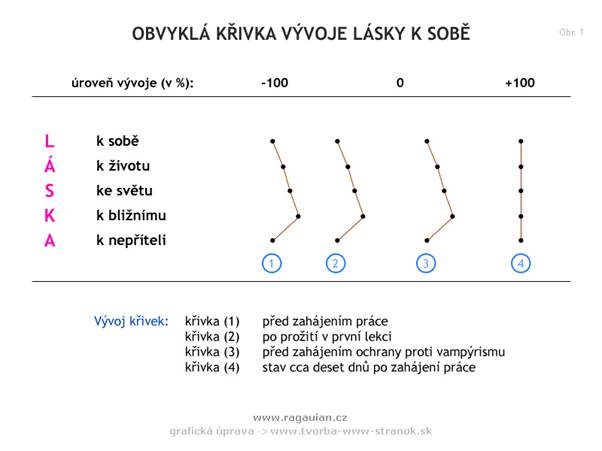 Poté, kdy se vám podaří přijmou své ego / vědomí těla / láskou svého ducha, na úrovni „denního vědomí“ konečně naplno pochopíte, že skutečně jste opravdu pro sebe samotné nejdůležitějším člověkem na Zemi vy sami. Ptáte se proč až teď ? To proto, že přijmete jako fakt, že nejdůležitějším pro vás je ten člověk, který vám jako duchu tady na Zemi pronajímá své tělo. Nebo myslíte, že nemít tohle tělo, toho nejdůležitějšího člověka pro sebe, byli by stále pro vás nejdůležitějšími lidmi vaši nejbližší ? Asi ne. Bez spolupráce vás ducha a vašeho těla byste tu totiž rozhodně nebyli a rodiče, partnera či děti byste ani nemohli mít. Natož aby někdo z nich mohl být tím nejdůležitějším pro vás. .Těm z vás, kdo nejste seznámeni s úvodními texty tohoto seriálu, doporučuji je vyhledat a přečíst dříve, než se dáte do čtení zde. V obou jsme se uvedli do obrazu toho, proč by měl člověk jako duch dát lásku vědomí svého těla / egu /. Dnes si ukážeme, že láskou ke svému vědomí těla / egu /, tedy vlastně k sobě samému, nenaplňujeme jakýsi vzdálený mystický cíl, ale realizujeme zcela konkrétní krok, který nám umožní rozsáhlé změny v našem životě tady a teď na Zemi.A ukážeme si, jakým způsobem je možno skrze přijetí sebe sama nastartovat takové změny v našem nitru, které vedou ve svých důsledcích i onomu zatím ještě vzdálenému cíli. Tedy k návratů domů do duchovních světů. K návratu, který každý z nás může realizovat nezávisle na lidech kolem sebe či čemkoliv, co se děje kolem nás. Podívejme se s odstupem dvou tisíc let na to, co to vlastně ta energie lásky zde na zemi je a jak se projevuje. Je nutné, abychom si uvědomili, že i projevy lásky jako všechno zde na Zemi podléhají zákonu duality. Láska je zde proto přítomna ve dvou podobách.Na straně jedné jako Kristova bezvýhradná láska bezpodmínečná a na straně druhé jako lidská pozemská láska podmíněná. Přirozeně i tady je to o tom, který z programů těch dvou skutečných bytostí / viz texty 01 a 02 / v nás má právě teď a tady při konkrétním prožívání lásky v nás hlavní slovo.Nic však není tak jednoduché, jak to možná vypadá. I ti z nás, kteří jsme se zrodili na této Zemi v minulém století a kteří máme v sobě vloženy vysoké dispozice k preferencí programů ducha oproti programům ega, jsme ve svém dětství přijímali extrémně silné vlivy svého okolí, které nás přes naši snahu o odpor s téměř stoprocentní účinností dotlačily pro tento život k přijetí energie lásky jako té lidské pozemské podmíněné.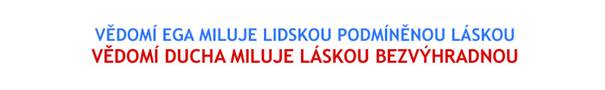 Teprve vlastním poznáním v průběhu svého života dostáváme šanci to změnit. Řekněme si, proč tak tomu je a rozšiřme si tak dále soubor informací o tom, proč dát sami sobě příležitost s tím něco udělat.Všichni jsme totiž výchovou v rodině i ve společnosti generačně vázáni na vžité představy o lásce a jejích obecně přijatelných podobách výchovou ze strany generací našich rodičů, prarodičů a praprarodičů do bůhví až jakého kolena. Prostě názory na to, co láskou je a co láskou není a co je přípustné a co nikoli, sajeme již s mateřským mlékem a dále je zcela zákonitě stále stejným směrem rozvíjíme rok za rokem až do své dospělosti. Ve chvíli, kdy se sami stáváme rodiči, tuto mnohdy jen nepatně zkušenostmi pozměněnou šablonu lásky předáváme opět další generaci.A právě v oné existenci dlouhé časové linie předávání naprogramovaného chování ve věcech prožívání a uplatňování lásky v životech mnoha generací možno vidět naprosto nezastupitelnou roli temného a velmi dobře promyšleného působení zejména katolické církve v minulosti. Protože těmto nesprávným představám právě díky přežívající tradici zakotvené v obecném povědomí jsou dnes stále vystaveni nejen lidé dosud věřící, ale i ti, kdož si pro sebe často hrdě nárokují označení již zcela „ateisticky“ myslící generace. Prostě svoboda prožívání lásky a pozitivních emocí vůbec nás všech tady na Zemi je silně poznamenána stále aktivními energiemi daleké minulosti a silně se zde uplatňují ony letité negativní energetické vzorce zakotvené v našem podvědomí přenosem mezi generacemi. Kristova bezpodmínečná láska k sobě, k životu i k lidem kolem vždy visela na vývěsním štítu katolické církve. Byla a je hlásána z kazatelen kostelů, v katedrálách i v přímých přenosech ze Svatopetrského náměstí v Římě. Ovšem skutečné působení katolické církve po staletí i dnes směřovalo a směřuje přesně opačným směrem, než bylo a je deklarováno.Do lidských myslí byl zaséván cílevědomě pocit vlastní lidské malosti a nedokonalosti před všemocným Bohem na nebesích. Byla nám všem zcela vědomě a úmyslně implantována představa, že se již rodíme obtíženi tzv. dědičným hříchem a jsme vybaveni jediným životem bez možnosti opravy. Bylo nám vnuceno přesvědčení, že jsme zcela závislí na boží milosti a je zbytečné se o cokoli snažit. Byli pronásledováni a upalováni mnohdy ti nejlepší z nás v každé generaci. A byli pronásledováni a upalováni právě ti, kdož v rámci dobových možností hledali svoji cestu k pravdě o tom, co jest. Pravda o životě zde byla vždy našim duchovním pastýřům v každé generaci nepříjemná ze všeho nejvíce.Cílem tohoto staletí a tisíciletí trvajícího vymývání mozků nebylo nic menšího než ovládnutí našeho kolektivního a tudíž i osobního myšlení v zájmu získání moci nad námi jako celkem i jednotlivci.Proto učili nás všechny z generace na generaci nemilovat a odmítat naši údajně nízkou lidskou pozemskou přirozenost a potlačovat přirozené potřeby těla. Byl vyvyšován duch a zatracováno tělo / ego /. Bylo upřednostňováno utrpení a potírána radost ze života. To církev postavila vaše tělo / ego / na pranýř a mnozí z vás jste dosud její hru neprohlédli a hrajete ji s sebou dál. Jste si vědomi, že právě odmítání vašeho těla / ega / jako něčeho nízkého a zavrženíhodného vás staví proti sobě samému či sobě samé ? Přesně tak : vás samotného proti tomu, kým také jste ! Rozděl lidské nitro, vraz do něj nelásku a strach a pak si s ním můžeš dělat co chceš ! Rozděl a panuj, to je heslo všech, kteří touží po moci nad osudy ostatních.Vy, kdož jste připraveni pochopit, že jisté veskrze ve své podstatě lidstvu nepřátelské organizace parazitující na Kristově tradici jsou po většinu své historie nástrojem konkrétních entit mimozemských civilizací k ovládnutí lidstva, udělejte to.Do našeho nitra mezi ducha a ego tak byl vražen klín, který ve svých důsledcích srážel a dále sráží naše ego do nižších a nižších vibračních rovin existence. Postupně pod tlakem církve v minulých tisíciletích naše vědomí hmotného těla stále více „padalo“ do hmoty a stahovalo s sebou i naši součtovou duši / obr. 2 / A my jsme postupně více a více omezovali komunikaci se svým nižším „já“, až jsme nakonec docela ztratili kontakt s ním a tedy i sami se sebou. Když hovořím o ztrátě kontaktu, je to přesně o tom, že se z našeho života vytratila jakákoli pozitivně laděná komunikace mezi duchem a egem a byla nahrazena nevědomým a mnohdy i vědomým odporem. O příčinách tohoto odporu jsme si řekli už dříve. Prostě jsme zapomněli, že se naše vlastní Já“ a „já“ jsou dvěmi částmi téže mince v nás. Dokonce jsme zapomněli, že naše ego je v nás naší vlastní svébytnou částí a má své vlastní vědomí sebe sama. Setkávám se s duchovně založenými lidmi, kteří praktikují lásku k určitým částem svého těla tím, že na ně s poděkováním zaměřují např. při józe svoji vědomou pozornost. Vědomí těla / ego / ale touží být milováno jako bytost, nikoli třeba pro krásu či užitek svých nohou či rukou. Touží být milováno jako samostatná bytost v nás a touží být milováno vědomě.Máte rádi u své partnerky stehna, ňadra nebo její něžné bříško ? Jistě, i ona je ráda, že tomu tak je. Ale když nemilujete JI, když její stehna, ňadra či bříško jen užíváte, jak se asi ONA cítí ? Je totiž bytostí a ne věcí k užívání ! I vaše vědomí těla JE vaším partnerem. Je partnerem vás jako ducha, kterým jste. A nechce být užíváno, touží být vámi, tedy duchem, milováno proto, že JE !Milujte své ego, protože ten snad nejhlubší prošleh mé intuice mne vede k příměru, že: 
 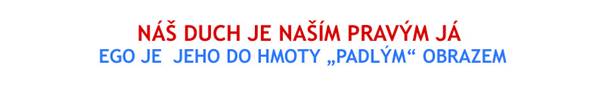 Máte samozřejmě možnost tento pohled na sebe sama přijmout nebo odmítnout. Ale již nikdy nemůžete jako dosud říci, že vám o tom nikdo ve vašem životě nic neřekl. Možná si jednou ve svém životě nebudete sami se sebou vědět rady. Pak se prosím v prvé řadě spojte s těmito svými dvěma v sobě existujícími bytostmi a jako člověk, z energetického pohledu ta součtová duše, je uveďte do souladu. Protože se velmi pravděpodobně nemají rádi a jejich vzájemná neláska je pravou příčinou vašeho pádu do hmoty a vašich potíží tady a teď. / obr. 2 /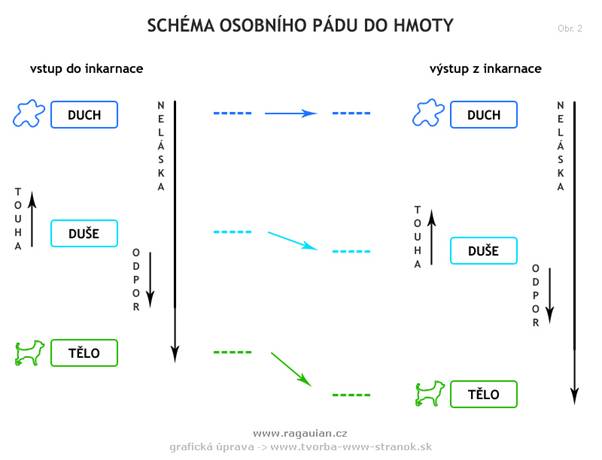 Soudruzi faráři a další funkcionáři totalitní organizace s tisíciletou tradicí nám všem postupně vzali pravého Krista a jeho bezpodmínečnou lásku a vnutili nám Krista zcela jiného. A uvěznili nás v hlubinách vibrací nelásky k sobě a podmíněné lidské lásky.Donutili nás přijmout nelásku k hmotnému tělu jako takovému a tohle lidstvo jim to sežralo i s navijákem. Dosáhli postupně toho, že skrze odmítání těla duší, kterou zde na zemi jsme, nás stahovali stále níže a níže do stále nižších vibračních rovin, až okolní energie kolem nás našeho nádherného ducha rovněž přiměly ono údajně nečisté a opovrženíhodné tělo / ego / nemilovat. Z nelásky k tělu / egu / se tak postupně stala přirozená norma spolužití našeho ducha s tělem / egem / v nás. A tak se podařilo skvěle rozdělit a znepřátelit naše obě skutečná vědomí, vědomí těla a vědomí ducha. Dostali nás prostě tam, kde nás chtěli mít.V průběhu posledních dvaceti let své práce na vlastním vzestupu osobních vibrací jsem dostával opakovaně určitou vizi. Nekonečný a mnohačetný zástup lidských bytostí kráčí stále v obrovském kruhu s hlavami skloněnými směrem k zemi a je v poslušném útvaru a v neustálém pohybu udržován „pastýři“ zjevně mimozemského původu, kteří zahánějí náhodně z řady vybočující jedince zpět dotykem jakýchsi holí udělujícími postiženým intenzivní psychické šoky. Hůl, pastýř, stádo. Nic vám to nepřipomíná ? Někdy se usmívám ironii osudu, která na dvacet let učinila Vlka pastýřem našeho byť značně prořídlého stáda katolických oveček.Naprostá většina z nás nic netuší o tom, že jsme se přijetím nelásky k sobě a v důsledku duálního odcizení obou bytostí „Já“ a „já“ v sobě stali tvárnou hlínou poslušnou energetickému diktátu cizích myslí a předmětem naprosto dokonalé manipulace. Pravda o tom, kdo jsme, byla skryta našemu pohledu a byli jsme omotáni závojem iluzí o tom, kdo jsme my a čím je tento svět kolem nás. Mají nás do dnešního dne v rukou tak dokonale, že koncem dvacátého století nás jejich ateističtí souvěrci vedou cílevědomě k šipkám do náruče ega a velí popírat ducha. Jen to ne, aby ti dva se spolu mohli dorozumět, jen to proboha ne ! A ty z nás, kdo přesto po svém hledáme cestu ven ze sevření hmoty, odchytávají aktivisté New Age a další a další nositelé jedině správné cesty k duchu, pro něž stejně jako pro klasické církve hraje naše ego trochu zastřeněji, ale přece jen roli otloukánka, ne-li přímo nepřítele na cestě vzhůru k nádherným energiím tam někde nahoře. 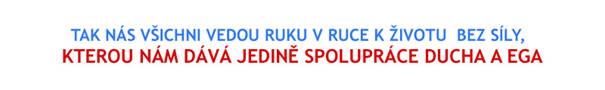 Jedním z důsledků působení církve v minulosti i dnes je obecné povědomí mezi lidmi o tom, že člověk si lásku musí zasloužit. Že láska je bonus, který získáváme pouze bezchybným životem v bázni boží a tím, že ve všem dobrovolně upřednostňujeme před potřebami svými potřeby Boha a svého pozemského vládce.A přirozeně si lásku zasloužíme také jen tehdy, když ctíme matku svou a otce svého, miluje bližní své a nepřátele své. A také tehdy, když nastavíme kdykoli svou druhou tvář, když máme to štěstí, že jsme uhozeni do té první. Prostě můžeme milovat sami sebe, když se rozpustíme v těch druhých kolem nás a přestaneme být sami sebou. Protože být sám sebou a mít rád sám sebe je přece sobecké a zavrženíhodné.A tak je dnes naprosto normální, že v naší západní civilizaci je v ateisticky údajně přísně vedené škole při výchově dětí stále zdůrazňována zásada, že člověk se může mít rád až tehdy, když ho budou mít rádi ti kolem něj a splní vůči okolí vše, co se od něj očekává. V rodinné a školní výchově se láska k sobě samému či sobě samé staví automaticky na roveň egoismu a sobectví. Všichni jsme byli v dětství vedeni k podvědomému návyku vyhovět a zalíbit se všem kolem sebe, a to často na úkor sebe sama a svých oprávněných potřeb. Byli jsme a jsme vedeni k přístupu k ostatním podle schématu : já ti dám lásku a ty mi za ni dáš vděčnost, abych se taky mohl/a/ mít rád/a/ za to, jak jsem skvělý/á. Byli jsme také vedeni k přístupu k ostatním podle schématu : dám ti lásky co jen mohu a ty mne za to taky budeš mít hodně rád/a/, ať můžu mít ze sebe dobrý pocit.Je ve vás prostě zakořeněno přesvědčení, že se můžete milovat až tehdy, když se přesvědčíte o tom, že si lásku zasloužíte, protože vás za vaši dobrotu, obětavost a lásku, kterou jim projevujete, mají rádi všichni kolem vás. Sami ovšem víte, jaká je praxe. Výsledky takovéhoto přístupu jsou povětšinou mírně řečeno k ničemu. Nikdy totiž nemáte a nebudete mít dost důkazů zvenčí o tom, že si zasloužíte milovat sami sebe za to, jak jste nádhernou bytostí. Protože tu ten či onen vám lásku, o níž stále svými činy žadoníte, z toho či onoho důvodu odmítne. To vzápětí raní vaše ego, protože vy reakci toho druhého nutně považujete na projev vlastního selhání a vnímáte ji negativně. A vaše ego takto zasaženo se i vůči těm nejvíce blízkým lidem byť na pár okamžiků uzavře do pocitu nelásky.A tak pořád dokola znovu a znovu hledáte ve vnějším světě potvrzení toho, že se můžete mít rádi a toho pravého potvrzení se vám nikdy nedostane. A tak to vzdáte a přijmete jako fakt, že si lásku nezasloužíte. A nemáte se rádi a tak se stane to, co vyhovuje těm, kdo vás mají pod kontrolou. Bez lásky k sobě vám totiž zůstává spolehlivě uzavřen klíčový zdroj vašich osobních energií k multidimenzionálnímu vzestupu.Věřte prosím tomu, že mezi noční můry církevních a jiných dnes velmi aktivních specialistů na ovládání mas patří sny, v nichž vy jako lidé této země se vydáváte směrem vzhůru ve vibracích zapovězenou úzkou cestou každý do svého nitra. Protože tam, při hledání lásky a štěstí těch dvou ve vašem vlastním nitru nad vámi zcela přirozeně ztrácejí kontrolu. Děsí je, když tuší, že se byste se mohli dopracovat jednou uvnitř sebe sama k tomu, jak se zbavit strachu, depresí a obav tím, že budete žít tady a teď sjednoceni láskou k sobě samým . A objevíte sílu své vlastní multidimenzionality, která jejich moc nad vámi smete.Zapomeňte pro tuto chvíli na ty, kdož jsou kolem vás. Odhoďte to, co po často již mnohá léta vašeho života považujete za dané a pokuste se pochopit, že láska k sobě samému, tady k egu, stojí úplně na počátku všeho. A že k tomu, abyste se začali a pak i měli rádi, nepotřebujete nikoho ve vnějším světě. Protože si úplně vystačíte sami. Prostě přijměte jako fakt, že ti dva ve vás nežijí spolu dobře a vy jako duše s nimi promluvte a udělejte si v sobě pořádek. / obr. 3 / 
 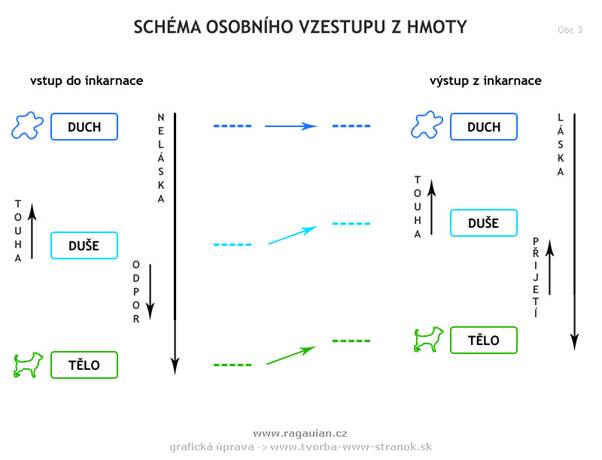 A přijměte fakt, že chcete-li změnit cokoli ve svém životě či chcete-li změnit svůj život jako takový, je láska k vlastnímu egu prvním krokem na oné úzké cestě dovnitř, která vede k cíli. Nechte si ukázat cestu k pravé lásce ke svému egu a začněte se mít tím pravým způsobem rádi. Pak postupně najdete sílu změnit své vnitřní energetické nastavení, zbavíte se manipulativních energií vnesených do vašeho nitra dříve a odjinud a vyrazíte postupně cestou vzestupu vlastních vibrací všech svých vědomí do sfér, v nichž na vás ti temní zdola už nemají páku. Tohle nemůže udělat nikdo za vás. A budou se dít věci. / obr. 3 / 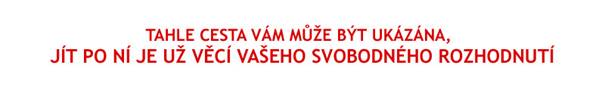 Po trošce teorie se pojďme podívat, o čem je tahle hmotná láska v praxi. Kdo z vás například nezažil jako dospívající, kterak jeho rodiče vedeni svojí hmotně pojímanou láskou chránit svého potomka vám brání v něčem, o čem jste přesvědčen, že už můžete a proto i chcete zvládnout sami. Vy samozřejmě postavíte na zadní a chcete prosadit svou.A se zlou se potážete. Dočkáte se rodičovského výroku, který hraničí s psychickým vydíráním. Třeba takhle : tak já to myslím dobře, starám se, abys měl všechno nejlepší, co můžeš mít, obětuji se a ty takhle ! Provázeno příslušnou dávkou v lepším případě jen verbální negativity je tento přístup dokonalou ukázkou překmitnutí hmotně podmíněné lásky do chvilkové / ale i podle okolností déletrvající / nelásky.A ta kapička nelásky k sobě zapadá k dalším podobným kapičkám ve vašem nitru. Přece se nemůžete mít rádi, když vám jeden či oba z vašich nejbližších dali právě teď a tady najevo, mnohdy pak opakovaně, že si svým chováním a přístupem k nim a k životu jejich lásku nezasloužíte ! A kolik takových situací za patnáct šestnáct let svého dětství takhle prožijete ? Nepočítaně ! Divíte se, že se pak v dospělosti nemáte rádi ?Vezměme partnerský vztah. Často řešeným případem v mé praxi je rozpad manželství po řadě let fungujícího vztahu. Muž se po třeba třicetiletém soužití zvedne a zmizí za jinou. Nevěřte tak zcela na pohádky sexuologů o druhé míze. Obvykle bývá tou pravou příčinou léta letoucí trvající chování ženy, která prožila velmi emocionálně v dětství těžký vztah vlastních rodičů a má hrůzu z toho, že by to mohla prožít znovu na vlastní kůži.Vkládá proto do svého partnerského vztahu vysokou potřebu jistoty a svého partnera přesycuje pozorností a tím, co ze svého pohledu považuje za láskyplné chování. Aplikací hmotně podmíněné lásky se dopouští nepovolené pozitivní manipulace s partnerem a prostě ho nenechá ve vztahu doslova dýchat. Jako důkaz o nesprávném pojetí léta přehnaně uplatňované lidsky podmíněné lásky můžete vyhodnotit skutečnost, že ve chvíli, kdy není splněna podmínka návratnosti oné hmotně podmíněné lásky ze strany muže, končí žena psychicky rozvrácena v kotrmelcích zklamání, hněvu a nenávisti vůči partnerovi. A veliká láska tak překmitne ve velikou nenávist.Zkusme se podívat na rozdíl mezi láskou hmotnou podmíněnou a bezpodmínečnou ještě z jednoho úhlu : znal jsem jednu paní, která podle svého přesvědčení pracovala na své duchovní lásce a starala se jako jediná ze tří dětí o svého otce žijícího samostatně na vesnici tak osmdesát kilometrů daleko od jejího domova. Jezdila k němu tak jednou měsíčně a byly to hodiny těžké nikým nezaplacené práce. Šlo o to pravidelně rekultivovat životní prostředí muže, který ve svých takřka osmdesáti letech tvrdil, že už nic nepotřebuje. Byl mnohdy na ni hodně zlý, hodně. Sloužila mu, ale po návratu domů se jí ještě pár dnů objevovaly v očích slzy a bolest. A než zase měla za tatínkem vyrazit, byla z toho již dva tři dny předtím špatná.Proč to děláš, říkám jednou ? Co jako, zněla odpověď. Proč tam jezdíš a necháváš se psychicky ničit ? Protože ho miluji a Bůh chce, abych lidi kolem sebe milovala. Ano, říkám, ale bůh chce, abys lidi, tedy své bližní, milovala Kristovou bezvýhradnou láskou. A copak ho tak nemiluji ? Copak nedělám všechno pro to, abych se o něj postarala, přes to všechno, co s ním prožívám ? Ne, ty ho opravdu nemiluješ bezvýhradnou láskou. Svojí nervozitou před odjezdem k němu a pláčem po příjezdu se z toho sama usvědčuješ. Tvé reakce na jeho chování jsou jasným příznakem zranění způsobeného tím, že není naplněna tvá touha, aby za to, co pro něj děláš, tě i on miloval. A to je hmotně podmíněná láska, která s tou nepodmíněnou nemá nic společného. Protože kdyby tvá láska byla láskou bez podmínek, usmívala by ses a snášela to vše skvěle. Nebo se mýlím ? Zamyslela se a říká : a jak tedy podle tebe vypadá ta nepodmíněná láska ? Jednoduše, já na to. Nevěř vašim církevním demagogům v tom, že člověk, který dostane úder do jedné tváře, má nastavit i druhou. To je cílevědomá manipulace s tvým vědomím. Opak je pravdou. Až jednou dozraješ k pojetí nepodmíněné lásky ke svému otci, pochopíš, že můžeš udělat jediné : ve chvíli, kdy se ti opět dostane nenávisti za tvou lásku, neváhej, všeho nech, polib svého otce na čelo a řekni mu : a stejně tě mám ráda. A odjeď a uvidíš, co se stane. Trvalo to dvanáct měsíců, než to dokázala. Pak byl osm týdnů klid. Pak táta přijel a dvě hodiny spolu proplakali v obýváku. Ty další dva roky do jeho smrti byl jejich vztah již pln vzájemného respektu.Kdo žije Kristovou bezpodmínečnou láskou, ten je v dávání na hmotné rovině velmi opatrný. Respektuje to, že jeho děti jsou sice podle těla plodem partnerské lásky dvou lidí, ale duchem dětmi božími a často jsou dokonalejšími duchy než jejich rodiče. Děti mají před sebou prožití svého života podle jejich vlastního životního plánu a do něj nepatří jen události šťastné a příjemné. Proto jim rodiče připravují v každičkém jejich věku šance, aby svojí byť zatím nepatrnou silou zvládli zatím drobné úkoly, které je jim možno svěřit.Člověk milující své okolí bezvýhradnou láskou nikdy nevytýká podrážděně dítěti, že to či ono nezvládlo. Vkládá slovy, ale hlavně svojí tichou energetickou podporou pohlazením či láskyplným gestem dítěti do jeho duše důvěru v sebe a ve své vlastní síly. Nerozdává do svého okolí po kubících svoji vlastní životní energii pro řešení věcí, které by si měl a také musí pro své vlastní poučení ten druhý vyřešit sám.Pokud vaše dítě do svých patnácti let něco nezvládne a narazí si při tom nos, rána se zahojí a ono si příště už dá pozor. Pokud mu budete umetat do nekonečna cestičku, aby neupadlo, pak jako dospělý netuše, jak se v podobném případě zachovat, si místo naražení nosu si třeba může ve třiceti čtyřiceti téměř zlomit vaz. A to vše prosím klidně vztáhněte na všechny lidi ve svém okolí. A nechte proto každému kolem sebe bez rozdílu prostor pro to, aby se naučil své věci řešit si sám. A neomezujte svévolnými, byť dobře míněnými zásahy svobodnou vůli každého z lidí kolem vás třeba dělat i vlastní chyby. Opusťte běžnou lidskou praxi pozitivní manipulace svými blízkými a vůbec lidmi okolo. Vše, co děláte navíc, je jen vaše svévole a krok špatným směrem pro vás i ty kolem vás. O tom je pojetí oné bezvýhradné lásky. Pojďme se spolu podívat na netušené možnosti úpravy vlastní psychiky v obtížných situacích, kterými si můžete pomoci docela snadno vy sami skrze praktikování lásky k sobě samému. Ty vám přináší právě prožití a přijetí vlastní duality.Kdo z nás neprožívá často či alespoň občas chvíle strachu, obav, depresí či úzkosti ? Někdy k tomu máme s ohledem na dění ve vnějším světě docela dobrý důvod, někdy ani netušíme, proč se nám to děje. A tak běží den za dnem, týden za týdnem, měsíc za měsícem. Setkávám se s lidmi, kteří žijí v depresích pod sedativy i léta. A řešení existuje.Využijeme praktické zvládnutí lásky k sobě samému právě k vymazání pocitů strachu, depresí či úzkosti, které mnohdy prožíváte. Vraťme se k přirovnání vědomí ducha v nás jako člověka a vědomí těla v nás jako pejska / viz texty 01 a 02 /. Představte si, kterak obě samostatné bytosti ve vás v podobě člověka / ducha / a pejska / ega / kráčí společně krajinou vašeho života vpřed. Je hezky, slunce svítí, na obzoru ani mráček. Člověk si cestou píská a je mu fajn. Pejska sice trápí, že si ho jeho pán nevšímá a nekomunikuje s ním, ale je taky celkem spokojen a kráčí svému pánu těsně u nohy. Kdybychom dokázali nějakým způsobem snímat jejich emoce do nějakého směšovače pocitů, který nám pro tento případ nahradí onu naši součtovou duši / tedy nás samotné /, vnímali bychom určitý typ celkem harmonického souznění a pohody.Představme si ale situaci, kdy těm dvěma přijde do života nějaký vážnější problém. Najednou se krásná krajina života, kterou oba kráčí, zatáhne obtížnou přízemní mlhou. Pro lidského ducha to nepředstavuje až takový problém. Jeho hlava spočívá bezpečně ve světle nahoře a proto vidí, že cesta vpřed není zatarasena ničím, čím by se měl znepokojovat. Ale onen pejsek, který kráčí vedle něho, se dostane celý do oné mlhy. A je si hodně nejistý, začíná se bát, začíná si nevěřit, o sobě pochybovat a být zoufalý. Nic nevidí, neví, kam vlastně šlape, co se v oné mlze skrývá, jeho představivost vykresluje barvitě nejrůznější hrozby, které se v mlze skrývají / obr. 04 / .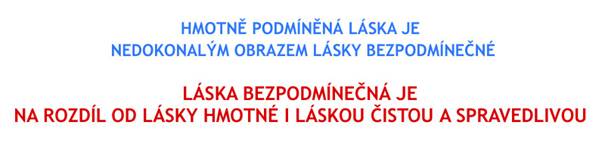 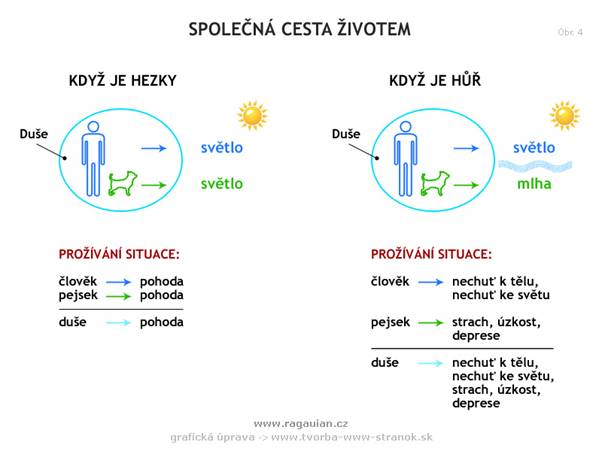 Pokud máte za to, že tohle přesně jsou mnohdy vaše vlastní pocity v obtížných situacích vašeho života, podobnost není vůbec náhodná. Prostě ten pejsek, vědomí vašeho těla, vnáší tyhle pocity do onoho směšovače duše, kterou jste tady na zemi právě vy, tak jak tohle všechno vnímáte. A vám je mizerně. A netušíte, že tenhle problém má jen jedna část z vás jako duální bytosti. Bojí se totiž jen vědomí vašeho těla / ego /. Ovšem váš duch, pokud nemá rád své tělo, místo pomoci svému „vnitřnímu dítěti“ jen kroutí nad něho pocity hlavou a možná myslí si něco o malém pitomečkovi. Přece se z roviny svých prosvětlených výšin nebude zabývat stavy nějakého přízemního tvora, že ano ! A vy jako člověk, ona součtová duše, jste zmítán strachy i odporem k sobě a touto pro vás nevědomou nespoluprací obou trpíte. Všechno může být úplně jinak. Tady a teď v řádu dní a týdnů jinak. Chcete se naučit dělat něco pro to, abyste podobné situace ve svém životě zvládali mnohem lépe ? Pak se naučte mít svého pejska, své vědomí hmotného těla, rádi. A přijměte ho konečně jako svého žádoucího životního partnera a pravidelně s ním komunikujte. A pak kdykoli si vy jako člověk této země / tedy ona součtová duše / uvědomíte, že prožíváte strach, obavy či depresi z čehokoli, vězte, že ony pro vás jako duši obtížné stavy prožívá pouze vědomí vašeho hmotného těla. A přesuňte své vědomí duše do vědomí ducha a promluvte si s oním pejskem.Posaďte si ho ve vlastní mentální představě proti sobě do křesla a hovořte s ním. Uklidněte ho a dejte mu najevo, že není sám, že jste na to dva a vy už ho takříkajíc nenecháte ve štychu. Řekněte mu prostě, že z vašeho pohledu ducha se celkem nic neděje, že nahoře nad mlhou stále svítí slunce a každá mlha se musí jednou vytratit. Řekněte mu, že ho máte rádi a budete s ním ve zlém i dobrém. Vyzvěte ho, ať vám podá packu a že ho touto mlhou provedete. A taky mu vysvětlete, že si svým případným negativním myšlením a strachy a depresemi přesně přitahuje to, čeho se bojí. A že pokud vám uvěří a přes nepříznivě zvenčí vypadající stav vašich věcí vezdejších zachová klid a pohodu v sobě / a tedy i ve vás jako součtové duši /, mlha zmizí, špatné pomine a vrátí se mu pohoda.A vy budete překvapeni tím, jak se téměř vzápětí pejsek / ego / zklidní a vy jako součtová duše se zklidníte spolu s ním. Zpočátku jen na chvíli. Ale ty chvilky se budou prodlužovat tím více, čím více se mu budete věnovat a častěji si s ním budete takto povídat. A váš život se změní. Vaše myšlenky a city člověka této Země se přestanou pohybovat po oné nepříjemné sinusoidě typu jednou dole, jednou nahoře. Pomalu budou mizet z vašeho života typické příznaky nezvládnuté duality. Tak například pokud si při rozhodování o nějaké věci přenesete své vědomí do svého ducha a popovídáte si o daném problému se svým egem, nedostaví se stavy pochyb o tom, zda jste se rozhodli dobře či nikoli. Protože to vždy byl on, ten pejsek / ego / ve vás, který se dříve bál všeho, k čemu jste se vy jako duch rozhodli. Proto o tom ve vás pochyboval. Tuším, že mnohým z vás tohle zní jako nadsázka a něco, čemu je jen obtížné věřit. Je to samozřejmé, protože právě teď jste ještě stále nastaveni na jinou rovinu bytí. Již první zkušenost, kterou vám pomohu prožít na vaší úzké cestě dovnitř, vám dá nikoli jen pochopit, ale procítit, co je tady ve hře. Svobodné prožívání sebe sama a vlastních radostných emocí je to, co vám chybí. Duch ve vás je mysl a tělo ve vás jsou emoce. A je to vědomí těla / ego /, které se ve vás bojí radostně projevit. Tak ho to v dětství rodina, škola a společnost naučili. Proč, to už víte. Zvedněte hlavu, vypněte hruď a odmítněte jít v onom nekonečném mnohačetném zástupu těch, kdož se sklopenou hlavou chodí stále dokola. Přijměte konečně své tělo i s jeho emocemi ! Naučte ho prožívat pozitivní emoce. Pokud to nedokážete sami, ozvěte se, zvládneme to spolu.Respektuji vaše právo na svobodu názoru a rozhodnutí. Jsem rád, pokud jste při svém čtení došli až sem. Protože pokud budete postaveni do situace, že tohle budete potřebovat, budete vědět, kde to máte najít. Pojďme dál.S pojetím lásky k sobě a spolupráce ducha a ega je spjato další veliké tajemství, do něhož teď koutkem oka nahlédněme. Týká se přijetím naší duality probuzeného vědomí multidimenzionality.Říkají vám, že jste „padlí“ andělé. Že žijete na této bohem údajně zapomenuté Zemi a musíte hodně trpět, abyste vůbec měli šanci se dostat do nebe. Kdo si nedá pozor, půjde rovnou do pekla. Ani slovo o možnosti odvolání, ani slovo o faktu reinkarnace a právu na opakovaný pokus. Mnoho lidí tomu věří. Ale i vy, kdož reinkarnaci třeba připouštíte, si mnohdy nejste svým názorem jisti. Tak vás a nás všechny za ony dva tisíce let křesťanského temna zmátli, že už vůbec netušíte, jakou sílu a moc pomoci sami sobě tady a teď v sobě máte.Máte duchovní tělo, máte duši a máte hmotné tělo. Již jsme si dříve o nich vyprávěli. Setkávám se s názory, že zásahy mimozemských bytostí došlo v minulosti k dalekosáhlé manipulaci v jednotlivých sektorech lidské psychické anatomie. Hovoří se o vložení určitých implantačních struktur, které znemožňují úspěšnou komunikaci mezi jednotlivými vrstvami naší bytosti. A že je velmi nesnadné a snad i bez jakési pomoci zvenčí i nemožné provést / cituji / : „opětovnou kristovskou reintegraci“ nás samotných v bytosti Světla. Naděje jsou vkládány do tzv. „transformačního procesu“, v němž prý nám bude určitě pomoženo. Přirozeně zvenčí. Nevěřte tomu. Proč by někdo zachraňoval zvenčí naprostou většinu tohoto lidstva proti jeho vůli a bez jeho vlastního přičinění ? Již jednou přišel podle našich vlastních teologů Ježíš Kristus, aby nám sdělil, co máme dělat. Je dva tisíce let po Kristu a my z toho všeho, co nám bylo řečeno, mnozí víme dokonce ještě méně než jeho vrstevníci. Dva tisíce let jsme se rádi nechali klamat příslibem o tom, že právě Kristus na sebe naše hříchy vzal a proto za nás zemřel. Přesně tak se chovají ale i ti, kdož dali církvi vale. Jen místo na církev spoléhají na dobré mimozemšťany či na paprsky Světla v meditacích, kteří a které je pokud možno bez jejich osobní vědomé účasti změní a oni se stanou jinými. Je to prostě pohodlnější než bolestivě měnit své nitro.A tak se mnozí chystají na příchod transformačních energií podobným způsobem jako na trochu většího Silvestra. Hurá, brzo to už bude, těšme se, užijeme si to. Nastane nový den a my budeme jiní.Mám vážné a svojí praxí podložené obavy, že takhle to prostě v tomto vesmíru a v tomto stvoření nefunguje. Vysvobození ze zajetí hmoty není věcí okolního světa a nikdy nepřijde zvenčí. Což už najednou neplatí, že bez práce nejsou koláče ?Cesta, která vede do nového života, existuje. Je to ta cesta, kterou máte jít dovnitř sebe. Úzká cesta, která vede k cíli a stále jí ještě nejde skoro nikdo. Protože kdo z vás je ochoten tady a teď přiznat, že svými problémy si je vinen on sám tím, že má binec ve svém nitru ? Kdo z vás je ochoten začít na sobě pracovat a tím připustit, že není dokonalý ? Kdo z vás je ochoten nahlédnout do své dosud temné duše a uvědomit si, že to tolik odmítané a nenáviděné ego jste vy po pádu do hmoty ? Kdo z vás je ochoten přestat vidět třísku v očích lidí kolem sebe a tohoto světa jako celku a uvědomit si břevno v oku svém ? Všimněte si prosím, kterak počty těch, kdo čtou mé texty, budou postupně klesat. Mnozí z vás čtenářů je přestanou číst. Jejich aktuální nízké vibrace je odradí. Nebudou se cítit při čtení dobře. Mnozí se upnou k čemukoli, jen ne dívat se do svého nitra. I tak se projevuje nechuď ducha k vědomí těla. Ego si pak přirozeně ve svém pocitu nemilovnosti dělá co chce.Jen zlomek procenta lidí z vás je dnes připraveno se touto cestou vydat. Vy, kdož jste narazili na tato řádky a stále ještě čtete, k nim zcela jistě patříte. Ale v této zemi žije deset milionů lidí. Dva nejčtenější weby na internetu, Matrix a Osud, mají měsíčně dejme tomu osmdesát tisíc návštěv. Mnozí z vás na ně vcházejí opakovaně, takže to přestavuje dejme tomu dvacet či třicet tisíc lidí. Jak nemnoho procent lidí touží po skutečném poznání !Ale další dostanou šanci tu cestu hledat či dokonce najít, až vývoj v tomto světě strhne z jejich zraku závoj iluzí o nekonfliktním postupném vývoji ke stále dalšímu a dalšímu nikdy nekončícímu pohodlnému noření se do hmoty. Teprve pak si připustí otázky a budou chtít znát odpovědi. Přijmou je pak ve spěchu ? Nepřijmou ? To je otázka, která bude zodpovězena až pak.Krize hmotného pojetí světa je už tady všudypřítomná a je dokonale plánována těmi, kdož po tisíciletí připravují den „D“, v němž vás připraví i o tu iluzi svobody, kterou dnes ještě máte. Čtete o tom jen na tomto webu mnohé. Věřte mému vhledu do těchto věcí, skutečnost je ještě horší, než mnozí z autorů i zde předpokládají.Převážná většina dnes žijících lidí to ani pak prostě nebude řešit jinak než postaru. Neláskou, nenávistí a obviňováním čehokoliv a kohokoliv ve vnějším světě kolem sebe. Proč myslíte, že bible předvídala to, co se dnes tady i děje ? Že v oné době zde bude mnoho falešných proroků a že slovo Bůh se zase jednou stane frekventovaným slovem. Nebudou mu totiž mnozí moci přijít na jméno. Budou ho proklínat. Protože nic nepochopili a nejspíše už nepochopí.Skutečná cesta k oné „opětovné kristovské reintegraci“ a tudíž k vlastní transformaci je v nitru každého z vás. V sobě máte nástroje, jak ji otevřít a jak se na ní orientovat. Informační manuál k trase té cesty je ale u většiny lidí této Země zaházen balastem natolik, že už pro ně nikdy nebude čitelný. Šanci mají ti, u nichž je onen pokryv balastu o něco nižší nebo jen malý. Onen manuál je ukryt ve vašem vědomém přístupu k vaší dualitě a multidimenzionalitě. 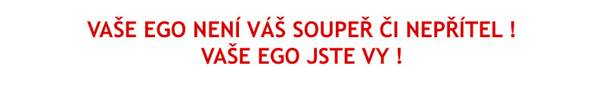 Naprosto zjednodušeně řečeno : ano, vy jste ten padlý anděl, který potřebuje pomoci. Ale jste i ten, kdo má ve vlastních rukou nástroje na provedení oné reintegrace. Jste spolu v tomto těle, jeden jako duch projevující se vědomím „Já“ a druhý jako tělo projevující se vědomím „já“. A vaše „kristovská reintegrace“ je věcí vaší společné práce, radostné spolupráce a láskyplné komunikace.Vše má v rukou váš duch. To neznamená absolutně nic jiného, než že vše máte v rukou vy sami ! Je věcí vašeho vědomého pochopení, abyste přijali své vlastní padlé „já“ / ego / se všemi jeho chybami, nedostatky a s celou jeho nedokonalostí. Je věcí vašeho vědomého pochopení, abyste přijali potřebu láskyplné komunikace vašeho ducha s egem, která ego postupně zbaví jeho strnulých postojů plných iluzí o tom, čím je ono, čím je duch, čím je život a svět a všichni kolem něj. Je věcí láskyplné komunikace s egem, kterou ho vy jako duch zbavíte strachu, depresí, úzkosti a návyků na negativní myšlení a pohled na svět.Každým gramem z mnoha desítek tun lásky, kterou se jednou rozhodnete dát svému egu, tohoto představitele svého padlého „já“ pozvednete ve vibracích o jeden milimetr směrem vzhůru. Tím se vaše ego, které představuje doslova vás samotné po vašem pádu do hmoty a jímž jste drženi v zajetí jemnohmotných a hrubohmotných světů, vydá na trajektorii vzestupu ve vibracích a bude se vám jako duchu už nikoli vzdalovat jako dosud, ale postupně blížit. / obr. 03 /A vibrační vzdálenost mezi vámi a vaším egem se bude postupně zkracovat. Vaše ego pod nádherným láskyplným vedením svého ducha bude přicházet k vám jako duchu stále blíž a blíž a blíž. Hádejte, co se stane, až se vámi, tedy duchem milované a proto vibračně vzhůru pozvedané ego s oním duchem, tedy vámi, zcela vibračně sladí ? Kde pak budou ony implantační struktury vložené do vás nejen církvemi a mocnými tohoto světa, které údajně znemožňují úspěšnou komunikaci mezi jednotlivými vrstvami vaší bytosti ? Po dvou tisíci letech k vám v době informačního boomu západní i celosvětové civilizace znovu v celé své plnosti pronikají návody po staletí pečlivě před vámi ukrývané. A občas padne semeno i na úrodnou půdu. A jak je to s tou vaší půdou ? Je úrodná ?Nezapomeňte, že nejdůležitějším člověkem pro sebe sama jste vy sami. Proto nechť pro vás platí že není důležité, co bude s tímto lidstvem a touto zemí. Udělejte vše pro to, abyste obstáli v událostech příštích let svými vibracemi těla, duše a ducha vy sami !Ano, tato doba je připravena energeticky na transformaci lidstva. Ano, jsou připraveny podmínky. Ale dát impuls k cestě transformace svého nitra, jít po ní a dojít k cíli s touto maximální možnou pomocí je čistě vaší věcí.Váš pejsek, vaše vlastní „padlé“ já čeká na vaši lásku vás samotných jako ducha, která jeho / a přirozeně i vás / vyvede ke Světlu znovuzrození v duchu bez pomoci zvenčí. Je to na vás. Můj také dosud stále ještě „padlý“pejsek, který se za pomoci svého Já pořád ještě hrabe z jámy lvové, vám k tomu drží tlapky. A má vás rád.(c)2010 Pavel Karpeta Existují dvě cesty vedoucí k pochopení dění v naší pozemské realitě (4/7)22.08.10   Pavel KarpetaZÁVĚREM K PRVNÍM TŘEM TEXTŮM VÁM CHCEME S TROCHOU HUMORU PRÁVĚ TEĎ 
JÁ A MŮJ PEJSEK VYPRÁVĚT NÁŠ SPOLEČNÝ PŘÍBĚH
NEBRAŇTE SE NADSÁZCE, PROSÍM
TŘEBA JE PRAVDIVÁO tom, že jsme dva, už víte. Od jisté doby jsme už pořád spolu. Dnes a denně myslíme Já a můj bráška pejsek v dobrém rozmaru na všechny mé kolegy tam nahoře, kteří nám právě pomáhají s opravami toho domu, který je naším společným bydlištěm zde na Zemi. Klouby, záda a tak. Vůbec to nemají jednoduché. Protože když jsme se dříve se my dva neměli rádi, malý bráška si ve svém domě dělal, co chtěl a na jeho údržbu kašlal. Byl mladý a silný a šel z něho respekt a já neměl tehdy odvahu se mu do života motat. 

Je fakt, že to dlouho zvládal na jedničku. Rozhodně nebyl žádné béčko. Tak do čtyřicítky se bráškovi pejskovi dařilo skvěle a já mohl být celkem v klidu. Aby ne. Když jsem mu někdy nabízel, že sejdu dolů a trochu mu s tím tady pomůžu, odbyl mne, že se nemám starat. Že prý to zvládne. Ať se mu do toho nepletu, že to je jeho parketa, je tu prý doma. A zdálo se, že to zvládá. Tak jsem byl docela rád, že se v té špíně tady dole nemusím hrabat. Ale říkal jsem si, sakra tenhle život je můj život, nemůže mi ho vzít. Moc klidu mi to nepřidalo. 

Kolegové nahoře mi ale říkali : hele, nic si z toho nedělej. Teď tě nemusí, to je fakt. Cítí se pánem nad vaším společným životem a odmítá tě do něho pustit. Ale žádný strom neroste do nebe. Jednou si musí mladej rozbít čumák a pak s ním bude řeč, uvidíš. Tak jsem obvykle moc v tom domku s ním nebýval, seděl jsem s kolegy nahoře, popíjel kafe a koukal na holografické projekce ze stvoření světa.A pak se to stalo. Až z toho bylo nevolno i mně. Najednou bum bác a hrad ze sirek, který můj brácha pejsek považoval za své životní dílo, se mu sesypal během chviličky. Byl z toho nejdříve pěkně v šoku a hezky zoufalý. Nevěděl si moc rady. 

Využil jsem toho, slezu dolů k němu a říkám mu : hele pojďme do toho spolu. Půl napůl. Pomůžu ti s tím ! To ho naštvalo. Že mu jako nevěřím. že si myslím, že to nezvládl. Absolutně že nechce, prý ještě uvidím, co dokáže. Ale bylo na něm vidět, že se cítí pěkně blbě, že má pocit, že ho svět a lidi kolem zklamali a podrazili. No, stalo se z něj pěkně naštvané a zuřivé psisko. A ten dům byl jeho a já v něm jen podnájemník. Co jsem měl dělat ?. 

Nezbylo než ho ještě chvíli nechat řádit, vždyť by mne to mohl pohrýzt vzteky. Řeknu vám, nikdy jsem ho neměl nějak extra rád a po tom všem jsem už vážně uvažoval, že to tady na Zemi zapíchnu a na všechno se vykašlu. Podrželi mne kolegové tam nahoře. Seď, my to zmáknem, říkali, uvidíš, co se bude dít. 

A neměli to v těch asi deseti letech do jeho padesátky lehké. To psisko bylo v tom čase velmi vzpurné a svéhlavé. Cenilo zuby na všechny strany. Opravdu mi bylo trapně, když mým kamarádům tady nahoru vyštěkávalo, že se jim na to tady může v...., ať si to příště tady dole dělá někdo jiný. Našlo totiž někde v tom našem domě nějaké moje záznamy a nějaké duchovní dary, které jsem tam měl schované a leccos mu už docházelo. 

A byl najednou velice chytrý ! Prý, že to by uměl každý, sedět tam někde pěkně s kafíčkem v klimatizovaném prostředí nějakého dispečinku a dívat se, jak se našinec tady dole trápí ! Takhle to říkával, ten pejsek, a myslel tím mne. 

Ale zklidňoval se. Pomalu, ale přece. Začal s těmi dary experimentovat a viděl, co dříve neviděl. A jak šel rok za rokem, pochopil, že to pískoviště, které považoval za celý svět, je jen zanedbatelným zrnkem v písku ostatních pískovišť. Přestal si prostě myslet, že mu patří svět a že si s ním udělá, co chce. Nouze přece jen naučila i Dalibora housti. 

A on prý na mně najednou, ať si to vezmu zpátky, co tam v tom domě objevil, že z toho jde strach. A ať prý se s ním o to tady dole i o ty ostatní starosti podělím, že už mu není dvacet a že na to sám nestačí. Prý to není pro jednoho, povídá. Na to by měli být dva. Nestačil jsem koukat. Dobře, říkám.A začali jsme se pravidelně vídat a zvykat si na sebe. Byl k nepoznání, skromný, tichý, ten kdysi zlý hafan. Hledal jsem způsob, jak na něj. Podívej, cos udělal, říkám mu. Kdo to má teď uklízet, peskoval jsem ho. Čím více jsem ale strkal výsledky jeho řádění před oči, tím míň s ním byla řeč. Vrčel a říkal, že mu můžu… A tak to šlo pořád dokola. Bylo jasné, že to takhle nepůjde. Viděl jsem, že je nešťastný, cítí se provinile, má zlost na sebe a proto i na mne a na celý svět. Tak takhle s ní nehnu, to bylo jasné. 

A pocítil jsem lítost a něco jako lásku. Poprvé v životě. Možná jsem měl být dřív přísnější a nebát se jeho vyceněných tesáků. Pak to nemuselo to dojít tak daleko. Kdysi z něj ale opravdu šla hrůza. Ale dnes je to nešťastný psí kluk, který vlastně neví kudy kam. Něco jako můj mladší brácha. 

A tak jsem ho objal a řekl jsem, že už mu nikdy nebudu nic připomínat. Že mu odpouštím, jak se choval ke mně a že ty, kterým ublížil, poprosíme za odpuštění spolu. A že ho mám rád. A že s ním tady dole zůstanu. A ten svinčík uklidíme spolu, nabídl jsem mu. Ale už to nebude půl na půl. Vezmu to celý do svých rukou. A budeme všechno dělat spolu, ano ? A že… a taky, že… Hodně jsme si toho řekli. 

Chvíli to trvalo. Už si nevěřil a byl rád, že mně má. Už nikdy sám, říkal. A měknul a nechal už hladit, ten psí brácha. A pak si to začal už docela užívat. Zajistil jsem, aby měl každý den dost žrádýlka do misky a aby mu ho žádný energetický vampýr nekradl. A začal jsem mu z kožichu vybírat kus po kuse blechy různých chybných emocionálních a mentálních vzorců, které mu tam nalezly v dětství z křovin, ve kterých se k dospělosti musel prodírat. A že jich tam bylo ! Dělalo mu to moc dobře a díval mi to najevo. I mně se lépe hladilo ho po srsti, když už tam ten humus neměl. 

A tak jsme spolu pořád a baví nás to oba. Makáme i bavíme se, blbneme a smějeme. Přestal se bát a užívá si. Jsme úplně v pohodě a pohodu si tím přitahujeme i z okolního světa. Klukům v dispečinku jsem řekl, že se mi tady dole líbí a že je mi tu s ním konečně dobře. Že se vrátím, až jeho čas vyprší. Jen občas tam nahoru zaskočím na kus řeči a hup zase dolů. Potřebuje mne, můj pejsek. I já jeho potřebuji.Ano, nakonec jsme k sobě našli cestu. On i Já. Našli jsme k sobě cestu právě způsobem, který vám v těchto textech přibližuji. Já jako duch ho mám rád, kluka pozemského, dříve tak uštěkaného. Bez něho bych přece přišel o tu srandu být tady. A on už mně taky může. Tak mu každý den mu posílám náklaďák své lásky za to, že na mne nezanevřel, dále se mnou spolupracuje a po této zemi nosí. A on mi snížil nájem a vytvořil mi ve svým domě nadstandardní podmínky. Díky ti, brácho pejsku ! TAK TOHLE JE O NÁS UŽ VŠECHNO. SNAD VÁM TO K NĚČEMU BUDE. 
ALE POJĎME DÁLE, MÁME PRÁCI !Ani dnes není mým cílem, abych kohokoli z vás něco učil či o něčem přesvědčoval. Opět vám jen chci poskytnout jen potřebné informace k tomu, aby jste nalézali a pokud možno našli sami sebe. Zmínil jsem se vám někdy o tom, že si svou práci představuji jako práci restaurátora v chrámu vašeho multidimenzionálního bytí ? Protože jen lehce, škrabkou či štětečkem, mám-li štěstí, že chcete spolupracovat, odkrývám to nejvzácnější, co je ve vás skryto. A víte, co je tam skryto ? Vy sami a pravda o tom, kým vlastně jste. 

Hluboce respektuji vaše právo volby. Kliknutí myší je naprosto snadným aktem svobodné vůle pro ty z vás, kteří tajemství svého nitra znát nechcete. 

Dnes vás zavedu do oblasti, která bývá v centru pozornosti mnoha různých doporučení z úst či pera lidí zabývajících se esoterikou a prací s energiemi. Protože rad a návodů, jak si vlastní energie chránit, jak energii udržet, jak vlastní auru energií naplnit, je mnoho přemnoho. Nechci je hodnotit. Kdo je vyzkoušel, ví své. Jen vám představím tu, která má svůj původ v hluboké znalosti možností živlové magie. Té magie, která mi byla před lety odkryta jako dar, který jsem si přinesl z hlubokých eonů své „nekonečné cesty“ tímto stvořením. 

Protože právě starost o vlastní životní energie je druhou důležitou oblastí práce na oné úzké vnitřní cestě dovnitř sebe a je podmínkou dlouhodobé stabilizace vzájemné duální lásky obou skutečných bytostí v nás, tedy ega a ducha. Naše lidská aura je totiž vítaným zdrojem lehce nabyté energie pro ty z našeho okolí, kteří si z nějakého důvodu nechtějí či nemohou zajistit její dostatek pro svoji každodenní potřebu vlastní aktivitou.Pro pochopení odstavců níže v tomto textu je nutno znát skutečnosti uvedené v textech 01 až 03 tohoto seriálu, které byly zde na webu uveřejněny již dříve. Doporučuji těm z vás, kdo je dosud neviděli, se k nim vrátit a seznámit se s nimi. 

O energetickém vampýrismu hovoříme v případech, kdy se jedná o dlouhodobé jednostranné a nedobrovolné proudění energií z aury dané osoby ve prospěch energetického vampýra. Tento sice poměrně známý, ale z hlediska lidské psychiky obecně hodně podceňovaný problém je jednou z hlavních příčin řady v dnešní době rozšířených poruch psychického zdraví / sociální fóbie, depresivní stavy a migrény aj. /.

Četnost potřeby ochrany před energetickým vampýrismem je podle mé osobní zkušenosti z praktické práce s klienty prakticky stoprocentní. Dá se tedy říci, že po zvládnutí lásky k sobě samému či samé je druhou nezbytnou podmínkou pro další úspěšné řešení krizových životních stavů v životě lidském. Samozřejmě se ale ochrana před energetickým vampýrismem se skvěle uplatní u každého člověka, který dokáže pozitivně myslet a žít a je proto lovnou zvěří v hledáčku vampýrů ve svém okolí. 

Pro úplnost je třeba se ještě zmínit o energetickém vampýrismu spojeném s fenoménem napojování se lidských duší bez těla na auru žijícího člověka. Tyto případy jsou rovněž časté a snad není člověka, u kterého by bez použití speciální vlastní ochrany několik i více těchto bytostí energeticky neparazitovalo. Je nutno ovšem říci, že celkově se jedná oproti klasickému energetickému vampýrismu o zatížení zanedbatelné a řeší se jen tehdy, když výše odběru životní energie přesahuje z nějakého důvodu únosnou mez. Sem patří například případy oficiální lékařskou vědou zvané jako „posttraumatický syndrom“ a jiné. 

Speciálním případem pak jsou projevy energetického parazitismu bytostí hmotných a jemnohmotných úrovní nízkého spektra vibrací. Mnohdy je možno jejich energetické působení ztotožnit s působením skupin negativních mimozemských entit nacházejících se v našem hmotném a jemnohmotném okolí. V rovině kolektivního vědomí lidstva je jejich organizované působení již po tisíciletí pro nás vskutku fatální záležitostí. Lidstvo jako celek stojí vůči těmto subjektům v pozici jakéhosi chovného stáda v nevědomosti udržovaných jedinců, které je neustále podněcováno k produkci nízkovibračních kvant energií, jež jsou pak stahovány a k vlastní potřebě využívány těmi, kdož stojí v pozadí tohoto dění. Zní to neskutečně tvrdě, ale zatím je tomu stále ještě tak.Na rovině vědomí jednotlivce je jejich působení v našich podmínkách z hlediska mých zkušeností naštěstí poměrně zřídkavé. Ale pokud existuje, je o to více pro psychiku, energetiku a zdraví daného člověka zdrcující. Nemám rád tyto případy, většinou je za nimi extrémně silná karma a možnost účinného zásahu je v případě zohlednění theurgického přístupu omezena. Tato oblast by stála za samostatný seriál a proto se jí zde zabývat nebudeme.

Dovolte mi ještě poznámečku k modernímu typu vampýra, který se do svých obětí naváží například na internetu. Tito lidé si vyberou nějakou skupinu lidí na dostupném serveru a úmyslně vchází do diskuse s názory, které mají ostatní tam zúčastněné šokovat, urazit či jinak rozhodit. Jejich jediným cílem je radostně shromaždovat energie rozhořčení, smutku a zklamání z rušení sváteční pohody podobně smýšlejících lidí v této skupině. 

Vy, kdož tomu věnujete pozornost, víte, že je těchto lidí napadajících podobným způsobem ostatní je stále více a více. Jediná šance, jak o energii v tomto případě nepřijít a vampýra nesytit, je nenechat se tím v daném kolektivu rozhodit a nijak na tyto vstupy nereagovat. Pachatel, nezíská-li vaši pozornost a tím vaši energii, toho zanechá v souladu s působením jedinečného fenoménu uplatňujícího se v lidské psychice, o kterém níže hovořím jako o „zákonu magického odrazu“. 

V popředí zájmů lidských vampýrů je životní energie. Skutečný vampýr může být člověk z našeho bezprostředního okolí, se kterým se stýkáme denně nebo v pravidelných intervalech. Tedy manžel, manželka, matka, tchyně, otec, tchán, jiný člen rodiny či šéf nebo někdo ze spolupracovníků v zaměstnání. Hovoříme o nich jako o tzv. „kontaktních vampýrech“.Dalším typem vampýra, který nás s chutí připraví o energii, může být i člověk z davu v dopravním prostředku či při nákupech v supermarketu. O nich hovoříme jako o „anonymních vampýrech“. Anonymním vampýrem těžkého typu jsou dále trvale negativně naladění jedinci, kterým zásadně nikdo a nic nevyhoví. Nenávidí slunce za to, že svítí, déšť za to, že padá shůry, žádná houska není dost propečená a slyšíte je u televize řvát, že parlament stojí za h…. a je ho třeba rozpustit. Drží prostě po dvacet čtyři hodiny denně pomyslnou nůši s kuličkami negativity a rozhazují je do svého okolí na všechny, kdož mají tu smůlu nacházet se v jejich blízkosti. 

Spektrum provedení útoku energetického působení vampýra na naši auru je značně široké. U kontaktních vampýrů od přímého verbálního nebo jemu na roveň postavenému výronu silné krátkodobé emocionální a myšlenkové negativity vůči nám jako osobě či skupině osob, ke které patříme, po tenounký stálý pramínek nevůle a zášti vůči nám emitovaný podvědomě po mnohdy celých dvacet čtyři hodin denně. U anonymního vampýra od jednorázového, ale intenzivního působení při náhodném setkání až po střádání drobků našich energií přes ony rozhazované kuličky. 

U „kontaktních vampýrů“ jde mnohdy o kombinaci obou způsobů a v podstatě nezáleží na vzdálenosti, která vás od něj dělí. 

Energetický vampýrismus kvete mezi lidmi jako květy šeříku v máji. Jenže na rozdíl od šeříku vampýrismus kvete plný počet dnů v roce. Oč tedy vlastně jde a co se s tím dá dělat ? 

Začněme schematickým pohledem na základní energetiku člověka. Žijící člověk v inkarnaci má dva zdroje, ze kterých čerpá energii k životu. Má k dispozici jakýsi „chemický reaktor", jak bychom mohli přeneseně nazvat žaludek a celý trávicí trakt fyzického těla. To je první a základní zdroj naší energie. Pak je tu druhý, jemnější zdroj. Tím jsou energie prostředí, ve kterém žijeme, tedy zejména energie Slunce, přírody a záření hvězd.Tuto energii nazvěme energií „radosti ze života“. Je všude kolem nás. Jsme v této energii stále ponořeni jako ryby v oceánu. Pokud ji chceme přijímat, děje se to tak, že pozitivně naladěni si ji vědomě / ale i nevědomě / necháváme za příznivých okolností proudit svojí aurou a přijímáme ji svými čakrami. Podíl každého tohoto druhu energetické "výživy" na celkovém "jídelníčku" u jednotlivého člověka je různý a souvisí s parametry „filtru“ duše a z toho se odvíjejícího vztahu k lásky sobě, přírodě a životu a lidem kolem sebe vůbec. 

Hodně přízemní lidé si vystačí z větší části s hmotnou stravou, lidé více duchovně ladění potřebují zase pravidelný vyšší přísun oné jemné energie druhého typu. Potřeba toho kterého druhu energetického příjmu v průběhu života je dána stupněm probuzení ducha v duši a je dále v určitém rozmezí závislá na věku, způsobu života a konkrétní životní situaci člověka v daném životním období. Ale ani plně hmotný člověk si zdaleka nevystačí jen s energií svého "chemického reaktoru". Bez energií „radosti ze života“ prostě není možno ani v krátkodobém výhledu kvalitně žít. 

Nepochybuji, že v mém popisu lidí více či méně náchylných k praktikování energetického vampýrismu zřetelně opět vidíte onu linii rozvrstvení lidí kolem nás podle toho, nakolik se v jejich „denním vědomí“ prosazuje vědomí ducha nebo vědomí ega. Pokud tomu rozumíte tak, že se energetičtí vampýři rekrutují převážně z řad těch, kdož mají mnohem blíže k egu, rozumíte tomu správně. Ale samozřejmě suchá je teorie a nádherně rozvitá je skutečnost každodenního života. 

Ideálními typy energetických vampýrů se stávají lidé bez rozdílu pohlaví, kteří přicházejí do inkarnace z jemnohmotných sfér, v nichž je poměrně vyšší počet zatěžujících „olůvek“ na duši běžnou normou. Těžký energetický vampýr je obvykle stále nespokojený, často zlostný, mrzutý člověk s poměrně omezenými hmotnými zájmy, pro něhož je získávání energií vyšších vibrací pro vlastní potřebu z jeho vlastního pohledu zbytečnou ztrátou času. Je jich mezi námi dnes neskutečně mnoho.Lze mezi ně zařadit mnohé nezaměstnané obávající se svého příštího údělu, lidi sice zaměstnané, ale strachující se o svou práci, lidi obtížně snášející stárnutí a stáří, lidi v partnerských, zdravotních a finančních problémech. Ale i lidi dobře situované, kteří žijí neustále ve strachu z toho, aby o nastřádané majetky nepřišli a kteří se svojí negativitou vůči okolí snaží chránit svoji pozici ve společnosti. 

Jsou to prostě lidé jakkoli nespokojení se svým životem a hlavně : lidé, kteří se nemají rádi a proto mají velké výhrady k životu, který je jim dáno vést, ke světu, ve kterém žijí a k lidem, kteří je obklopují. 

Jsou ovšem chvíle, kdy kdokoli i z těch normálně energeticky fungujících lidí cítí potřebu „cucat“ cizí energie. Tendence stát se alespoň na chvíli vampýrem na úkor energetických rezerv lidí v našem okolí zesiluje vždy, pokud se člověk právě setkává s nepříznivými životními podmínkami, jakými jsou nemoc, finanční nouze, osamělost, ztráta práce či společenského postavení. Za těchto okolností se tato tendence s vysokou pravděpodobností prosadí i u duchovně poměrně vyspělých, „olůvky“ nijak zvlášť nezatížených lidí. 

I zde je příčinou absence lásky k sobě samému daná pocitem selhání, který je obvykle promítán alespoň zčásti do okolního světa a prezentován dosud nekultivovaným lidským egem jako vadné chování okolí vůči sobě. Neláska k sobě je pro energetický vampýrismus signifikantní s prakticky stoprocentní účinností. 

Lidé propadlí energetickému vampýrismu se uzavírají do sebe a kladou mezi sebe a okolní svět a jeho pozitivní energie vlastní myslí a cítěním vybudovanou hráz. Hráz, skrze kterou k nim ony energie „radosti ze života“ nedokáží proniknout: Tato hráz je budována pocity strachu, nespokojenosti, ublíženosti, zklamání, ponížení, často i arogance, zlosti a vzteku vůči sobě, životu, světu a okolí. Jsou přítomny i silné pocity nelásky a často i podvědomé touhy uniknout z reality tohoto světa.Jako příklad obvykle uvádím rozdíl v přístupu k energiím okolí u dvou mužů, který mohou realizovat při cestě do hospody. Potřeba vypít si pivo je sice spojuje, ale jinak mohou tuto nádhernou mužskou potřebu naplňovat zcela rozdílným způsobem. 

Ten, který si chce k pivu dát chuťovku v podobě nádherných energií radosti ze života, od prvního kroku vypouští své denní starosti a na své cestě vnímá pozitivně své okolí. Nechává jeho energie do sebe vstupovat a ve svém nitru je prožívá s radostí. Ptáček, kočička, kvetoucí keř, ztepilý smrk či pozadí hezké dívky a svit hvězd nad hlavou na zpáteční cestě mu přináší do jeho energetického systému nádheru, o kterou je ochuzen jeho kolega od vedlejšího stolu.

Ten kolega, který pojal cestu na pivo nikoli jako radostnou příležitost, ale jako sice nutnou, ale obtížnou záležitost, se kterou se musí smířit. A kráčí celou cestu jakoby uzavřen v tunelu svého nezájmu o okolí a energie, které mu toto okolí může poskytnou. I pozadí krásné dívky nevnímá jako radostný zážitek, ale mrzuté připomenutí skutečnosti, že jeho žena doma má své pozadí již násobně větší a proto méně krásné. 

Nutně temně zabarvená a hutná psychika takového člověka, který se svému okolí uzavírá, jemné energie ze Slunce, přírody a z hvězd nepřijímá a musí je něčím nahradit. Takový člověk se proto zaměří se na své okolí a nutí na vybraný objekt, aby se vzdal určité dávky svých vlastních vysokých energií pro potřebu energetického vampýra. 

A tak tento vampýr z nezbytí / ovšem podloženého vlastním nesprávným přístupem k sobě a světu kole / začíná zneužívat energií lásky, soucitu či touhy pomoci ze strany blízkých osob, které jsou vůči němu energeticky otevřeny, protože vampýra jako bytost buď milují, jsou na něm závislí nebo jinak se pohybují v jeho blízkosti. Je ironií života, že nejčastěji doplácí na útoky energetického vampýra ti lidé, kteří se nevědomky díky určité citové vazbě jejich energetickému vampýrství otevírají ve víře, že dají-li ze sebe co nejvíce dobrého, vše se vyřeší. Opak bývá pravdou.Mnohdy bývá našemu vampýrovi takto získané energie málo a napadá stále širší okruh lidí kolem sebe. Právě proto je téměř pravidlem, že k nejtěžším projevům vampýrismu dochází v rámci rodiny mezi jejich rodinnými příslušníky, na pracovišti, případně v úzkém okolí známých a sousedů. 

Pokud přirovnáme spektrum energií potřebných k našemu život zde na Zemi k barvám duhy, pak energie větší části spektra / červená, žlutá, zelená, tmavě modrá / je přítomna v hmotné stravě. Energie nejjemnější, světlounce modrá a fialová, tu ve stravě nenajdete. 

Tuto energii rozhodně nemůže člověk nahradit např. dvěma kuřecími či vepřovými řízky denně navíc. Energetický vampýr prostě hladoví po oné energii a dobře ví, jak to udělat, aby ji dostal právě v té podobě, jak ji potřebuje. Prostě na nás zaútočí v osobním styku, písemně či telefonem nebo jinak určitou dávkou verbální či myšlenkové negativity a srazí nás z výšin naší pohody a dobré nálady dolů. 

Řekněme si, co se v takovém případě děje. Vampýr nás, svou vyhlédnutou oběť ve chvíli, kdy to obvykle nejméně čekáme, zasáhne slovem, větou, ošklivým činem. Protože se v naprosté většině případů jedná o opakované útoky, my jen nevěřícně koukáme a divíme se tomu, kde se to v tom druhém pořád bere a proč to dělá. Naše dobrá nálada je pryč a zmocňuje se nás zděšení. Co se to zase děje, co zas ten druhý proti nám má, co mu vadí, proč to vlastně dělá ? Copak jsem zase neudělal/a/ dobře, co mi zase vyčítá, copak to nikdy neskončí ? Kde je láska, která nás spojovala ? Kde je normální lidská slušnost ? 

A zalije nás lítost nad tím, proč se to vlastně děje a jak s tím máme žít. A smutek a nepochopení toho, jak může někdo být tak zlý a nepřející. Naprosto jasným příznakem úniku naší energie je situace, kdy se cítíme chováním vampýra takzvaně rozhozeni. 

A to je chvíle, na kterou energetický vampýr čeká. Naše krásné energie pod tlakem vampýrovy negativity sníží své vibrace a tím se pro něj stávají žádoucí potravou. Protože ve chvíli, kdy jsme takto zasaženi a rozhozeni, pod tlakem nám vnucených negativních pocitů klesají vibrace oněch nádherných energií, které v sobě máme a my je začínáme ze své aury vylučovat jako temnější a hutnější energie zklamání, zármutku, nepochopení, mnohdy i naštvání a zlosti.A tyto energie nám vytékají z aury v hojném množství a energetický vampýr natahuje svá nehmotná chapadla a saje a saje. 

Protože energetický vampýr je v nízkých vibracích jako doma, jsou pro něj přesně tím ořechovým, čím se vyživuje a čím dále podporuje svůj sobecký přístup ke svému okolí. Samozřejmě, vše se to děje na jemnějších úrovních reality a ani vy ani on si toho obvykle nejste vědomi. Prostě ani oběť, ani upír si na vědomé úrovni neuvědomuje, že jeden je zneužíván a druhý to, že zneužívá. Ale děje se to a funguje to přímo skvěle. 

To, že ten, kdo se sytí naší energií, je již nasycen, poznáme lehce. Celou dobu se na nás zlobí, útočí, doráží, až dosáhne svého a pořádně nás rozhodí. Pak se nasytí a najednou šmytec, jako když utne. Třeba se i usměje a dělá, že ho to už přešlo a snaží se být zase dobrý. 

A dělá to proto, aby na těch pár chvil, po které je energeticky nasycen, nám dal možnost se trochu energeticky zregenerovat. Aby poté, kdy opět zaútočí, mohl dostat svou novou dávku. Energetický vampýr nás nechce zničit a nechce také o nás přijít. Využívá nás jen jako snadno dostupný zdroj své oblíbené vibračně upravené energie k vlastnímu použití. Nenapíná proto naši trpělivost nad únosnou míru, abychom se nerozhodli odejít z jeho dosahu. Protože by si musel pracně hledat jiný zdroj energie. 


A tak se to opakuje stále dokola. Když je energetický vampýr nasycen, nastává pauza. A my se ulehčením vracíme na nějakou dobu ke své lepší náladě s nadějí, že to zlé je pryč. Vrátíme se ke své sluníčkové náladě, opět se plníme energií Slunce, přírody a vesmíru, které máme po jeho útoku hodně zapotřebí. Čerpáme to čisté a doufáme, že už bude klid. A vampýr na nevědomé rovině sleduje náš energetický stav a když zjistí, že nastal jeho čas, pak si nás otevře zase nějakým způsobem sobě vlastním podobně jako energetickou konzervu. 

Uvědomte si prosím, že vaše vědomí ducha je zodpovědné za vše, co se děje ve vašem společném domě. Vy jako duch svému egu / pejskovi / svojí energií lásky, kterou mu již dáváte, konečně sypete plnou misku granulí nejlepší kvality, aby vám nestrádal hlady. Ale zároveň je vaší povinností jako ducha se postarat o to, aby váš společný dům měl uzamčené dveře a nebyly někde rozbité okenní tabulky. Protože těmi mu vlastně do vašeho domu lezou cizí pejsci / ega jiných lidí / a kradou mu žrádýlko z misky / jeho životní energii /. Takže ochrana vlastních životních energií je vaším výsostným právem a vaší povinností !Ještě vás chci upozornit na určitý aspekt dějů ve vztazích mezi vampýrem a tím, kdo je jeho obětí. Totiž ten, kdo je léta energetickým vampýrem zneužíván, může být veden v případě neřešení situace k tomu, že se sám vampýrem stane. Závislost toho, kdo nám stahuje naši energii, na stahované energii totiž narůstá jako u každé závislosti. Energetický vampýr na nás útočí stále častěji a ve stále kratších intervalech. Postupně nám dává stále méně možností k regeneraci našich vlastních sil. 

Až nakonec i my ve svém zoufalství z nedostatku vlastních energií si případně najdeme ve svém okolí nějakou slabou na sobě závislou bytost a zahájíme činnost směřující k odebrání životní energie této bytosti. A ty z obětí energetického vampýra, které nejdou cestou takto vyvolaného vlastního sekundárního vampýrismu, na to doplácejí vlastním zdravím. Chybějící energie se dlouhodobě v těle někde zcela jistě projeví. 

Jak se můžeme před energetickým vampýrem chránit ? Pokud identifikujeme svého partnera nebo jiného blízkého člověka ze svého okolí jako energetického vampýra, musíme si uvědomit, že nemá cenu třeba s vytištěnými stránkami tohoto povídání mu dělat přednášku o škodlivosti či nevhodnosti energetického vampýrismu. 

Každý energetický vampýr je jako narkoman, který je zvyklý na svůj příděl vašich energií a ty jsou pro něj drogou. Třeba by i slíbil změnu svého chování, svůj slib nedodrží. Jediná cesta, jak ho léčit, je jako u každého narkomana : vzít mu jeho drogu, nedopustit, aby se dostala do jeho dosahu. To ovšem znamená, že mu my sami nesmíme dát šanci se k naší energii dostat. Tudíž se musíme začít chovat jinak než dosud. 

Tady totiž platí pravidlo, které má váhu jednoho ze základních zákonů lidské psychiky : k zastavení energetického vampýra či k jeho vyléčení nemůžeme nikdy změnit jeho. Takhle to prostě nefunguje. Musíme změnit přístup k sobě samým a svůj přístup k vlastním energiím. Pokud se vám podle poslední věty zdá, že jsme opět u nutnosti provést vlastní vnitřní změnu a začít láskou k sobě, máte pravdu.Uveďme si konkrétní příklad na vzorovém případu princip fungování ochrany před energetickým vampýrem. Třináctiletá dívka se ve škole stane obětí šikany ze strany spolužáka. Prostě se mu líbí a on nevěda, jak jí to dát najevo, sáhne k náhradnímu řešení, jak její pozornost získat. Donese si z domu dětskou bambitku a naláduje do ní černou pryžovou kuličku. A když si ona dívka otočená k němu zády povídá se spolužačkami, vystřelí a zasáhne ji někam do oněch půvabných míst, kde její záda přestávají mít slušný název a kde to hezky zabolí. 

Dívka se k němu v šoku otočí a vyčítavě s výčitkou v hlase říká : au, proč to prosím tě děláš ? Je z jeho chování rozhozena a energie jí bezpečně uniká. A onen spolužák si mne ruce radostí nad zdarem svého počínání a jeho radost je z nevědomé roviny způsobována právě přijímáním dívkou ztracené energie. Divíte se, že své pokusy bude opakovat, kdykoli pocítí energetický hlad po pozornosti té dívky ? Jakou má ta dívka možnost se chránit ? 

Doporučil bych dívce pořídit si z domu velkou pokličku na nádobí a mít ji neustále při sobě. Když ji kamarádky upozorní, že se onen opět chlapec chystá k výstřelu, rychle se otočí a nastaví onu pokličku. Kulička se odrazí a trefí útočníka do nosu. Když se to útočníkovi stane i podruhé nebo potřetí, jak dlouho ještě bude mít chuť za cenu vlastního zranění svůj čin opakovat ?. 

Magie je prastará věda o energiích a zacházení s nimi. Výraz „zákon magického odrazu“ se týká právě situace, kdy negativita útočníka / ona černá kulička z dětské bambitky / naráží na připravenou ochranu / poklička / a zpětně se vrací k útočníkovi, aby ho odrazem zranila. Přirozeně samotná metoda fungující spolehlivě v praktickém životě musí pokrýt ochranu celé aury po dvacet čtyři hodiny denně, protože nikdo nemá tolik informací ze svého okolí, aby mohl předpokládat, kdy a odkud negativní energie k němu směřuje. 

Pravá magická bariéra, která je zcela funkční, musí splňovat určité předpoklady, které nejsou součástí tohoto textu. Funguje stoprocentně a mohu její používání všem víc než doporučit. Při zajištění její funkčnosti je třeba detailně pochopit a respektovat způsoby práce se živlovými energiemi do všech důsledků a nepodcenit žádný ze tří základních prvků, který tuto bariéru tvoří. Vše patří do oblasti tzv. „bílé magie“ a zárukou transparentnosti vašeho počínání vůči zákonům Univerza je vám vaše právo a povinnost chránit energie toho, kdo je pro vás tím nejdůležitějším člověkem na světě. 

Jsem si naprosto jist, že vy, kdož již víte nebo tušíte, že tím nejdůležitějším člověkem pro vás je ten, který hostí v tomto životě vašeho ducha v sobě, nebudete mít o správnosti svého počínání žádných pochyb.Řekněme si něco obecně o nutných podmínkách, který při používání magické ochranné bariéry musí uživatel k její dokonalé funkci naplnit. Uvedené zásady můžete vy, kdož jim správně porozumíte, využít i v běžné denní praxi bez znalosti tvorby bariéry k zvýšení odolnosti své psychiky před únikem energií v kontaktu s okolím. 

Základním předpokladem pro fungování bariéry je myšlenková kázeň. O vlastní schopnosti tuto bariéru vytvořit tak, aby dokonale splnila svůj účel, nesmíte pochybovat. Pochybnosti odstraníte ale jen tehdy, když před touto prací na sobě zvládnete stejně dokonale lásku k sobě v její pravé podobě. Protože pochybnosti o čemkoli ve vás má vždy vědomí hmotného těla, pokud s ním své záměry jako duch nekonzultujete a necháte ho v pochybnostech o účelu celé akce / viz texty 01,02,03 /. 

Samotnou bariéru musíte s sebou také „nosit“ a být si jí v každém okamžiku vědomi, jakož i pevně přesvědčeni, že vás v jakékoliv situaci před tušeným či netušeným útokem ochrání. 

Samotné „nošení“ bariéry představuje nutnost uvědomovat si alespoň okrajově v každém okamžiku existenci bariéry a vyžaduje víru v její schopnost nás ochránit. Má to přirozenou souvislost se silou naší myšlenky. Neškolená lidská mysl navíc zmítána rozpory mezi nemilujícím duchen a nemilovaným tělem tuto koncentrační schopnost nemá a mít nemůže. Proto jen výjimečně může dokonale bariéra fungovat tomu, kdo se dříve nenaučí mít rád sám sebe. Další podmínkou je, že se definitivně odnaučíte zlozvyku přejatému z praktikování hmotné podmíněné lásky nechat se vtahovat do emocí jiných lidí kolem vás. Při zatažení do emoci někoho jiného vystupujete z existující bariéry a stáváte se opět zranitelnými. Pro práci s ochrannou energetickou bariérou vám také doporučím dnes již zapomenuté mentální postupy pro běžné životní situace, které jsou nesmírně účinné a z pohledu vaší energetiky velmi úsporné. 

Z existující bariéry také není dovoleno emitovat negativní energii vůči okolí. Pokud jste vůči komukoli negativní, tj. vypadnete ze stavu lásky k sobě a tudíž i bližnímu svému, bariéra se po dobu tohoto excesu rozpadá a ponechává vás bez ochrany. 

Pokud si onu bariéru neděláme a setkáme se s člověkem, který nám obvykle stahuje energie, jsme si toho vědomi a očekáváme či se dokonce obáváme, že se to opět může opakovat. A to, že to svojí myslí a citem očekáváme, čili vysíláme tuto myšlenku do svého okolí a k našemu vampýrovi, vede k tomu, že se nám to s vysokou pravděpodobností stane. Pokud ale ve chvíli setkání s vampýrem ještě zesílíme soustředění na fakt, že bariéru máme a že nás chrání, naše myšlenkové nastavení působí právě jako hráz proti negativitě vampýra a v případě, že přesto svůj útok realizuje, zvládáme ho snadno a s úsměvem. 

Podobně je to s nutností chovat se tak, abychom se nenechali vtahovat do emocí jiných lidí. Kolikráte v našem životě lidském se opakuje podobná situace ! Přibližme si obvyklý průběh, který si můžete rozšířit na celé spektrum podobných případů vztahů mezi lidmi. Vaše kamarádka se pohádá doma s manželem a oba na sebe nahází ošatku negativní energie. Muž s ní odejde podle své letory k mamince či do hospody a tam se jí nějak zbaví. 

Kamarádka ale vezme telefon a zavolá právě vám. A pozve se k vám na kafe. Tak sedíte proti sobě v křesílcích a na stolečku mezi vámi stojí vedle dvou kouřících šálků kávy i ošatka s onou negativní energií. A hraje se hra o to, zda ji přijmete a zda se jí tedy vaše kamarádka zbaví. Zatím jste většinou tuto hru prohrávala. Ponořila jste se cele do líčení průběhu konfliktu ze strany kamarádky a do návrhů, jak to vyřešit, že jste si ani nevšimla, že ve chvíli, kdy ona kamarádka posílena a uklidněna odchází, ošatka s negativitou se stala vašim majetkem. A vy pak po zbytek dne zpracováváte onu negativitu a váš klid a pohoda a s ní u odpovídající množství vaší cenné životní energie je nenávratně pro tento a mnohdy i pro další dny pryč. 

Tohle prostě myslí nepochopíte. Tohle si musíte dát příležitost prožít. A tohle dokáží lidé, jejichž vibrace vědomí se mimo inkarnaci již hodně blíží oné hladině oceánu, jak se o ní v minulých textech zmiňuji.Vzpomínám si na případ paní, která do mé poradny přišla o berličkách. Měla doporučení od své známé, že jí mohu pomoci. Po krátkém rozboru situace bylo zřejmé, že dlouholeté soužití s manželem, silným energetickým vampýrem, ji vzalo za ta léta tolik energie, že se to začalo u ní projevovat na jejím schopnosti normálního pohybu. Neměla prostě sebe, svůj život ani tento svět ráda a její vědomí těla / ego / trpící neláskou vlastního ducha a tím i silnou energetickou podvyživeností v důsledku manželova vampýrismu přestalo vkládat svoji pozornost do udržování kosterního a svalového aparátu, který ji po téhle nemilované Zemi nosil. 

Nastínil jsem jí možnou cestu jak z toho ven. Když jsem ji upozornil na nutnost zvládnout lásku k sobě, naslouchala, ale bylo vidět, že jí to celkem neoslovilo. A když jsem jí naznačil, že pak zvládne bariéru a skryta za ní začne zvládat manželovo chování a zůstane při jeho výpadech v klidu a tyto výpady naopak ustanou, nevydržela dále poslouchat a říká : víte, co vy po mně vlastně chcete ? Vy chcete, abych ho měla ráda a nerozčilovala se s ním ! Ale to já nechci ! Já se s ním musím hádat, to jinak nejde, rozumíte ? 

Omluvil jsem se jí a navrhl, abychom spolu strávený čas považovali za příjemnou výměnu názorů. Nebyla ještě připravena jít cestou vnitřní změny. Stále ještě příliš toužila si prožívat své emoce a nechtěla se jich vzdát. 

Bude vás zajímat jakýsi vedlejší účinek uplatnění bariéry u žen, které si přišly ke mně vyřešit své problémy a shodou okolností byly učitelkami na úrovni základní školy. Spontánně uvádějí jako vedlejší účinek praktikování své bariéry to, že děti v jejich hodinách zlobí mnohem méně a takřka vůbec. Dokonce tak, že se to stává předmětem závisti okolí a dobrého hodnocení nadřízených. Důvody takovéto změny chování dětí si jistě odvodíte sami. 

Bude vás zajímat můj pohled na tolik rozšířenou vážnou chorobu, jakou bezpochyby nádorové onemocnění obecně je. Pokud své vědomí těla / ego / po léta nemilujete a až příliš svou energií plýtváte pro jiné na úkor toho, kdo je vaším nejdůležitějším člověkem, stane se vám, že onen pro vás nejdůležitější člověk dojde k názoru, že je lépe sama sebe zničit než dále trpět s tím pitomcem duchem, který na něj kašle. A vědomí těla samo spustí sebedestrukční program. 

Případů, kdy naprosto nevědomky, ale při zcela dobrovolně sponzorujete energeticky své okolí, bych vám mohl uvést na tucty. V každém případě se postupně můžete dostat, pokud již nejste, do energetické nouze a problémů se svým psychickým a později i fyzickým zdravím v důsledku „podvyživenosti“ vlastní životní energií. 

Změňte své chování a uvědomte si, že energii, s kterou tak marnotratně zacházíte, potřebuje právě ten, kdo je pro vás nejdůležitějším člověkem. Tedy vaše vlastní fyzické tělo, ten člověk, který vás po této zemi jako ducha nosí. A chraňte mu ji, tu energii. Budete překvapeni, kterak se váš život ze dne na den změní.Doslova ze dne na den poznáte, jak je krásné žít, když na vás nikdo neútočí a vy svůj život zvládáte s úsměvem. Pokud budete skutečně důslední, stane se tento stav trvalým. 

Dostávám dotazy mladých žen, které jsou v práci terčem energetických útoků svých nadřízených. Ptají se, zda uplatnění bariéry v jejich vztahu k šéfovi nepovede ke zhoršení jejich osobního hodnocení a nakonec ke ztrátě práce. Rozhodně nikoli, tohle riziko je vyloučeno. 

Způsob uplatnění bariéry je naprosto spolehlivý a účinný. Energetický vampýr vnímá svoji neschopnost prorazit silou své negativity vaši bariéru jako důkaz vaší síly a naučí se vás prostě respektovat. 

Ego útočníka vždy respektuje sílu, nemluvě o tom, že v případě opačného postoje je zraňováno vlastní negativitou, což je pro něj bolestné. Dokonale to funguje i vůči životnímu partnerovi, tchyni či rodičům.Pokud je vaše aura nechráněna proti útokům energetických vampýrů, je v ní neustále přítomna energie negativity. Pokud je v auře přítomna negativita, vaše čakry se sice částečně uzavírají, aby do nich negativita neproudila ve velkém. Ale čakry nedokáží dokonale odfiltrovat ony potřebné energie „radosti ze života“ od oněch negativních a tak se ona „temná“ energie v čakře hromadí a proniká do orgánů fyzického těla s čakrou spojených. I to je jeden z důvodů, proč po letech naše tělo začíná být psychicky a později i fyzicky nemocné. 

Zavírání čaker má přirozeně dopad do energetické rovnováhy člověka a mnohdy silně ovlivňuje jeho psychiku. Například klesá intuice, rovněž tvůrčí schopnost skrze šestou čakru, jakož i uzavírání páté čakry nese s sebou problémy v komunikaci s okolím. 

Vynikající výsledky praktikování této ochrany před útoky energetických vampýrů je možno proto prakticky zdvojnásobit stahováním vysoce pozitivních energií do aury bez nebezpečí, že nám budou z ní při realizované ochraně bariérou nějak zcizovány. Svým klientům doporučuji mentální stahování některého typu energií, nejlépe energií Světla. Mentální způsob stahování má nespornou přednost oproti jiným způsobům v tom, že akumuluje za neuvěřitelně krátkou dobu cca 30 sekund v auře člověka naprosté maximum dané energie. 

Samotná přítomnost energií Světla ve vaší auře vede k tomu, že každá z čaker z něj čerpá sobě vlastní energetické spektrum a postupně ho natahuje do orgánů fyzického těla, odkud vytlačuje po troškách tam dříve uložené negativní energie. Přímý, byť v čase pozvolný důsledek na naše zdraví je nasnadě. 

Stahování Světla do vaší aury má další příznivé důsledky pro váš život. Prvním z nich je obecně vyzařování energie Světla z vaší aury. Pokud si pravidelně stahujete Světlo a chráníte ho před rozkrádáním, stanete se jeho nositelem tady na Zemi. Světlo ve vaší auře dále odradí od pokusů o kontakt ty ve vašem okolí, kdož by byli dříve, než jste začali praktikovat bariéru, v pozici možných energetických vampýrů. Podobně jako když havěť hemžící se pod zvednutým kamenem vystavíte přímému světlu, se vampýři, zvyklí na temné energie nižších vibrací, dále od vás odtáhnou. Naopak ti, kdož touží po Světle, budete k sobě silně přitahovat.Energii Světla stažené mentálně do aury jednou denně také máte možnost bez problémů transformovat na vlastní životní energii a spotřebovávat ji v průběhu dne pro své životní aktivity. Na nasycení životními energiemi si rychle zvyknete a zvládnete v průběhu dne věci, o kterých se vám dříve ani nezdálo. 

Třetím způsobem použití stahované energie Světla je pomoc lidem kolem vás. Prostě všude tam, kde jste dříve dávali svoji vlastní životní energii na úkor vlastního psychického a fyzického zdraví, budete předávat určitou mentální praktikou právě energii Světla. Tento způsob pomoci je naprosto z hlediska zákonů Univerza legální, protože respektuje svobodu vámi energií dotovaného člověka přetvořit vaše Světlo ve vlastní životní energii a pomocí té si pak vyřešit své problémy ve vlastní režii. 

Mnozí z vás pracují v občanském životě způsobem, který jim přináší velmi vysoké riziko ztráty jejich vlastních životních energií. Během své praxe mám možnost registrovat četné pozitivní příklady z uplatňování vlastní ochrany energií v kombinaci se stahováním Světla do aury. Platí to jak pro práci pokladní v supermarketu, která je energeticky ze strany svého okolí nesmírně silně energeticky napadána, tak např. pro práci úřednice magistrátu za přepážkou či masérky v kontaktu se svými klienty. Způsob využití je nesmírně flexibilní a umožňuje důslednou ochranu v těchto i v řadě dalších případů.Nasazením bariéry si dokážete vymezit správným způsobem své hranice vůči partnerovi a postupně touto vlastní vnitřní změnou změníte i jeho přístup k sobě a rodině. Nevytočí vás ani útoky vaší tchyně a po krátkém zácviku přestanete odcházet od vlastní maminky či obou rodičů s pocitem, že vás jedině včasný odchod zachránil před úplným energetickým kolapsem. Nepříjemný šéf či zákeřná a pomlouvačná kolegyně se vedle vás změní k nepoznání. V tramvaji, autobuse, metru a na ostatních veřejných místech se budete pohybovat s klidem a v pohodě. 

Vy, kdož vlastníte onu dnes už ne až tak zřídkavou schopnost vidění vnitřním zrakem, budete zpočátku šokováni tím, jak nádherně a spolehlivě vše kolem bariéry a stahování Světla funguje. A určité rituály, které k praktickému provádění budete každodenně provádět, se vám stanou radostí a potěšením. Ale stejně spolehlivě to bude fungovat i vám, kteří tuto schopnost vhledu do jiných energií nemáte. 

Ten z vás, kdo projde pod mým vedením zasvěcením na oné úzké cestě do vlastního nitra v rozsahu uvedeném v mých textech zde 01 až 04, se velmi přiblíží stavu, o němž esoterikové informují jako o schopnosti si svůj život řídit sám. 

A vy, kdož si dáte příležitost se nejdříve seznámit a poté poznat praktické kroky při rekonstrukci vlastní psychiky tak, jak vám je přiblížím v textech 05 až 07, si svojí schopností svůj život vést podle svých představ budete jisti. (c)2010 Pavel Karpeta Existují dvě cesty vedoucí k pochopení dění v naší pozemské realitě (5/7)29.08.10   Pavel KarpetaPostup na cestě vnitřní změny, který byl v hrubých rysech zachycen v mých textech 01 až 04, je univerzální a je možno ho aplikovat u každého člověka, který hledá cestu vpřed z životní krize libovolného typu. Je také řešením pro ty, kteří se na své duchovní cestě příliš soustředili na své vědomí ducha a „zapomněli“ v nízkých vibracích své vědomí těla / ego /. Ve své podstatě postup podle prvních čtyřech textů v rovině „denního vědomí“ člověka představuje přehození výhybky ze směru hledání ve vnějším okolí / široká cesta podle Krista / na směr hledání uvnitř sebe / úzká cesta podle Krista / .Je nutno si uvědomit, že tato cesta není přístupna všem. Je ji možno uplatnit jen v případech, kdy vlastní vibrace „denního vědomí“ člověka jsou schopny tuto změnu ustát. Jinak řečeno, když je klient je natolik buď krizí nebo předchozím vlastním duchovním hledáním připraven, že dokáže přijmout fakt, že skutečný problém k řešení se nachází v jeho nitru. Prostě je to o pokoře. Tam kde není, ani čert nebere.U těch, kdož procházejí krizí, to představuje alespoň určitý rozsah vnitřní zkušenosti, že opakované pokusy o řešení krize ve vnějším světě se míjejí účinkem. A také alespoň základní toleranci k fenoménu reinkarnace a možnost přijetí a vyrovnání se s vlastní dualitou spolu s existencí intenzívní touhy zbavit se konečně obtížné zátěže energií, které za krizí strojí. U těch, kdož již prošli obvykle dlouhým obdobím cestou hledání ducha, hraje klíčovou roli jejich opakované poznání, že je to všecko fajn, ale jak / sami říkají / „něco tomu ještě chybí“. A to něco pak nacházejí právě na cestě do svého nitra.Prostě to vezměte tak, že určité informace podávané lidem, jejichž úroveň vibrací vědomí nedosahuje jisté hraniční výše, vyvolávají v jejich nitru stresovou rekci a oni se těmto informacím a možnosti práce na sobě uzavírají. „Filtr“ duše těchto lidí je nastaven natolik ve prospěch přijímání energií vědomí těla / ega /, že informace potřebné k zahájení omezení svobody ega láskou jeho ducha jsou „denním vědomím“ duše pod většinovým vlivem ega vyhodnocovány jako vibračně disharmonické a ohrožující. Dominantní ego velí „dennímu vědomí“ duše, aby před nimi unikalo.Při práci s vlastním egem dříve a egem u lidí, kteří trpí neláskou k němu a nepřijetím, jsem měl možnost poznat, že vědomí těla / ego / se mnohdy chová jako opička. Dlouho se staví proti vaší snaze si v duchovní oblasti něco osvojit a klade duchu nejrůznější překážky. Řekl bych, že ani tak ne ze zlé vůle, jako spíše aby ducha, který své ego ignoruje, na sebe upozornilo. Když se nakonec podaří duchu odpor ega zdolat nikoli láskou, ale silou, člověk se sice dostane k některému z darů, k němuž si již půdu obvykle připravil prací v minulých životech, ale ouha ! Láskou ducha nekultivované ego je pěkně mazané ! Koukne zleva, koukne zprava a pak najednou zvolá : jé, to je moc hezký, to je krásná hračka, to chci. A zmocní se onoho duchovního daru a zahájí jeho provozování ve vlastní režii. A duch je minimálně na čas vyřazen ze hry. Do téhle pasti vlastního ega padají mnozí z těch, kdož se esoterikou aktivně zabývají, nehledě na konkrétní obor. Jde o případ, který obvykle bývá nazývám „duchovní pýchou“.Ego jako majitel duchovních darů je tou nejhorší z možností, kterou si lze představit. Postupně zvládá manipulaci s energiemi daného druhu a nabývá jistotu. Léčitele a kohokoliv jiného podobné profese, jehož ego se uchopilo vlády nad jeho dary, poznáte snadno. Staví se do pozice neomylného, zavrhuje jiné alternativní způsoby, klade vám podmínky a cítí se dotčen, když na ně nepřistoupíte. Obvykle nemáte ponětí, co s vámi na energetické úrovni provádí a on sám nejeví zájem vám to objasnit. Neřeší příčiny vašich problémů, dokáže však většinou na čas potlačit jejich konkrétní projevy. Ty se však opakovaně vracejí. Bůh vás chraň před léčiteli, kteří se snaží vám zakázat spolupráci s lékaři a vyvinou maximální úsilí, aby jste se stali na nich závislými.Zmínil jsem se již dříve o tom, že u lidí s nižšími vibracemi „denního vědomí“ je duch v onom společném domě schován a uzamknut někde v ložnici. A rozhodně nemá odvahu se pustit s vlastním egem ani do křížku, ani jakkoliv s ním komunikovat, natož pak se pokusit podřídit si ho láskou ! Lidé tohoto typu musí krizí k přijetí úzké cesty dovnitř sebe vibračně dorůst, jinak jim momentálně ještě není určena. Právě o nich je řeč, vzkazuje-li nám Kristus přes vzdálenost dvou tisíc let, abychom „neházeli perly sviním“. Informace podobného typu, které čtete i v mých textech, jsou totiž jakýmsi Světlem vrhaným do „denního vědomí“ člověka, které na rozdíl od běžných vlivů okolí podporujících ego rezonují naopak s vědomím ducha. A platí, že zdaleka ne všichni lidé tohoto světa Světlo milují a nebo ho alespoň snášejí. Naopak, těch, kteří světlo nemilují a bojí se ho, je na této Zemi velká většina.Pro příměr : otočte někde na louce velký placatý kámen za letního poledne a pozorujte hemžení v takto odkrytém prostoru. Brouci a jiná havěť rychle hledá spásu pod jinými kameny. Pobyt na světle je pro ty, kdož pro ně nejsou zvyklí a žijí v pohodlném přítmí, nebezpečný až zničující. Oni pak v zájmu svého přežití dělají vše pro to, aby světlu ve svém přímém dosahu unikli zpět do bezpečí svého nevědění.Jistě jste se již na stránkách Matrixu či jiných webech s duchovní tematikou setkali s informací o tom, že lidská emocionalita je pro nás božím darem a že se jí jako lidé lišíme od řady zástupců mimozemských civilizací temného spektra vibrací, které s námi spolužijí ve spodních patrech tohoto multidimenzionálního prostoru. Dá se s určitou nadsázkou říci, že právě naše schopnost prožívat emoce je oním klíčem, který nám otevírá přístup k úžasné síle naší multidimenzionality. Podívejme se tedy, o čem naše emoce jsou.Naše emoce jsou jako vše zde na Zemi podřízeny zákonu duality. Mohou tedy mít znaménko plus i mínus Jako lidé praktikující život na této Zemi jistě znáte rozdíly v prožívání pozitivních a negativních emocí. Jistě taky víte, že těch negativních je dnes zde k dispozici násobně více než těch pozitivních.Je to proto, že lidstvo bylo v minulosti po staletí a tisíciletí taženo do negativních vibrací těmi, kdož ho ovládají. A byli nejrůznějšími nátlakovými akcemi vedeni k tomu, aby se báli vůbec pozitivní emoce prožívat. Jste svědky toho, jak je mezi námi rozšiřován nejrůznějším způsobem strach a neláska. Přímo trapně nepovedené jsou pokusy děsit nás uměle vyvolanými epidemiemi prasečí, ptačí či jiné chřipky. Svědčí to o tom, že těm, kdo za tím stojí, pomalu dochází dech. Ale je tu řada spuštěných a po staletí stále ještě dobře fungujících stresujících faktorů, které ještě připravovali ti, kdo to skutečně uměli.A právě strachem a neláskou je vrážen klín mezi naše vědomí těla a vědomí ega, jak jsem o tom již psal. Ti, kdo vám vládnou, mají nepředstavitelnou hrůzu, že počínaje láskou k sobě samým a následnými logickými kroky rychle vyřešíte svůj osobní multidimenzionální vzestup ve vibracích a vyzvednete vědomí svého těla i své tzv. denní vědomí duše do takových výšin, že se jim vymknete z rukou. K TOMU VÁM MŮŽE VELMI POMOCI FENOMÉN ZVANÝ POZITIVNÍ LIDSKÁ EMOCEChcete-li se ovšem soustředit na prožívání pozitivních emocí, musíte se v prvé řadě naučit zvládat ty negativní. Protože skrze trvalé prožívání nízkovibračních emocí strachu, nenávisti, závisti a dalších jim podobných je vás možno udržet mimo rozsah, v němž leží skutečná magická síla vaší multidimenzionality. Podívejme se na to blíže.Z pohledu mé praxe je možno pohlédnout na lidskou bytost jako na jeden veliký emocionální bazén. Vy, kdož trochu hovíte magii či astrologii, dobře víte, že emoce se připisují živlu vody. Takže emoce jsou pro nás vodou. Proto emocionální bazén. Ostatně, není lidské tělo ze sedmdesáti tvořeno procent právě vodou ?Vše, co tady na zemi prožíváme, má nějaký menší či větší emocionální náboj a proto do našeho emocionálního bazénu neustále voda / emoce / přitéká. Představme si pro naši potřebu, že jedna třetina bazénu je trvale vodou zaplavena a hladina je udržována odtokem odtokovým potrubím do prostoru mimo bazén. / obr. 1 /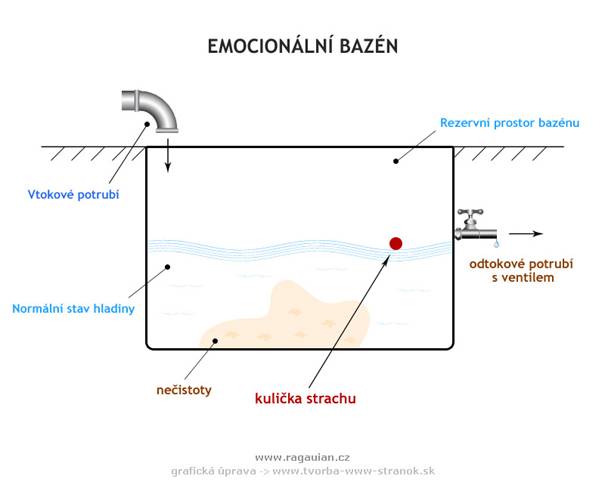 K té jedné třetině trvalého stavu vody / emocí / v emocionálním bazénu si řekněme, že to souvisí s tím, že každou emoci musíme ve svém nitru zpracovat. Z tohoto hlediska by měla každá nová emoce správně zapadnout jako na počátek jako karta v pořadači a ta poslední v řadě vy měla vytéct.Ještě poznamenejme, že za normálních okolností voda / emoce / přitéká i odtéká tak, že hladina vody v bazénu zůstává konstantní. Pak se dá hovořit o tom, že je člověk emocionálně stabilní a tedy bez emocionálního napětí. Ovšem jsou chvíle, kdy je všechno jinak.Protože emoce proudící do bazénu nemají vždy stejnou kvalitu. Pozitivní emoce jsou bohužel u člověka, který se nemá rád, velmi vzácné a z praktického pohledu se chovají po vtečení do bazénu jako olej či benzín. Prostě zůstávají jen na povrchu hladiny tekutiny v bazénu, rychle směřují k odtoku a vytékají ven. Tak například pokud vyhrajete třeba sto milionů korun, chvíli se budete radovat a pak se začnete bát, aby vám je někdo neukradl.Běžné negativní emoce se chovají jako voda. Jsou dobře tekuté a tvoří v našem pozemském žití většinu obsahu bazénu.Kromě těchto ve své podstatě tekutých složek však v emocionálním bazénu máme i chuchvalce z jakéhosi pevného jakoby rozměklého materiálu, který představují velmi obtížné a často těžké emoce prožité v mládí či v jiných kritických obdobích našeho života. Tyto chuchvalce nečistoty jsou o málo těžší než okolní kapalina a proto v klidovém stavu leží na dně bazénu.Stačí však, když s vámi / tedy i s vaším emocionálním bazénem / něco zatřepe. Nějaká silná emoce, událost, která se náhle stane, zejména když je typově příbuzná s některou emocí, která leží v podobě oné nečistoty na dně vašeho emocionálního bazénu.V tu chvíli se ony nečistoty v bazénu dostanou do vznosu a plavou na hladině. A protože právě také spousta vody / emocí / přitéká, má voda / emoce / také tendenci odtékat odpadovým potrubím. Nečistoty ve vznosu plovoucí na hladině jsou přitahovány k výtoku a obvykle do jisté míry nebo zcela odtok zablokují. Pokud k tomu dojde, voda do emocionálního bazénu přitéká a odtok je ucpán a vody / emocí / proto v bazénu přibývá.Člověk to vnímá jako rostoucí emocionální napětí v sobě. Zbylý prostor bazénu k přetokové hraně bazénu nahoře toto napětí absorbuje a se zvyšováním hladiny vody / emocí / emocionální napětí roste. Je-li bazén zcela naplněn, voda / emoce / začíná přetékat do odpadu a tato skutečnost se projeví na fyzické rovině pláčem či vztekem nebo obojím. Prostě zafunguje pojistný ventil a emocionální napětí odpouští.Ne vždy musí emocionální napětí / hladina vody v bazénu / růst až k projevům pláče či vzteku. Rostoucí „hydrostatický tlak“ v bazénu může uvolnit emocionální napětí tím, že prostě protlačí zátku vytvořenou z nečistot těžkých emocí odpadním potrubím a napětí poleví. Speciálním případem jsou lidé, u nichž se velmi často nebo dokonce stále příznaky zvýšené hladiny vody / emocí / v bazénu projevují, kteří však nikdy nebo jen málokdy pláčí. Zde je to spjato obvykle s podvědomým rozhodnutím se onomu konečnému projevu emocionálního napětí / pláči / nepoddávat. Za tímto podvědomým postojem bývá skryt tlak okolí, který naši projevenou emocionalitu v určitých fázích života potlačuje třeba příkazy či zákazy / v dětství / nebo posměchem / v dospělosti /.Důsledky tohoto stavu na zdraví člověka bývají velmi obtížné. Po letech takového žití lékař při projevech vašich srdečních potíží konstatuje, že máte srdce / řečeno slovy specialisty, se kterým jsem tento problém konzultoval / jako „vymačkaný“ hadr.S vašimi emocemi a tedy vlastně s emocionálním bazénem se dá běžně velmi účinně pracovat. Při kontrole jeho stavu se spolu v prvé řadě podíváme, jak to vypadá se stavem případného omezení průtoku vody / emocí / koncovým ventilem na odpadním potrubí vašeho bazénu. Poloha tohoto ventilu z hlediska uzavření či otevření je dána již v našem dětství tím, nakolik nás naše okolí ponechávalo bez problému prožívat naše emoce nebo nakolik jsme byli vedeni k jejich zadržování v sobě. Zjistíme stav a pak si krátkým mentálním soustředěním určitým způsobem ventil otevřete naplno a zajistíte ho proti jakékoliv další manipulaci zvenčí.To samo o sobě vede k větší průchodnosti odpadního potrubí, ale četnost stavů neprůchodnosti je dána především množstvím oněch nečistot v bazénu. Takže samotné otevření ventilu naplno růstu emocionálního napětí v nás nezabrání. Je proto nutno emocionální bazén pročistit. I s tímto problémem si poradíme.Obvykle postačí časově a energeticky nenáročné řešení pročišťování odtoku v případě jeho aktuálního zneprůchodnění, které nečistoty v bazénu dostává ven postupně. Pak řádově do jednoho či dvou měsíců / i v souvislosti s ostatními v člověku probíhajícími změnami na vnitřní rovině bytí / se emocionální stav normalizuje natolik, že ke zvýšenému emocionálnímu napětí nadále prakticky nedochází. Z pohledu negativních emocí se člověk dostává do stavu trvalého klidu. U náročnějších případů projevujících se mimořádnou četností obtížných emocionálních stavů pak můžeme sáhnout ke kompletnímu pročištění emocionálního bazénu mentální cestou. Oba způsoby fungují nádherně a vnáší vám do života klid a spolu s láskou k sobě a energetickou ochranou před vampýry i trvalý jas a pohodu.Obvykle v praktickém životě volíme ono řešení první. Dostanete do rukou perfektně fungující metodu založenou na krátkém mentálním soustředění, kterou po několika dnech dokonale zvládnete. Tato metoda vám umožní v případě zjištění vlastního rostoucího emocionálního napětí toto napětí okamžitě vypustit a vrátit se ke klidovému stavu. Musíte však na stoupající emocionálního napětí reagovat včas a do stavu klidového se dostanete zpět v neuvěřitelně krátké době tří až pěti minut. Jen ten, kdo sám ví, kolik kopanců, chyb a nesmyslů se člověk dopouští ve stavu vysokého emocionálního napětí, kdy s ním emoce doslova lomcují, dokáže ocenit vlastní schopnost své emoce kdykoli a kdekoli zvládnout. Samotné zvládání často obtížných emocionálních stavů ocení zejména ženy, které setrvávají ve stavu emocionálního napětí v určitých obdobích svého života permanentně. I v těchto případech je tato metoda sebekontroly a pročišťování emocionálního bazénu ve spojení se zvládnutím lásky k sobě a ochrany před energetickým vampýrismem velmi úspěšná…Poté, kdy jsme se naučili zvládat své negativní emoční stavy, podívejme se naše možnosti prožívání emocí pozitivních. Všichni víme, že pozitivní emoce jsou kořením života a mají všestranný význam pro naše fyzické a psychické zdraví. My lidé v naprosté většině případů prožíváme tyto pozitivní emoce pouze v návaznosti na příznivě laděné podněty zvenčí, tedy z okolního světa. Dá se proto také říci, že v horších případech mnohdy prožíváme celé dlouhé úseky života, kdy se nám pozitivní emoce vytrácejí a s nimi se vytrácí i naše radost ze života.Právě zde získáváme skvělou příležitost aplikací postupu postupných vnitřních změn tak, jak vám je ve svých textech představuji, získat obrovský potenciál pro prožívání neomezeného množství pozitivních emocí v sobě samých nezávisle na podnětech z vnějšího světa.Jakýmsi řekl bych „vedlejším účinkem“ procesu harmonizace vašeho nitra se totiž postupně stává možnost opakovaně si vyvolávat pozitivní emoce na linii vnitřní spolupráce vědomí ducha / Já / a vědomí ega / já /. Vezměme to tak, jak to bylo řečeno již dříve v tomto seriálu : emoce jsou vždy věcí našeho vědomí hmotného těla / ega = pejska /. A ten je bohužel nastaven z dětství s vysokou pravděpodobností vlivem působení okolí na prožívání emocí negativních a mnohdy je doslova zablokován k prožívání emocí pozitivních.Ale když se naučíte pracovat se svojí dualitou a stane se vám pravidlem schopnost pravidelně podle potřeby vystupovat svým „denním vědomím“ do pozice vibrací vlastního ducha, pak získáváte reálnou možnost případné negativní emoce svého vědomí fyzického těla neprožívat a vystoupit nad ně. A je pak jen věcí vašeho vlastního rozhodnutí, zda pak z pozice ducha dáte svému vědomí fyzického těla / egu = pejskovi / impuls k prožívání emoci pozitivních. Což se výrazně pozitivně projeví na kvalitě prožívaných energií vašeho „denního vědomí“, tedy duše a vlastně vás samotných.Z pohledu emocionálního bazénu si to vše představte tak, že na vašem přítokovém potrubí vody / emocí / do vašeho emocionálního bazénu máte směšovací klapku, kterou vám život pod tlakem okolí nastavil tak, že do vás běžně proudí devadesát devět procent emocí negativních a pouze jedno procento emocí pozitivních. Zatím jste toto základní nastavení respektovali a považovali za neměnné. To proto, že o možnosti emoce regulovat nic netušíte a vše berete tak, jak vám to zvenčí přichází. Umožním vám onu směšovací klapku v sobě najít a začít ji postupně ovládat. Vůbec nemám pochybnosti o tom, zda si ponecháte v chodu ono původní nastavení nebo klapkou velmi výrazně pohnete ve prospěch emocí pozitivních.Nedaří se vám logicky pochopit, proč a jak to může takto fungovat ? Pak to prostě přestaňte zpracovávat pouze svou myslí a pojďte si to všechno prožít. Zpracovat něco myslí a prožít si totéž, to jsou dvě neskutečně rozdílné strany jedné mince. Potřebujete se jen rozhodnout a pracovat na sobě způsobem, který vám objasním v osobním kontaktu. Prostě si dovolte být jiní a odhoďte řetězy, kterými vás během vašeho života postupně vaše okolí svazovalo. Pojďte být jako děti ! Ostatně, neřekl to už někdo před dvěma tisíci lety ?Poprvé se pak naplno setkáte s uměním vytváření si kvant pozitivních energií ve vlastní režii a tedy bez podnětu zvenčí. A budete je potřebovat, ty pozitivní energie. Zejména při likvidaci negativních emocí strachu, úzkostí či případně depresí, které jsou vlastní vašemu egu, vašemu „padlému“ já. Schopnost cílené manipulace vlastními emočními energiemi vás učiní nezávislými na tom, jak vás touží formovat často proti vaší vůli vaše okolí. Chcete být svobodni ve svém nitru, odolní proti tlaku zvenčí ? Pojďte svobodni být, máte na to !Vaše zkušenost s tím, jak si postupně určitým způsobem dokážete ve spolupráci svého ducha / Já / a ega / já / ve svém nitru sami vyvolávat pozitivní emoce, bude velmi pro vás zajímavá a inspirující. Osvojíte si způsob, který vám umožní kdykoli na základě vašeho volního rozhodnutí zcela přeladit své vnitřní nastavení z prožívání negativity strachu, úzkostí a depresí do stavu vyrovnaného vnitřního klidu s možností přechodu do radosti kdykoliv a z čehokoliv.Již první prožitá zkušenost v tomto směru vás dokonale přesvědčí o tom, jak mocnou zbraň přijetí duality a spolupráce oněch dvou skutečných bytostí ve vás pro kvalitu života vaší součtové duše / a tedy vás samotných / představuje. A vy nakonec pochopíte, jak je možno s vlastní pozitivní emocí pracovat v průběhu všedního dne pro další postupné a v podstatě neomezené zvyšování kvality vašeho bytí zde na Zemi.Takto vyvolané pozitivní emoce z hlediska svého psychického či fyziologického působení na náš život naprosto v ničem nezůstávají pozadu svojí kvalitou za těmi pozitivními emocemi, které prožíváme na základě podnětů zvenčí. A protože platí, že četnost jejího prožívání si určujete vy sami, dostáváte do rukou dokonalý nástroj pro práci na vlastním duševním a fyzickém zdraví. .S fenoménem vlastní silou vyvolaných pozitivních emocí v sobě se budeme dále zabývat i v příštím textu, kde vám představím mimořádně účinnou metodu k přemazávání starých nepotřebných strnulých myšlenkových vzorců a jejich nahrazování novými, žádoucími vzorci přístupu k sobě, životu, světu a k lidem ve svém okolí. .Vezměte proto prosím na vědomí, že : LIKVIDACE STRACHŮ, ÚZKOSTÍ A DEPRESÍ JE JEN A JEN VĚCÍ PRÁCE VÁS SAMOTNÝCH V SOBĚ SAMÝCH !Proto se po celkové stabilizaci emocionálního bazénu věnujeme vyhledávání zvláště těžkých emocí, které ústí do oněch často až nezvladatelných strachů, úzkostí či depresí. Tyto emoce byly do vás vhozeny v dětství či v prenatálním období a představují v emocionálním bazénu něco jako dřevěnou či umělohmotnou kuličku, která plave na hladině vody / emocí / v bazénu a dostává se nekontrolovaně v určitých obvykle podobných situacích k výtoku z emocionálního bazénu. K tomu se pak na čas přisají s následky ještě o něco horšími, než které jsme popisovali již u běžných nečistot těžkých emocí.U této kuličky se nedá spoléhat, že vyjde z bazénu sama. Je ji třeba vyhledat a rozpustit. Dopady její přítomnosti v emocionálním bazénu na vaše psychické zdraví jsou v hloubce prožívání strachu, úzkosti a deprese násobně těžší než u oněch obyčejných nečistot ležících v klidovém stavu na dně bazénu.Jak dochází k tomu, že někteří z nás dostanou do vínku ve svém dospělém životě prožívat nezvladatelné stavy strachu, úzkosti a depresí ? Jemná a nesmírně vnímavá dětská mysl a čisté cítění se v určitém období svého života setkává s jednáním či chováním lidí v okolním světě, případně s událostmi, které spouštějí příchod energií ke zpracování z minulých životů. Tyto energie mají na dětskou křehkou psychiku zničující účinek.Může tedy jít o krátkodobé či déle trvající a opakované závadové chování někoho z okolí vůči dítěti nebo nějaké události vyvolané z vnějšího světa. Jen občas se setkávám v minulosti klienta s tím, že byl skutečně v dětském věku vystaven/a/ jednání s kriminálním podtextem, jako je např. znásilnění, zneužívání, nepřiměřené fyzické násilí či týrání.Většinou jsou příčinou strachu, deprese a úzkosti hluboce stresující faktory, které rovině běžného života celkem ničím a nebo jen málo vybočují z normálního chování okolí dítěte. Hluboce disharmonicky však rezonují v daném okamžiku prožití s bytostnou potřebou lásky a jistoty dítěte a díky jeho mimořádné citlivosti zanechají v dětské psychice nesmazatelný otisk s těžkými následky.Může se to stát při přímém vědomém prožití stresující události v období života dítěte na této hmotné rovině, ale časté jsou i případy, kdy příčinou závažné poruchy psychiky dospělého člověka je něco, co se odehrálo ještě v období před narozením v období těhotenství matky.Stresující faktory, které svojí intenzitou vysoce překračují průměr a znehodnocují kvalitu života klienta, se následně projeví jako strach z vody, z výšek, z uzavřeného prostoru, dále strach ze tmy, ze samoty či strach z nepřijetí okolím, strach z vystupování na veřejnosti. Škála těchto psychických anomálií je velmi rozmanitá a je nutno citlivě rozlišovat, zda skutečně mají původ v emocionální oblasti či nejde například o případy vyvolané například intenzivními úniky vlastních životních energií v důsledku energetického vampýrismu / sociální fobie, migrény, určité depresivní stavy, epilepsie aj. /.Tyto případy „klasických“ strachů se rozplétají na vnitřní psychické rovině klienta jeho vlastní prací na svém nitru. Metodou, kterou je k tomu je možné použít, je právě mentální projekce spojená s vyvoláním určitého množství pozitivně laděných emocí na úrovni duše a fyzického těla k vyrovnání původního vadného energetického vyladění v daném časovém sektoru lidského života. Podrobný návod na řešení není samozřejmě součástí tohoto textu, protože vyhledávání a stanovení správného postupu k dosažení konečného cíle je postaveno na zkušenosti terapeuta a úspěch je m.j. garantován jeho energetickou podporou.Řekněme si snad jen tolik, že používaná metoda práce na odstranění strachu či úzkosti je postavena na faktu, že konkrétní událost minulosti vedoucí k danému problému / strachu či úzkosti /, jak ji klient v dětství či v onom traumatizujícím období prožil, již neexistuje. Zůstala po něm pouze energie uložená zcela mimo dosah „denního vědomí“ duše, a to konkrétně ve vědomí hmotného těla / ega /, čili v podvědomí.Představte si energetický záznam života v dětství jako záznam na magnetofonovém pásku přehrávaném na klasickém kotoučovém magnetofonu. Je nutno najít na něm místo, kde je zaznamenán onen silně negativní krátkodobý či méně silný, zato dlouhodobě působící vzestup negativní energie. Jeho přítomnost v podvědomí nastartovává při určitých často nepatrných podnětech zvenčí prožívání strachu či úzkosti kdykoli v dospělém životě jedince. Prostě kulička vlítne k odtoku, přilne na něm a na čas ho ucpává.Při likvidaci oné energie strachu, úzkosti či těžké deprese se vrátíme se spolu v čase bezpečně do chvíle, než tato energie do onoho záznamu na magnetofonovém pásku / čili do psychiky klienta / pronikla a spustila své dlouhodobé ničivé působení. / obr. 2 /Poté, co jsme na příslušné místo v čase obrazně řečeno nastavili mazací a nahrávací hlavu magnetofonu, jednoduchou a velmi účinnou metodou založenou na mentální projekci s přímým zapojením pozitivní emoce vyvolané ve vlastním nitru tuto negativní energii ve zvoleném úseku přemažeme. Vše si klient zpracovává sám a vynulováním negativní energie příslušné trauma z života hladce mizí.Tento postup vychází z pojetí klasické magie, která považuje psychické či fyzické nemoci lidské bytosti v inkarnaci jako důsledek nerovnováhy živlových energií v jednotlivých živlových obalech, které zahalují na nižších rovinách vibrací lidského ducha. Ona negativita byla v minulosti zapsána na rovině vědomí fyzického těla uvedením určité části živlových energií v auře člověka do nerovnováhy. Při nápravě tohoto nerovnovážného stavu prostě onu nerovnováhu vyrovnáme jednorázovým řízeným přísunem pozitivních energií. 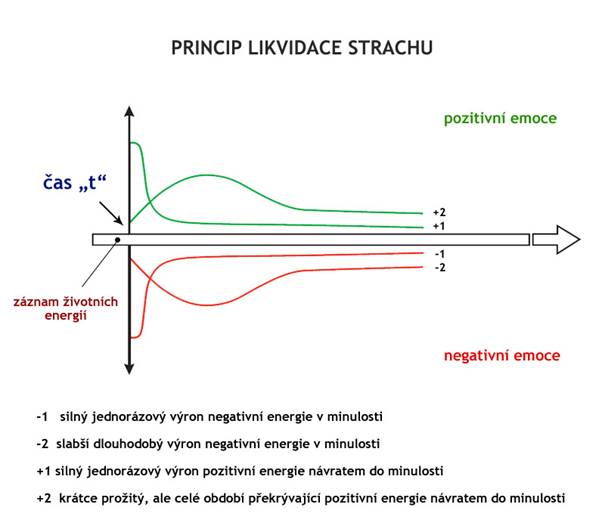 Chci pro ty z vás, kdož se případně o tuto problematiku hlouběji zajímáte, ještě zdůraznit tři aspekty pojetí lidské bytosti v inkarnaci jako čistě energetického fenoménu, které jak při uplatnění této metody, tak i v běžném praktickém životě obecně brát v úvahu. .První aspekt je možno vidět v tom, že z mého pohledu prakticky tyhle věci není třeba řešit vstupy do minulých životů. Podle mých poznatků o energetice člověka vstupují energie z minulých životů, ať již karmické či ty prostě jen ke zpracování, do tohoto života tady a teď právě prostřednictvím bloků a vytvářením energeticky nerovnovážných stavů v naší auře.Ty bloky a nerovnovážné stavy nám obvykle udělí vlivy z našeho okolí, zejména nestandardní jednání blízkých osob / zejména pak rodičů / či je do nás vloží náhodné emocionálně silně konkrétní události mající svůj původ v životním plánu zakomponovaných a dětskou myslí silně emocionálně prožitých situacích ve vnějším světě. Lidé a krizové situace kolem nás jsou prostě branou, kterou nám dědictví našich vlastních minulých inkarnací přichází.Druhým důležitým aspektem v souvislosti s výše popisovaným postupem zbavování se strachu a úzkosti je fakt, že z pohledu práce s klientem je na možnost jejich odstranění přemazáním energií uvedeným způsobem pohlížet tak, že vlastně žádná konkrétní minulost neexistuje. Přesvědčíte se totiž při téhle práci velmi brzy o tom, že ona nerovnováha energií v auře klienta absolutně nesouvisí s konkrétní událostí.Pokud například zjistíte, že traumatizující událost z dětství v psychice klienta je v jeho podvědomí tak hluboce ponořena, že klient ji do svého vědomí nedokáže vyzvednout / nevzpomene si /, je možno vyvolat dokonale potřebnou mentální a emocionální pozitivitu k vyrovnání nerovnováhy v auře prožitím fiktivního silně pozitivně laděného příběhu, který se ve skutečnosti nestal. Při správné intenzitě a směru působení jsou výsledky naprosto srovnatelné, k vymizení strachu, úzkosti či deprese dochází stejně dokonale.Třetím aspektem hodným pozornosti je to, že pokud tyto kroky chceme dělat v podvědomí, tj. vědomí fyzického těla klienta, nutně musí předcházet fáze zvládnutí lásky k sobě, jak jsem ji popisoval v předchozích textech. Pokud bychom se o totéž pokusili bez oné předběžné přípravy, jsme bez šance.Prostě proto, že vědomí hmotného těla / ego / by vedeno nedůvěrou k duchu nespolupracovalo. Nebo lidověji řečeno, onen pejsek by vás, svého spolubydlícího ducha, obrazně řečeno při pokusu pronikat a pracovat ve sklepě jím obhospodařovaného společného domu kousl nejméně do lýtka, ne-li do podstatně citlivější partie těla. A o trvalém a rychlém pozitivním výsledku by jste si mohli nechat jen zdát.Výsledky likvidace strachu, úzkostí a depresí jsou vynikající a trvalé a dosáhneme jich ihned, nejpozději během dvou tří dnů či týdne podle intenzity předmětného strachu.Vzpomínám si na případ jedné ženy, které trpěla ve svých pětačtyřiceti po celý svůj život strachem z výšek. V dubnu loňského roku jsme onen strach z její psychiky vymazali. U ní se speciálně jednalo i velmi intenzívní krátkodobý prožitek, který se jí v průběhu práce vybavil v paměti a účinek zásahu byl prakticky okamžitý. Na jedné z přednášek někdy v září mi pak vyprávěla svůj příběh z dovolené. Manžel ji vzal do přístavu a povídá : jestli se už opravdu nebojíš, dokaž si to. Budeš lítat ! A lítala. Na křídle na laně za motorovým člunem. Ona, která po celý život bydlela jen v přízemí a podívat se z okna v prvním patře pro ni znamenal problém. MNOHO LIDÍ PO LÉTA TRPÍ POD ANTIDEPRESIVY A VŮBEC NETUŠÍ,  ŽE ŘEŠENÍ JEJICH PROBLÉMU JE DOSLOVA NA DOSAHNedá mi to, abych se pro vaši představu nezmínil ještě o případu ženy, která ve svých čtyřiceti letech trpěla tím, že velmi nerada vycházela do společnosti. Uváděla jako problém, že cítí intenzívní negativní pocity, jakoby ve společnosti nebyla lidmi přijímána. Nedokázala se s tím vyrovnat a nutilo ji to zkracovat pobyt mezi lidmi na minimum a utíkat do samoty. To ji v běžném životě působilo značné potíže.Vyloučili jsme jako zdroj potíží energetický vampýrismus a začali pracovat s jejím problémem jako se strachem. Věřte nebo nevěřte, impuls k dlouholetému trápení se v dospělosti jsme našli v prenatálním období, zhruba sedmý až osmý měsíc těhotenství matky. Silná negativní energetická anomálie se objevila již tam a poté pokračovala s klesající tendencí zhruba až do jejích třinácti let. Zbytková negativita ovlivňující nepříznivě její život gradovala ještě určitým stupněm zvýšené aktivity ve dvou obdobích dospělosti, podruhé právě v čase naší spolupráce v souvislosti s novým partnerským vztahem.Události vedoucí v prenatálu k poškození její psychiky jediným silným a poté opakovanými výrony negativních energií se nám nepodařilo zjistit a tak jsme použili fiktivní ostře pozitivně laděný příběh. Bylo nutno přemazat energie tohoto prenatálního období a poté i období až do třinácti let věku. Tady jsme naráželi poměrně dlouho na vnitřní bariéru nízké schopnosti oné ženy v sobě vyvolat a následně prožívat pozitivní emoce ve vlastním nitru.Tuto „sevřenost“ nitra bylo nutno nasazením vlastní vůle klientky s nezanedbatelnou energetickou podporou terapeuta překonat a dobrá věc se nakonec podařila. Trauma odeznělo a stav psychiky oné ženy se normalizoval. Později vyšlo v širší rodině najevo, co bylo té ženě dříve skryto. Její již zemřelá matka se pokusila svým těhotenstvím donutit muže, jejího pravého otce, aby odešel od stávající rodiny a začal žít s ní. Odmítnutí, kterého se jí dostalo v době těhotenství, se projevilo jako podvědomé a zřejmě zčásti i vědomé odmítání budoucího dítěte. Určitá energetická dispozice pohledu na dívku jako na nechtěné dítě u matky zřejmě přetrvávala celé dětství do oněch jejích třinácti let. Tyto postoje rodičů a zejména matky se hluboce ukotvily v psychice dítěte a v dospělosti vedly k prožívání stále opakovaných pocitů, že je světem kolem nepřijímána.Jistě uznáte, že pětadvacetileté utrpení v dospělosti kvůli mentálnímu a citovému pochybení vlastních rodičů v době, kdy ještě nejsem pořádně na světě, to je pořádná síla.O existenci karmického zatížení oné ženy tady nebylo naprosto pochyb. Jinak by se tahle energetická nerovnováha v jejím životě neobjevila. K řešení onoho problému bylo proto nejdříve nutno řešit tuto karmu. O tom, kdy a jak je to možné udělat, si řekneme více v závěru našeho seriálu.Zatím jsem se nesetkal s dlouhodobým a opakovaně prožívaným strachem z čehokoliv, který se tímto způsobem nedá odstranit. Je to umožněno vždy, když se podaří uvolnit totální blokádu vlastních vnitřních pozitivních emocí, které je bohužel nám lidem nyní existujícím ve služebním poměru člověka této Země naordinován okolím plným negativity prakticky již v prenatálu. Je to o vůli a touze kohokoli z nás překonat sám sebe a vytrvat. Existují dvě cesty vedoucí k pochopení dění v naší pozemské realitě (6/7)03.09.10   Pavel KarpetaV textech 01 až 05 mého seriálu jsme si ukázali obecně platné cesty, kterými můžeme dosáhnout výrazné hladiny vnitřních změn v nastavení psychiky konkrétního člověka. Zájemce o rekonstrukci vlastní psychiky začal mít rád sám sebe, svůj život i ostatní kolem sebe, chrání si své životní energie a stabilizuje ve své auře Světlo. To mu umožní postupné pročištění vnitřních orgánů těla prostřednictvím části energií světelného spektra, které si jeho stále více se otevírající čakry vtahují do sebe.Žije také mnohem vyrovnaněji, m.j. proto, se z jeho prožívání vytratil rozpor obou jeho duálních částí, ducha a ega, a má dostatek energie. A je schopen předcházet stavům emocionálního napětí a zbavil se již z velké části obtížných strachů, úzkostí a depresí na rovině emocionální. Stále však nezvládá určitá dění na rovině mentální.Takže před námi je ještě jedna rozsáhlá a nesmírně důležitá oblast lidské psychiky, která vyžaduje rekonstrukci. Teprve její zpracování kompletuje onu vnitřní změnu tak, aby byla funkční ve všech oblastech života. Je nutno se podívat do vlastního nitra a vyhledat v něm případy existence obtížných mentálních vzorců, které jsou z hlediska naší nakročené cesty ke znovuzrození v duchu v pozemském těle stále ještě tím, čím jsou potápěči nezanedbatelné zbytky olověné zátěže.Tyto obtížné mentální vzorce jsou u každého z nás vysoce individuálně strukturovanou záležitostí. Jedná se o energie, které k nám dolétají z minulých životů, kde zůstaly nezpracovány. V životě tomto do nás, jak už bylo dříve řečeno, vstupují skrze prožití si stresujících okamžiků z jednání nám blízkých lidí či určitých událostí v našem okolí v raném i pozdějším dětství, případně opakovaně v kritických okamžicích našeho dospělého života. .Tyto energie představují nerovnováhu vnesenou výše uvedenými podněty do energií živlových obalů určitého spojitého spektra vibrací živlových energií části naší duše, kterou nazvěme mentálním tělem. Jsou v ní do jisté míry cizím prvkem a naším úkolem v této inkarnaci uvědomit si jejich existenci, najít je a vlastní prací na sobě je uvést do rovnováhy.Dovolte mi pár slov na vysvětlenou k úloze rodičů, kterou sehrávají v našem životě. Mé poznámky k jejich úloze v našem dětství kdekoli v mých textech nejsou návodem k tomu, abychom je dodatečně přestali mít rádi za vše nepříliš dobré, co do našeho života vnesli. Zejména vy starší si jistě spolu se mnou uvědomujete, že i my máme vůči vlastním potomkům hodně másla na hlavě. Vysvětleme si princip, proč k onomu rozporu mezi rodičovskou láskou a skutečným působením na dětskou psychiku dochází. / obr.1 /Z logiky mého výkladu v předchozích textech je zřejmé, že v prvních letech po narození je dětská duše plně pod vlivem programů ducha. Lidské ego je v maličkém dětském tělíčku ještě v zárodečném stadiu a teprve pozvolna vyrůstá. Jako rodiče jistě znáte okamžik, ke kterém vaše dítě přejde od tvrzení „Kája papala“ k suverénnímu prohlášení „já jsem papala“. Když se vám to stane poprvé, máte to štěstí, že jste byli u prvního samostatného projevu vědomí těla / ega / vašeho dítěte.Vědomí fyzického těla / ego / pak sílí a roste a své dospělosti dosahuje ve chvíli, kdy dítě či již mladý člověk dosáhne plné pohlavní zralosti. Ego dozrává a hlásí se o svoji roli při řízení vašeho „denního vědomí“. Tedy o svůj podíl na řízení vědomí duše a proto vás, jakými tady na zemi jste. Jeho působení na vaše chování a jednání v běžném životě je dále posilováno okolním světem, který dnes plně podporuje právě vaše ego. Pozice ducha v duši slábne a slábne a mladý člověk se takzvaně „noří“ do ega.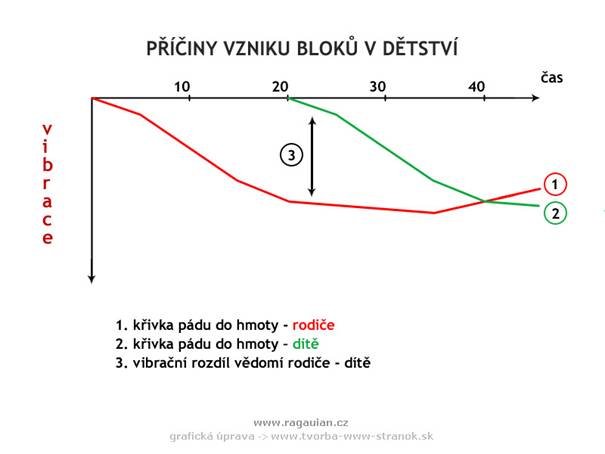 Tento proces je zcela zákonitý a souvisí s nutností vybojovat své místo ve světě, založit rodinu, uživit ji a prostě dělat vše to, co tvoří život člověka zde na Zemi. Méně zákonitá je hloubka tohoto ponoření, která je dnes daleko nejhlubší v historii mnoha tisíc let existence lidstva páté rasy. Samotný rozsah ponoření do hmoty je jinak přísně individuální a opět závisí na onom „filtru“, který si s sebou z minulých životů s sebou přinášíme.Člověk v mládí cítí potřebu zařadit se do proudu ostatních, identifikovat se s tím či oním, být prostě „in“, přijímat symboly z okolního hmotného světa, žít hmotným světem a hmotu užívat. Teprve s lety někde po třicítce či až čtyřicítce, když děti vypadnou z hnízda a jsme životem v hmotě dostatečně zasyceni, se vracíme k problémům, které před nás nastoluje náš duch. A vydáváme se cestou hledání smyslu svého života a dění tady na zemi. Ne však všichni. Většina z nás stárne, žije vzpomínkami na minulost svého mládí a jen obtížně se smiřuje s přibývajícími lety a dožívá v naprostém zajetí ega.A tak se stane, že právě v okamžiku svého nejhlubšího ponoření do vlivu ega generace o něco starší plodí a rodí tu generaci nejmladší. Rodiče ve fázi hlubokého ponoření do svého ega se setkávají se svými dětmi žijícími nejdříve zcela a později ještě převážně energiemi svého ducha. Jemňounké a později jemné dětské se drsně setkává s hrubým dospěláckým a je zákonitě zraňováno. A to generaci od generace více v závislosti na tom, jak naši učitelé a škola jako taková bude pro tuto společnost vychovávat sice občas i inteligentní, ale duchovně absolutně nepolíbené občany s mnohdy nijak nekultivovanými egy. Sleduji dnešní vládu s jejími programy škrtů. Je pro dnešní mocné charakteristické, že se rozhodují ubrat peníze těm, kdož je tradičně drží nad vodou, tj. policistům a vojákům, a přidávají prostředky do školní manipulace s dušemi lidí nejmladší generace. Je tady znát vliv skutečně silných hráčů na politickém a mocenském nebi za oceánem, kteří už tak docela nevěří klasickým a osvědčeným mocenským nástrojům a už dlouhá léta sázejí na stále větší retardaci psychiky nejmladší generace ve prospěch nevědomosti o sobě samých, o tom kým jsou a čím je tenhle život zde na Zemi.Systém vzdělávání u nás propagací materialistického a egoistického přístupu k životu paradoxně pokračuje přesně tam, kde postupně ve velkém selhávají církve. Je to opět onom vražení klínu mezi obě části naší duální podstaty, jak jsem se o ní už několikráte ve svých textech zmínil. Tentokráte z opačné strany.Lépe placení učitelé pod dokonalejší kontrolou státní moci mají dokončit přeměnu dospívající mládeže v nemyslící stádo na konzumu a masové propagandě závislých jedinců. Dění v sektoru západní civilizace směřuje k tomu, že se zde nastartovává generační rozkol společnosti tak, aby bylo možno v budoucnu kdykoli za pomoci masmédií a vhodných cílených propagandistických triků využít mladých lidí bez životních zkušeností proti zbytku společnosti, která se stále více bude probouzet z iluzí o hmotném dostatku a demokracii západního typu.Amerikanizace našeho školství intenzívně pokračuje. Nepochybuji o tom, že brzy i u nás na školách padnou první výstřely. Kdo z nás si myslí, že metody čínské kulturní revoluce nebudou v krajní nouzi využity tajnými službami „demokraticky“ zvolených parlamentů a vlád k zachování mocenských pozic, bude jednou překvapen.Takže neodsuzujte své rodiče a nesuďte ani sebe. Oni i vy jste až do chvíle, kdy jste / a pokud jste / nastoupili úzkou cestu dovnitř sebe ke změně svého nitra, byli obětí cílené dezinformace a manipulace tisíce let trvajícího a propracovaného systému nadvlády nad tímto světem a vámi. Odpusťte proto jim i sobě a rozhodněte se skrze vnitřní změnu na úzké cestě se stát jinými. Ještě dnes můžete mnohé napravit. Protože vaše děti jsou na vás dosud napojeny psychickou pupeční šňůrou a vaše změny zaregistrují a budou na ně příznivě reagovat. V mnohém jim můžete pomoci stát se svobodnými spolu s vámi.VLASTNÍ VNITŘNÍ ZMĚNOU ZMĚNÍTE I TY KOLEM VÁSMám-li být upřímný až po krajní mez, kterou někteří z vás snad jsou ochotni tolerovat, musím říci : zbavte se strachu, obav a depresí. Zbavte strachu, obav a depresí své vědomí těla / ego / a převezměte láskou svého ducha vedení nad svým pozemským bytím. Pak se stanete nemanipulovatelnými a sami sebou. Možná vás ti mocní ukřižují, upálí, nechají umřít hlady či jinak zneškodní vaše fyzické tělo. Ale pro vás se stane podstatným, že vaše vědomí ducha vám dá jistotu v tom, že jste nesmrtelnými bytostmi ponořenými do smrtelného těla. Není lépe se s láskou rozloučit se svým pejskem a ztratit své tělo než padnou svou duší dále do nízkých vibrací, jak o to někteří na této zemi usilují ? Kde se pak pád vaší nesmrtelné duše zastaví ?Pojďme dále k práci s nerovnovážnými stavy živlových energií mentálního jemnohmotného těla, na které se dívejte spolu s emocionálním tělem jako na nedílnou součást vybavení vaší duše.Jistě jste již obecně i z mých textů přijali jako fakt, že negativní energie mají mnohem a mnohem nižší vibrace než energie pozitivní. Přijměte proto prosím jako předpoklad, že „báze“ těchto negativních energií je ponořena mimo dosah vašeho tzv. „denního vědomí“ do vědomí fyzického těla / ego = pejsek = podvědomí /. Což ovšem nevylučuje, aby někteří z nás, kteří si již zvykli občas nahlížet do svého nitra, si i na úrovni „denního vědomí“ nebyli částečně nebo úplně existence negativních energií v sobě vědomi.A právě z podvědomí, aniž to naprostá většina lidí vůbec tuší, tyto nesprávné a pro váš život mnohdy zničující mentální vzorce ovlivňují vaše postoje jako člověka k sobě samému, k životu, světu i k lidem ve vašem okolí. Běžný člověk obvykle tyto vzorce vnímá jako nedílnou součást sebe sama a ze zvyku je přijímá se vším všudy. Myslí, cítí a jedná z nich, aniž by si byl vědom toho, že je jimi zotročen a mnohdy zbaven svobody. Dokonce se těmito nesprávnými mentálními vzorci občas holedbá a jakýkoli odkaz na možnou změnu odmítá. Pokud slyšíte někoho říkat něco o tom, že on už je takový a nedá se s tím nic dělat, jde právě o tento případ.Právě o tom hovořím v předešlém textu, když upozorňuji na to, že určité informace podávané lidem, jejichž úroveň vibrací vědomí nedosahuje jisté hraniční výše, vyvolávají v jejich nitru stresovou rekci.  Jejich ego jakoukoliv možnou změnu vnímá jako násilí na sobě samém a svým výrazně většinovým vlivem velí „dennímu vědomí“, aby nic podobného nepřipustilo.Proto my, kdož jsme své ego již svojí láskou učinili svým spojencem, před zahájením vyhledávání negativních energií ve vlastním podvědomí na to naše ego / pejska / upozorníme a vysvětlíme mu, jak je to pro něj i pro nás jako ducha dobré a jak se nám oběma uleví. Není od věci mu i zdůraznit, že o to lépe a více mu, nezatíženi již tím špatným ve sklepě vašeho společného domu, budeme moci dát svoji lásku a zajistit pro něj i pro sebe lepší budoucnost v tomto světě. Že je to právě mentální negativita v jeho vlastním podvědomí, která nám oběma, jako duchu i tělu, přitahuje negativní věci z našeho hmotného okolí. A že nahradíme-li ji pozitivitou, přitáhneme si postupně s jistotou i z okolního světa pro sebe to pozitivní.Bylo to právě vaše ego, váš pejsek, který si do sklepa vašeho společného domu nanosil a zahrabal kostičky toho, co v dětství nemohl skousnout a co pozřít / a tedy vyrovnat se s tím / bylo zřetelně nad jeho síly. Copak může pěti šestileté dítě říct svému rodiči : hele, tohle či tohle od tebe není fér, tohle mně hrozně bolí, tohle mně děsí, já ti tu na to kašlu, jdu si vydělat do fabriky a stěhuji se od tebe pryč ?! Všechny tyto kosti a kostičky těžkých zážitků a často přímo zranění, kterým bylo naše vyvíjející se vědomí ega ze strany rodičů a okolí vystaveno, se derou v dospělosti na povrch a pěkně znečišťují prostředí našeho domu, ve kterém oba / duch i ego / žijeme. A právě proto se náš duch dosud bránil se dění tady na Zemi naplno zúčastnit. Dnes jsme dospělí, rozhodněme se tedy s tím udělat pořádek ! Pokud řeknete ano, pak si vytipujeme jednotlivé tematické okruhy / košíky /, do nichž budeme zjištěné negativní energie / zahrabané kostičky / přidělovat / házet /. A soustředíme se na tyto okruhy : 

Oblast A/ negativní energie ve vztahu k tomu, co lidé z okolí našemu pejskovi vnutili, aby si o sobě myslel, o tom, kým je, jaký je, co neumí, čemu nevěří a naopak co považuje za samozřejmé a sobě vlastní. Bude to prostě o vašem základním podvědomém vztahu k vaší psychice a pohledu na sebe, svět a lidi kolem. 

Oblast B/ negativní energie ve vztahu k tomu, co lidé z okolí našemu pejskovi vnutili, aby si myslel o tom, jak vypadá jeho tělo, jak si ho má cenit a jak je vnímají pejskové kolem. Také o tom, co umí, co dokáže či nedokáže ve fyzickém světě, čím je omezen nebo co je jeho předností. Tohle bude o vašem vztahu k vlastnímu tělu, jeho vzhledu, váze či nadváze, o přijímání či nepřijímání vašeho těla okolím opačného pohlaví. Oblast C/ negativní energie ve vztahu k tomu, co si náš pejsek myslí o opačném pohlaví, o svých představách o sobě i vhodném protějšku, vlastních slabinách i přednostech v partnerských vztazích i o tom, jaké jsou obecně vztahy k lidem ve vašem okolí. 

Oblast D/ negativní energie ve vztahu k tomu, co si náš pejsek myslí o svém postavení ve společnosti, o práci, kterou vykonává, o možnostech, které se mu nabízejí či které má, jak snáší v souvislosti se svou prací to či ono a ostatní ega / pejsky /, se kterými spolupracuje 

Oblast E/ negativní energie ve vztahu k tomu, co si náš pejsek myslí o své schopnosti či neschopnosti vydělat a udržet peníze, o štěstí či neštěstí v přístupu k nim a o tom, kde a jak má nastaveny penězovody vedoucí do vašeho společného domuJistě jste si všimli, že úmyslně formuluji uvedené oblasti i s rizikem určité nižší přesnosti z pozice onoho pejska, který je také námi. Ne náhodou chci opět zdůraznit, že veškeré potíže v nás má opět naše ego / pejsek / a ujišťuji vás, že je zvládne jen s plnou pomocí vás jako ducha. Takže vaše láska k sobě je prvním předpokladem pro to, abychom mohli začít.Přibližme si v řadě prvé metodu práce. Jistě nečekáte podrobný popis. Ten by vám byl zpracován vaší myslí stejně k ničemu, podobně jako v mnoha případech jsou z dlouhodobého hlediska k ničemu tzv. pozitivní autosugesce, afirmace aj. Klíčem jako u všeho, co se týká vědomí těla, je totiž nejen nastartování změny v mysli, ale i její hluboké prožití si na emocionální úrovni vědomí těla. A to je pro naprostou většinu u dnes žijících lidí skutečný problém, který si právě při téhle práci naplno uvědomíte a který proto musíme spolu pomalu a cílevědomě rozdýchávat.Nejdříve tedy ony energie vyhledáme. Obecně platí, že je formulujeme krátkými negativně znějícími souslovími nebo větami, u nichž se snažíme o to, aby pokud možno tuto energii věrně vystihly.Podívejme se třeba na výraz v uvozovkách znějící takto : „nejsem dost dobrý/á/“. Takto formulovaná energie patří do okruhu „A“ a ještě jsem se ve své praxi nesetkal s nikým, kdo by ji ve svém podvědomí neměl. A to včetně mne samotného dříve.Energii kvantitativně vyhodnocujeme číselně jako ostatně všechny ostatní v rozmezí od nuly do stovky. Hodnoty do třiceti považujeme za zanedbatelné. Hodnoty mezi čtyřiceti a sedmdesáti jsou běžné a hodnoty nad osmdesát jsou silně nadlimitní a přímo volají po řešení.Podle mých zkušeností jsou to právě energie nad hodnotu padesát, které z podvědomí člověka do jeho „denního vědomí“ duše již částečně pronikají. Hodnoty nad osmdesát si člověk již plně uvědomuje i na úrovni „denního vědomí“ a snaží se s nimi něco udělat. V naprosté většině případů po mnoho let neúspěšně. Tady hraje klíčovou roli fakt, že naše okolí nastavuje, jak známo, zrcadlo nedostatkům našeho nitra a proto člověk třeba právě s nadlimitní přítomnosti energie „nejsem dost dobrý/á/“ je prakticky denně konfrontován s událostmi ve vnějším světě, které ho dále a znova přesvědčují o tom, že skutečně „není dost dobrý/á/“. Tato opakovaná zranění pak člověk nemá sílu bez přijetí cesty vnitřní změny zpracovat a překonat. Řekněme si na příkladu energie „nejsem dost dobrý/á/“ něco o tom, jak tyhle energie do našeho podvědomí pronikají. Představte si, že jste malá holčička a je vám právě pět let. Je narozeninový večer a k pohlazení, dárku a dortíku od milujících rodičů se vám dostane i ujištění, že vás mají rádi, jsou šťastni, že vás mají a že věří, že jako už velká holčička budete samostatná a budete svým rodičům ve všem oporou. A vy, to milované dítě svých rodičů, si ráno po probuzení na jejich slova vzpomenete ve chvíli, kdy maminka na chvíli někam odběhne od nádobí. A popadnete utěrku a ve snaze naplnit přání rodičů ze včerejšího dne uchopíte první hrníček, který vám přijde do ruky s tím, že ho utřete, aby jste mamince pomohla. A vaše nešikovná ručička ho v přemíře snahy upustí.Jistě si dovedete z vlastní zkušenosti představit, jak smutně a vyčítavě se zatváří maminka, když zjistí, že už není na světě jeden z páru hrníčků, který si s tatínkem přivezli ze svatební cesty. Pokud to samozřejmě nedopadne ještě trochu jinak a pro vás ještě o něco hůř. Včerejší nádherný pocit je pryč a vás zalije intenzívní pocit, že nejste dost dobrá, protože jinak by jste hrníček nerozbila a maminka by se na vás nemusela zlobit.Nemusel či nemusela se zlobit. Ano, o tom to je. Kolikráte za naše dětství se dočkáme této zkušenosti. A mnohdy i nezaviněně, kdy nás zasáhne navíc i pocit křivdy. A aby náš stále rostoucí pejsek mohl s pejsky svých rodičů dále žít a je milovat, nosí si kostičky obtížných pocitů, že není pro své nejbližší dost dobrý, do sklepa společného domu a tam je zahrabává. Jde jen o to, kolikráte do své dospělosti s nimi onen sklep navštíví a jak velkou hromadu v tom vašem sklepě / podvědomí / nakonec představují. Pejsci ve vašem okolí v dospělosti ve snaze se k nim dohrabat vás atakují a nedají vám na ně zapomenout. A tak je to se všemi energiemi. Podívejme se na krátký přehled těch nejdůležitějších, které jsou obvykle do jisté míry problémem každého z nás. Uveďme si také, porušením rovnováhy kterého živlu jsou v nás ukotveny. Zde jsou opět rozděleny do oněch pěti oblastí :Oblast A/ podvědomé energie o sobě, jaký jsem, vlastní psychika

nevěřím si / oheň /, nejsem dost dobrý/á/ / vzduch /, nikdy nic nedotáhnu do konce / země /, nemám v životě štěstí / voda /, nikdy nebudu mít štěstí / voda /, lidé kolem mne nepřijímají / země /, musím respektovat mínění jiných lidí / vzduch / , musím všem pomáhat / vzduch /, jsem k ničemu / vzduch / aj.

Oblast B/ podvědomé energie o sobě, jaký jsem, vlastní tělo

jsem tlustá / vzduch /, nemohu se smířit se svým tělem / vzduch / nikdy nezhubnu / vzduch /, nejsem hezký/á/ / vzduch /, nelíbím se mužům - ženám / vzduch /, nikdy se mi nepodaří najít partnera / vzduch / aj. 

Oblast C/ podvědomé energie ve vztahu k opačnému pohlaví, k partnerskému soužití

rovnovážný vztah mezi mužem a ženou neexistuje / voda /, muži se ženami manipulují / oheň /, muži jsou agresivní / oheň /, nemohu se partnerovi otevřít, abych nebyla zraněna / vzduch /, musím mít ve vztahu jistotu za každou cenu / voda / aj.

Oblast D/ podvědomé energie v oblasti práce, zaměstnání

práce mne neuspokojuje / země /, svoji práci nezvládám / vzduch /, práce je poslední způsob, jak získat peníze / vzduch /, nedokáži se na práci soustředit / vzduch /, lidi v práci nesnáším / vzduch /, nesnáším svého šéfa / voda / aj. 

Oblast E/ podvědomé energie v oblasti peněz, jejich přijímání a užití

peníze jsou od ďábla / voda /, peníze jsou špatné / voda /, nikdy nebudu potřebovat peníze / voda /, nedokážu peníze vydělat / voda /, nikdy nebudu mít dost peněz / vzduch /, nedokážu peníze udržet / vzduch /, nemám štěstí na peníze / vzduch / aj.Při identifikaci negativních postojů uložených v podvědomí vycházím vždy z vlastní dlouholeté zkušenosti obecně platných schémat, které bývají v současnosti běžně součástí vybavení podvědomí každého z nás. Dále pak s klientem vyhledáváme ty, které jsou pro něj specifické a které vytypováváme na základě vžitých dlouhodobě zastávaných postojů k sobě, světu a lidem v okolí klientem Ideálním zdrojem pro identifikaci těchto chybných energií je zkoumání konkrétních životních postojů rodičů, prarodičů a jiných lidí z okolí klienta tak, jak si je pamatuje z dětství a svého směřování k dospělosti.Samotná práce je pak vedena opět mentálním soustředěním a konkrétní detaily nejsou částí tohoto textu. Je rozdělena na několik fází, ve kterých zasahujeme určité rozdílné vibrační roviny energií v auře klienta a měníme je k jeho prospěchu. A je nutno poznamenat, že je pro klienta někdy dosti vyčerpávající.V první řadě použitím jistého typu fiktivního mentálně prožívaného příběhu umožníme klientovi se hluboce ponořit do vlastního nitra a otevřít vnitřní komunikaci mezi sebou samým a oněmi negativními energiemi, které si pro tento případ jistým způsobem personifikujeme. Přímým aktivním účastníkem v našem příběhu je jak duch, tak klientovo ego, každé ve své specifické roli. Duch i ego si vytypované chybné energetické vzorce ve vzájemné spolupráci přiznají a přijmou je jako fakt, se kterým se chtějí svobodně vyrovnat. Poté je společně osloví a proberou s nimi příčiny vedoucí k nespokojenosti s daným stavem jejich přítomnosti ve svém životě a razantně naformulují postoj vedoucí k odmítnutí spolupráce s nimi pro další časovou linii svého duálního bytí. Myšlení a cítění klienta a obou jeho duálních částí musí být vědomě dokonale soustředěno jednak na sílu a razanci tohoto odmítnutí, jednak na emocionální projev radosti z faktu tohoto odmítnutí. Negativní energie s využitím určitých jednouchých prvků živlové magie pak fixujeme za jisté nosné medium a odvedeme mimo auru klienta. V této fázi ego klienta pomocí vědomé spolupráce vlastního ducha dostane příležitost díky intenzívně prožívaným pozitivním emocím přestat se dříve ve svém podvědomí existujících negativních energií bát a je mu umožněno, aby jim samo dalo jasně a zřetelně najevo, že už nikdy s nimi nechce mít nic společného.V další fázi je nutno na místo energií nežádoucích starých a strnulých mentálních vzorců, které byly předtím odvedeny, dynamicky vnést do podvědomí se souhlasem vědomí těla / ega / energie strukturních mentálních vzorců nových, vysoce pozitivně formulovaných, které dalšímu duálnímu bytí klienta dokonale vyhovují. I zde se proto klient podobným způsobem opět hluboce ponoří do svého nitra za pomoci vhodně zvoleného vysoce pozitivně laděného fiktivního příběhu obou svých „Já“ a „já“. Klíčovým prvkem této fáze mentální operace je intenzívní vizualizace přijetí oněch nově formulovaných pozitivních strukturních mentálních vzorců svojí myslí spojené s hluboce prožitou radostnou pozitivní emocí na úrovni fyzického těla / ega / z tohoto přijetí. Tyto žádoucí mentální vzorce jsou případ od případu formulovány do podoby pozitivně znějících vět a souvětí a jsou vsazeny do podvědomí, tedy vědomí fyzického těla. Jako příklad si uveďme například odvedení dvou negativně laděných strukturních energií klientova nitra označených jako „nevěřím si“ a „nejsem dost dobrý/á/“ a jejich nahrazení pozitivně laděným „jsem skvělý/á/ a věřím si“.Nejdůležitější třetí částí práce při přijetí vnitřní změny jsou chvíle, kdy klient určitým způsobem systematicky pracuje na intenzívním zesilování pozitivních energií nových vzorců vsazených do svého podvědomí na úrovni svého „denního vědomí“ duše. Volíme formu každodenní pravidelné rozmluvy ducha s egem o prospěšnosti a významu uskutečněných změn převážně vedených z pozice ducha. I zde opět odvádí hlavní práci vysoce emotivní opakované a radostné prožívání oné změny na úrovni fyzického těla / ega /. Zapojení emocí je klíčové a nikdy se vám je nepodaří prožít v potřebném rozsahu, pokud vaše nitro nebude harmonizováno dříve vzájemnou láskou těch dvou skutečných bytostí ve vás. V běžné denní praxi se klient pak naučí v kratičkém čase dokonale identifikovat okamžik, kdy se již zpracované a odvedené negativní energie pokouší proniknout opět do jeho vědomí. A dokáže jim nejdříve s určitým zpožděním a později pak téměř současně s jejím objevením říci kdykoliv ve svém nitru rázné a nekompromisní ne. V další fázi se tyto negativní energie prostě přestávají nabízet a vzdají svoji snahu do našeho vědomí pronikat.Pozitivní energie je nutno formulovat jednoznačně a razantně. Například energii „nemohu se partnerovi otevřít, abych nebyla zraněna“ patřící do bloku „C“ po jejím vymazání nahradíme zápisem „ jsem skvělý/á/ a věřím si a proto naprosto nemám žádný problém s tím, abych svému partnerovi jasně a zřetelně kdykoli dala na vědomí to, co považuji pro sebe a kvalitu našeho vztahu za potřebné… máme se s / doplňte si jméno pejska = ega = oslovení vlastního hmotného „já“ / rády a absolutně nepochybujeme o tom, že dohromady jsme tak silné a odolné, že bez problémů zvládneme spolu jakoukoliv partnerovu reakci s lehkým nadhledem, vlídným úsměvem a v naprosté pohodě…“Tuto energii po mentálním zapsání do podvědomí nějakou dobu denně probíráte s vaším hmotným „já“ jako se samostatnou bytostí a opět dbáte o pokud možno maximální prožívání pozitivních emocí vědomí těla / ega / z toho, že se tohle žádoucí nastavení vašeho nitra stalo již skutečností. Tak tuto ideální pozici ke změně postojů v partnerských vztazích v sobě upevňujete a změnu prohlubujete.Již po dvou týdnech, někdy dříve, někdy o málo později, se začínáte ve smyslu těchto pozitivních energií tak na úrovni duše vnitřně vnímat a po několika týdnech poznáte, že v podobné situaci, při níž jste v minulosti pravidelně a pokaždé stejně vyhořeli, se zachováte již více či méně v souladu s tím, co jste do své psychiky vložili. Tuto změnu si radostně uvědomujete a radost z toho ve vás tento nový postoj v dané věci dále stabilizuje. Proměna vašeho chování a přístupu k sobě a okolí v daném spektru energií je tak postupně dokonána.Vždy svým klientům zdůrazňují fakt, že kultivace vlastního nitra musí být podobně jako záhon růží vysazený na vlastní vnitřní zahrádce pravidelně ošetřován. Plevelné struktury, se kterými se zvenčí v průběhu svých dní tady na Zemi stále setkáváme, mají po čase snahu v nás to nové zadusit. A je třeba onen záhon od nich občas vědomě pročistit způsobem, který vám doporučím a který „plevel“ beze zbytku odstraní.Chcete podobným způsobem změnit svůj pohled na sebe sama, na život, svět i lidi kolem vás ? Chcete prožívat zcela jinak své všední dny ve všech klíčových oblastech svého života a žít naplněni pozitivními energiemi bez ohledu na to, co se do vás snaží vtlačit vaše okolí ? Chcete se stát konečně těmi, kdož si sami tvoří svůj život a formují si ho podle vlastních představ ? POKUD ANO, PAK DOVOLTE MI OTÁZKU : 
CO VÁM V TOM VLASTNĚ BRÁNÍ ? .Moje odpověď zní na tuto otázku zní : nic, naprosto nic. Jen vy sami, pokud nepochopíte, že jste nikdy jste nebyli pravdě o sobě a svém životě blíže než ve chvíli, kdy vezmete tímto způsobem své bytí zde do svých vlastních rukou. .Uveďme si některé typické případy, kdy změna psychiky výrazně ovlivnila život některých z nás :Dobře si vzpomínám na případ mladé ženy, u které šlo o problém neschopnosti vystoupit se svým názorem před kolektivem jiných lidí. Poznamenávalo ji to velmi negativně v zaměstnání u zahraniční firmy v oboru reklamy, kde byly součástí pracovního procesu pravidelné brífinky za účasti šéfa oddělení, na nichž zaměstnanci předkládali své návrhy. Klientka byla nesmírně kreativní a ve své práci úspěšná a proto jí tento nedostatek byl promíjen. Ji samotnou však velmi trápil a ubíral jí na sebevědomí.Jako obvykle za touto vadou na kráse její psychiky stálo působení rodičů, v tomto případě otce. Byla jedináčkem a od útlého věku jí bylo dáváno najevo, že měla být chlapec. Otec se s tím, že se od své ženy a její matky nedočkal syna, nikdy nevyrovnal a manželství rodičů se někdy kolem jejích patnácti let rozpadlo. V hlavní roli pachatele vystupovala vedle ještě řady jiných energií ta, kterou jsme spolu objevili a zachytili jako energii vyjádřenou slovy : „musím mlčet, protože blbě kecám, stejně je to k ničemu“.Tvrzením tohoto typu dívenku podle rozboru energií v dětství častoval její vlastní otec, kdykoli se pokusila nějak před ním, lidmi v rodině či jinde na veřejnosti projevit. Pravděpodobně si na dívence vybíjel trauma z neuspokojivého vývoje manželského vztahu či s přijímáním ženských energií vůbec. Když vám to milující rodič vtlouká do hlavy po celou dobu vzájemného soužití, dostane se vám to prostě natolik pod kůží, že bez určitého pochopení a vhledu do situace tím můžete trpět až do chvíle, kdy odejdete z tohoto světa sešlostí věkem.Trauma z jeho přístupu bylo v tomto případě zakořeněno opravdu hluboce. Projevilo se to na obtížích, které mladá žena měla při aktu vyvolávání vnitřní radosti z toho, když si vkládala do svého podvědomí náhradní opačnou variantu „jsem skvělá, věřím si, dokážu vyslovit kdykoli a kdekoli naprosto bez problémů svůj názor na cokoli, protože vím, že lidé můj názor s radostí přijímají a mají mne rádi“.Přesto po absolvování základních nutných kroků na cestě do svého nitra trvalo jen asi tři týdny do chvíle, kdy klientka na těchto poradách začala postupně samostatně vystupovat a do dvou měsíců byla kdekoliv ve společnosti poměrně suverénní.Vynikající výsledky zaznamenávám opakovaně při zpracovávání již jednou výše zmíněné energie typu „nesmím se partnerovi otevřít, abych nebyla zraněna“. Vzpomínám na případ asi padesátileté paní, která ke mně dorazila po dvou manželstvích a dvou krátkých neuspokojivých vztazích. Jsem tady, pípla, a chci se změnit. Nechci ještě zůstat docela sama. A po vašich přednáškách, na které pravidelně chodím, jsem pochopila, že všichni muži mého života byli ze stejného pytle. Jakoby vypadli z oka mému tátovi, který mojí matce tady nikdy žádnou radost neudělal. Chci se změnit, abych si přitáhla na zbytek života konečně lepšího partnera.Pracovali jsme na lásce k sobě, ochraně energií, zvládnutí emocí a vymazávali poměrně silný strach z vody. Byla tam i nějaká drobná karma k její ještě žijící mamince a pak jsme se dostali vedle jiného i k likvidaci výše uvedené energie „nesmím se partnerovi otevřít, abych nebyla zraněna“. Právě ze záznamu z tohoto případu jsem někde v předchozích odstavcích použil ono pozitivní tvrzení vštěpované do jejího podvědomí, které znělo : „jsem skvělá a věřím si a proto naprosto nemám žádný problém s tím, abych svému partnerovi jasně a zřetelně kdykoli dala na vědomí to, co považuji za potřebné…“.Paní se cítila po skončení práce velmi dobře a odešla v pohodě dále žít. Když jsme se po roce potkali na přednášce, svěřila se mi na otázku, zda si se již žádoucích partner objevil, nějak takto : víte, abych pravdu řekla, zatím ne… ale nějak mi to ani nevadí… od té doby co se máme / s egem - pejskem - vědomím fyzického těla / rády, je moje potřeba lásky tak nějak z větší části naplněna a já už nechci šáhnout jako kdysi po tom, kdo se zrovna nabídne a je prostě jenom poblíž… radši si počkám, až ucítím, že je to ten pravý... prostě muž, od kterého nebudu muset zase za rok utíkat… tak nějak cítím, že už to dokážu rozpoznat…jo, a k tomu otevírání se v partnerském vztahu, řekla ta paní, to funguje skvěle… dříve jsem ani na kafe s žádným mužem nezašla, protože jsem se bála dalšího zklamání… dnes už neváhám a třeba sama toho, který mne zajímá, k setkání vyzvu… a když poznám, že to není o tom, co zrovna hledám, nemám problém to udržet v linii kamarádství nebo ukončit… prostě mám pocit, že si svůj život řídím celkem jak sama chci…“A co tenhle příběh ?Paní, asi třicet pět let, tři děti jako stupínky, vysokoškolačka, rozvedená, s mužem na útěku od rodiny, který neplatí na děti. Pracuje jako pokladní v supermarketu, kde jí byly vytvořeny podmínky pro to, aby mohla mít své děti jakž takž pod dohledem. Bere směny navíc, aby je i sebe uživila. Byla hodně zoufalá a našla si čas na práci se mnou. Peníze v takovém případě nehrají roli. Zvládli jsme spolu celých pět lekcí a jí se hodně ulevilo. Mnohé zapadalo do souvislostí, mnohé se vyjasnilo a především se vytratila její neskutečné neláska k sobě a pohrdání sebou za zpackaný život. Pochopila, že je to jen krize na cestě a stále více cítila sílu tu svoji cestu projít a zvládnout.Zprvu ji šokovalo, když jsem věren své intuici začal při šestém setkání u zpracovávání starých energetických vzorců z oblasti peněz psát věty „peníze jsou od ďábla“ a „nikdy nebudu potřebovat peníze“. I já jsem se podivil, když jsme se při měření energií dostali v obou těchto případech k hodnotě jedno sto. Proboha, udeřila se náhle do čela ! A vyprávěla mi, kterak při hledání pomoci navštívila v minulém půl roce dvakrát kartářku, pokaždé jinou. A v obou výkladech jí bylo řečeno, že žila několikrát ve středověku jako řádová sestra a byla z významné bohaté rodiny.Slib čistoty, který v minulých životech skládala, v tomto bez problémů odložila a ze svých dětí byla šťastná. Ale slib chudoby, slib, že jako nevěsta Kristova se zříká pozemských statků a nechce hmotné bohatství, protože je od ďábla, byl v jejím nitru dosud živý. A tak, ač peníze pro své děti potřebovala, podvědomě je od sebe odstrkovala. Zrušili jsme onen slib a vymazali z jejích niterných záznamů tyhle energie. I její životní příběh je po dvou letech už o něčem jiném.Život tady na Zemi je prostě o vlastní kreativitě a chuti si tady a teď vyzkoušet, co umím a co mohu sám či sama v sobě vlastní silou ovlivnit či vyřešit. Věřit si, přijmout se a odhodit energetický balast, kterým mne kdysi svázali nebo dosud svazují jiní kolem mne. Jde o to být sám či sama sebou, celistvou bytostí, která se dokáže vlastní silou své multidimenzionality vyrovnat se vším v sobě i okolo sebe. A život pak konečně začíná dostávat smysl a řád.Co říci dnes závěrem ? Nechme mluvit příběh. Neupravený syrový příběh prožívání změn vlastní psychiky sympatické ženy ve věku něco přes padesát let, která do doby pádu do hluboké životní krize toho mnoho o něčem „za“ tímto světem nevěděla. Její hluboké trauma ji otevřelo možnosti práce s vlastním nitrem a postupně, byť s přestávkami, absolvovala jednotlivé kroky změny včetně rekonstrukce své psychiky.Pod tíhou událostí ve svém životě přijala jako fakt, že to, co se s ní děje, je dáno tím, že ona sama se dopustila ve svém životě hrubých chyb, které ji do krize přivedly. Při práci byly pokroky, byly ale pády a návraty zpět. Jak vnímá svoji životní cestu ven z krize několik měsíců poté, kdy jsme svou spolupráci v zásadě uzavřeli ? Protože v kontaktu jsme stále. Ona se svěřuje se svými pokroky a přetrvávajícími problémy, já se učím, co vše je možné. Text ponechávám bez úprav. Zde je : Vážený pane Karpeta, tyto dny se cítím zase dobře a musím říci, že to je stále lepší a lepší a ty strachy nebo tísně pokud přijdou, jsou také nějak lehčí a lehčí. Byly dny, kdy jsem prosila o vnitřní klid. A on skutečně přicházel. Jak se tak říká, s jídlem roste chuť, po čase jsem začala prosit ne jen o vnitřní klid, který se skutečně začal dostavovat více a více, ale také o trochu radosti ze života či o možnost pociťovat také radost. A funguje to. Od té doby, co si povídám s tou druhou v sobě, daří se mi ji uklidnit a tím i sebe dostanu do klidu. Občas jí něco řeknu, co mne napadne a pak se obě smějeme. A já se dobře cítím. Jak jste říkal : už roky mi moje problémy v rodině prožívat podobné chvilky neumožnily. A je tak fajn vědět, že je mohu prožít tak, že si je sama přivolám ! Jinak to funguje to tak, že přijde nějaký vnější děj, událost, která mě rozhodí / ale je to podstatně jiné než to bývalo dříve, je to ke zvládnutí /, já se dostanu do strachu a deprese, chci se z toho vyhrabat a ono mi k tomu začnou chodit informace, jak já říkám shora. To dříve nikdy nebylo. Myslím, že to tou ochranou a světlem, co si dělám každý den. Je to takový diktát. Přicházejí mi odpovědi na to, co můj stav způsobilo, je to jakési vysvětlení, jak to vůbec nemám takhle brát, jak to všechno mohu nechat plynout, jak je to hezké být od toho oproštěná, být svobodná, pak přijde jakési procítění toho, co mi bylo sděleno a pak přichází krásná úleva a i ta radost. Tak, z ničeho, prostě pocit radosti. Zjistila jsem také, že informace shora nikdy nepřijdou dokud jsem nervózní, ve stresu a pod. až když se sama dostávám a dostanu do klidu s tou druhou v sobě, když si povídáme, jak se máme rády, až pak. Často si říkám, to jsem ale / byla dřív / "zanešená" - ne že by nebylo na čem pracovat stále, něco se vynořuje a i vrací každou chvíli - a u toho co se vrací vidím, že to je pokaždé mírnější a já že mám postoupit do větší hloubky "čištění"... No a můj pocit - tak jak "odstraňuji, uvolňuji, cítím se lépe a lépe. Je to trochu taková cesta po spirále nahoru. Dělá mi to radost i mě to baví. V pondělí mi přišla krásná zpráva. Zase jsem se tak nějak začala chvět z toho, že manžel, / který stále bydlí jinde, ale vídáme se a docela i "normálně" v pohodě komunikujeme, co se týká běžných věcí / na dohodnutou schůzku nepřišel, byl někde odjetý a to byla úžasná příležitost pro roztodivné myšlenky a v zápětí to chvění a ... A pak jsem si uvědomila : milé děvče, pokud ti něco, cokoliv , bude vadit, bude to stále přicházet a on "chudák" bude nucen stále něco takového podnikat, dokud ty to všechno nepropustíš a neuvolníš ho. To bylo hezké. No tak jsem to nechala být a přišla krásná úleva, dokonce radost ze života a co víc, když se manžel vrátil, řekl mi kde byl a zase daleko více navazuje se mnou komunikaci. Cítím, že čím míň člověku na něčem záleží, tím spíše se mu to daří. A ještě musím připsat - ano, ukázal jste mi cestu, ukázal jste mi správnou cestu, tak to cítím a tak mi "chodějí" i zprávy. Čím dál více to mohu vnímat, cítit, zažívat, chápat. Nevím, která slova by byla výstižnější. Za co jsem Vám strašně vděčná je to, že jste se mnou mluvil, že jsem vám mohla zavolat, když mi bylo nejhůř, když jsem měla pocit, že nezvládám, ale hlavně, že jste mi vždy říkal, / i když mi bylo zle /, že musím sama, že se musím odpoutat od vnějšku, že všechno, všechno najdu v sobě. Bylo to někdy těžké pochopit někdy i uvěřit, ale jiná možnost nebyla. Dnes už vím, že je to skutečně jediné možné. Tisíceré díky je málo. To, k čemu člověk dojde sám - svou prací a vírou - co skutečně najde v sobě samém, to jediné platí, to jediné vám zůstává, to jediné vám nikdo nevezme. Je to asi dost nesouvislé, promiňte, když já ale mám pocit, že jsem vám tohle měla napsat. A co jsem vám měla sdělit vy v tom určitě najdete. Mějte se moc hezky, srdečně zdraví …/ podpis /Co dodat ? Kdo nic nezkusí, nic nezkazí. A kdo nic nezkazí, žije vlastně nebo jen přežívá ? To už je věcí každého z vás. A odhozená „olůvka“ zátěže vaší duše vám umožní po skončení inkarnace zamířit do vibračně vyššího světa a vytvoříte si tak pro příští inkarnaci podmínky pro lepší vstup do nového těla. - pokračování -Existují dvě cesty vedoucí k pochopení dění v naší pozemské realitě (7/7)10.09.10   Pavel KarpetaSedmý díl našeho seriálu je dílem závěrečným. Věřím, že se mi podařil záměr ukázat těm z vás, kteří o to máte zájem, že existuje cesta, kterou může jedinec na této Zemi jít a na které má i dnes reálnou šanci postupně zcela se vymanit z chapadel, kterými ho svět jednadvacátého stolení od prvního pohybu v děloze matky omotává. 

Jste sami sobě strůjcem svých osudů a vaše duchovní znovuzrození je od jisté úrovně vašich osobních vibrací plně v rukou vašich dvou „Já“ a „já“. Každého, kdo by se stavěl mezi ta dvě skutečná vědomí ve vašem nitru, tedy mezi vás, kterým skutečně jste a váš „padlý“ obraz v realitě tohoto světa, pošlete někam hodně hluboko do - řekněme patřičných mezí. Ať je to kněz, politik nebo váš duchovní guru. 

Vše je ve vašich rukou, pokud se rozhodnete jít i za cenu vynaložení značného osobního úsilí po úzké stezce ke konečnému cíli. Vše je ve vašich rukou, pokud odmítnete nastoupit do běžně se nabízejících prostředků hromadné dopravy ke spasení. Vlaky víry či autobusy řízené falešnými proroky zaručených jednoduchých cest bez jakéhokoliv vynaložení vlastního úsilí sice dosažení vysněného cíle v reklamních materiálech a svém jízdním řádu deklarují, ale nikdy vás k němu nedovezou. Nemohou vás k němu dovézt z jednoho prostého důvodu : VLAKY A AUTOBUSY JEZDÍ PO ŠIROKÝCH CESTÁCH A PO TÉ ÚZKÉ,
KTERÁ JEDINĚ PODLE KRISTA K ONOMU CÍLI VEDE,
PROSTĚ NEMAJÍ ŠANCI ANI NÁHODOU PROJET
ÚZKÝMI CESTAMI SE TOTIŽ
CHODÍ PO SVÝCHOsobně si nemyslím, že bych vám ve svých textech nebo své práci na poradně přinášel do života něco nového. Protože vše, co vám případně pomáhám v sobě objevit, vám bylo jako lidem této Země nabídnuto již před dvěma tisíci lety. Jen jsme jako jednotlivci i jako lidstvo tohle všechno bez povšimnutí tehdy odložili či byli postupně donuceni odložit stranou. 

Tak se stalo, že podobně jako v době příchodu Ježíše Krista dnes naprostá většina lidí tohoto světa duchovně chrápe s fyzicky otevřenýma očima a oddává se nabízeným iluzím okolního světa. Je nás opravdu jen nepatrný počet, kteří ještě vůbec toužíme probudit se z příjemné letargie vzdání se jakékoli vlastní vnitřní aktivity vytvářet ze svého života něco více než je nám většinovou společností tolerováno. Mým přáním bylo, aby se těch sedm textů zde na Matrixu stalo výzvou pro ty, kdo z vás se k tomu svobodně rozhodnou a najdou v sobě dost síly jít cestou vnitřní změny. Výzvou a zřetelnou zprávou o tom, že příležitost skutečně jít vzhůru stále existuje. 

Stále ještě existuje šance nechat dopadnout zrno v sobě na úrodnou půdu. Stále ještě existuje šance k rozhodnutí přestat nadále hledat třísky v očích těch kolem sebe a okolního světa jako takového. Stále ještě se můžete pustit s chutí do tahání břeven z očí svých. Stále ještě máte šanci využít konečně k vlastnímu prospěchu toho, že vám vnější svět obětavě, nekompromisně a tvrdě, ale s neskutečnou láskou a trpělivostí nastavuje zrcadlo s mnohokráte opakovaným každodenním seznamem vašich vlastních chyb.Předpokládám, že někteří z vás podobně jako já tušíte, že vše může být brzy jinak. O tom dni, jak nám sdělil Ježíš Kristus již před dvěma tisíci lety, ví jen Otec na nebesích. Takže platí pro každého z nás víc než kdy dříve : pracujme na sobě každý den tak, jakoby měl být právě ten dnešní dnem posledním. 

Do obrazu možností práce s vlastní psychikou je třeba se zmínit ještě o některých zajímavých tématech. Vybírám z množství jiných ty, jejichž četnost výskytu převyšuje průměr. Prosím, stejně jako dříve i teď poměřujte mé informace prizmatem své intuice a při jejich čtení naslouchejte spíše srdci než mysli. A berte si jen to, co neshledáte lehkým. STOP POKUSŮM O ČERNOU MAGII ! Černá a šedá magie v mnoha podobách se stává opět fenoménem, se kterým je třeba dnes počítat. Staletá tabu padla a mnozí byť často jen nebo velmi málo zasvěcení lidé vytahují na světlo jisté magické postupy, aby se je mnohdy s úspěchem pokoušeli realizovat. Znám příběhy žen, které ve svých panelákových bytech nabízí magicky docela funkční způsoby, jak si vyřídit účty s nevěrným manželem či jeho přítelkyní. Znám příběhy mužů, kteří si magickými rituály zajišťují ženy svého srdce a svůj movitý majetek. Budiž to všem, kteří v tom vidí své štěstí, přáno.Magií je zde na Zemi i mimo ni vše, co jakkoli zavání prací s energiemi. Proto je magií prakticky vše a je nutno si uvědomit, že jako vše i magie podléhá zákonům duality. Má proto dvě své základní podoby, bílou a černou. A jako vícekrát dříve ode mne nyní uslyšíte, že je taková či onaká podle toho, zda s ní pracuje lidský duch nebo jí manipuluje lidské ego. Protože téměř sto procent lidí této země včetně vás, kdož čtete tyto řádky a dosud jste ještě nepodřídili vlastní ego aktem duální lásky svému duchu, žije z ega, prakticky každá použitá magie je zabarvena některým z odstínů šedé barvy, pokud chvílemi pod tlakem stresu z okolí nenabírá zcela barvu nejtemnější. 

Bílý mág je skoro stejně vzácný jako bílý nosorožec. Ten, kdo dosáhne prostřednictvím duální lásky a přeměnou svého nitra vlády ducha nad svým egem, u bílé magie dlouho nezůstává. Dorůstá pochopení, že jedině správným typem magické praxe je tzv. theurgie, jinak také božská magie. Každičký sebemenší akt jeho božské magie je podřízen boží vůli a mág samotný se stává pouze pozemským nástrojem pro průchod božských energií. Právě o tom, jak se stát průchodem božských sil zde na Zemi, je všech šest předchozích i tento můj sedmý text zde na Matrixu.Veškerá práce s energiemi je tedy magií. Věřte či nevěřte, to na věci nic nemění. I předávání reiki, aromoterapie, kineziologie či zasvěcování do čehokoliv. Magický charakter má i vaše každodenní produkce negativních či pozitivních myšlenek a prožívání negativních či pozitivních emocí. Buďte proto maximálně opatrní a nedovolte svému egu, aby nad vaší duší v některých vypjatých životních momentech převzalo plně vládu. Protože možná ani netušíte, že jste si vypracoval/a/ v předchozích inkarnacích určitou míru magické síly a můžete ji nešťastně napřít nesprávným směrem. Právě proto vám Ježíš Kristus kdysi vzkázal, abyste udržovali krb svých myšlenek čistým. 

Možná vám někdy příště připravím ke zveřejnění případy klientů, kteří se v této inkarnaci setkali s důsledky vlastní praxe černé magie v některém z minulých životů. Život ty, kdož černou magii kdysi nenechali na pokoji / a tedy ty, se kterými jsem se při své práci setkal / v této inkarnaci velmi bolel a některé z nich dále bolí, protože jim nemůže a nesmí být zatím pomoženo. 

Svoji roli dnes také hraje internacionalizace našeho života. Některé druhy šedé a černé magie patří v určitých regionech Asie, Afriky a Evropy k běžnému koloritu dne a pokud se byť nechtě stanete při kontaktu s lidmi z těchto končin jejich terčem, nebývá to příjemné. Dávejte si prosím pozor i na svoji sběratelskou vášeň. Někdy si přivážíme zejména z černé Afriky a z tichomořských ostrovů či odjinud energeticky nabité sošky či rituální předměty, jejichž vliv na citlivé jedince ve vaší domácnosti taky nemusí být zanedbatelný. Nechtějme být originální za každou cenu !Buďte i oprávněně opatrní při kontaktu s lidmi, kteří v sobě vlastní skryté či zjevné předpoklady pro práci s energiemi a před kterými vás váš vlastní instinkt v předstihu varuje. Silou své málo duchem kontrolované mysli jsou schopni vytvářet vědomě či nevědomě oživené živlové útvary, které pokud jejich ego byť nevědomky z nějakého důvodu zaměří proti vám, mohou hezky zatřepat s vaším psychickým a fyzickým zdravím. Pokud máte zdravotní nebo psychické potíže a lékaři v takovém případě krčí rameny, pak vždy pátrejte, kdo za tím stojí. A snažte se svou auru důsledně chránit. 

Zcela nedávno jsem zaznamenal klasický příběh průběhu napadení mladé ženy s podezřením na praktiky woodo. Jednalo se o poměrně banální osobní konflikt Češky žijící v zahraničí v pracovní oblasti s příslušníkem menšiny pocházejícím z karibské oblasti. Vývoj nabral docela dramatické obrátky. Zcela zdravá žena upadla během tří dnů z úplného zdraví do velmi těžkého stavu selhávání životních funkcí a byla hospitalizována. Ošetřující lékař nebyl schopen identifikovat příčinu a pacientka upadla do stavu, kdy již nepoznávala své blízké a byl konstatován kritický stav blízkosti smrti.Byl jsem požádán o pomoc a naštěstí se ukázalo, že se nejedná o záležitost karmy, ale o násilný akt vedený úmyslně neznámou osobou bez souhlasu toho, co obvykle nazývám „boží vůlí“. V takovém případě je možno pomocí theugického zásahu žádat o zásah bytosti velmi vysokých vibračních sfér. Pomoc naštěstí přišla a přišla včas, byť byla vedena na dálku. Zlepšení nastalo ve stejně krátkém čase a bylo absolutní. Ženin stav se rychle normalizoval a do čtyř dnů byla pacientka z léčebného ústavu propuštěna jako zdravá. 

Případy odvrácení úderu černé magie prostřednictvím theurgického zásahu mívají pro původce onoho ohrožení života klienta fatální následky. V tomto případě mi není původce znám, ale magický odraz v těchto případech vede zcela automaticky k silnému zpětnému úderu, který zasáhne osobu černou magii provozující. Projeví se to u ní i možnou náhlou nehodou, úrazem nebo zdravotním kolapsem podobného druhu, jaký byl původně namířen proti oběti. Snad tu osobu, která za útokem stála, přivede tato zkušenost k tomu, aby v provozování podobných praktik zanechala.Obecně však platí, že tyto případy, kdy je zásah proti černé magii bez problémů možný, jsou spíše výjimkou. Protože většině těch, kdož jsou jí vystaveni, je to určeno jako karmická či běžná životní zkušenost, se kterou se musí pracně vyrovnávat vlastní silou. Mým nepříliš oblíbeným čtením jsou proto maily typu / cituji jeden z nich / : „Umíte zasáhnout proti černé magii ? Ale pozor, to není sranda. Jde o vážnou věc !“ Na tyhle maily odpovídám, že neumím. DEJME LÁSKU SVÝM DĚTEM !V další části tohoto textu se chci alespoň zkratkou věnovat častým případům psychické nevyzrálosti fyzicky dospělých lidí. Tyto případy jsou časté u obou pohlaví a ve svých těžších podobách jsou pak příčinou mnoha konfliktů v partnerských a rodinných vztazích. 

Pro toho, kdo lidský život na této zemi není alespoň částečně schopen přijmout jako „hru“ energií, bude možná obtížné pochopit, oč tu vlastně jde. Předpokládám ale, že mezi čtenáři Matrixu je hodně těch, kteří s tím problémy mít nebudou. 

Začněme od dětství. Přicházíme na žít na Zemi a vybíráme si rodiče. A rodiče jsou prostě takoví, jak jsme si je vybrali. Do vínku dostáváme každý s sebou do života dva pomyslné soudky, které by za dobu našeho dětství a mládí měli naši rodiče naplnit svou láskou. 

Matka v období našeho vývoje zastupuje ženské energie obecně, otec pak energie mužské. Soudky by měly být do těch našich patnácti šestnácti let plus mínus procento naplněny láskou od každého z našich rodičů zvláště. Je to velmi důležité pro náš psychický vývoj v oblasti sexuality a partnerských vztahů. Zde je klíčové hlavně naplnění soudku láskou toho z rodičů, který je opačného pohlaví. Pokud je výrazně nedoplněn nebo přeplněn, máme zaděláno na potíže. Zvolme si pohled ze strany dívky, budoucí ženy. Nechme stranou případy, kdy žena má soudek přeplněn otcovskou láskou. Tyto případy jsou poměrně jednoduché a důsledky pro život ne tak fatální. Abych pravdu řekl, ženy s přeplněnými soudky lásky od otce nebývají mými častými klientkami. Pokud ano, je nutno řešit přílišný překmit jejich psychiky do hloubi ženských energií, které je činí vůči energiím mužským velmi zranitelnými. 

Dívka, která se setkává s přemírou otcovské lásky, nebývá vybavena v dospělosti dostatečnou mírou odolnosti vůči mužské negativitě a pokud se s ní v životě setká, není schopna zastávat bez vlastní vnitřní změny ve vztahu k muži rovnocennou roli. 

Všimněme si však opačného případu. Ten představuje nenaplnění soudku otcovskou láskou. Tyto případy jsou mnohem četnější a podle míry chybějící lásky v soudku jsou i odstupňovány podle závažnosti. Žena, tedy dívka, která v dětství necítí otcovskou lásku, to vnímá jako osobní selhání a odchází do života s energiemi tzv. poškozeného ženství. Podívejme se spolu na to, o čem to je. 

Psychika dítěte ženského pohlaví na podvědomě a často i vědomě vnímanou nelásku otce reaguje tím, že chce svému rodiči / představiteli mužské energie / za každou cenu vyhovět a pokud on nějakým způsobem odmítá dát lásku jejímu ženství, ona sama je potlačuje a pak i odkládá větší či menší část svých ženských energií. Místo nich pak vtahuje do sebe a přijímá nevědomky vyšší podíly energií mužských. Důsledky pro její psychiku v dospělosti jsou závislé na tom, do jaké míry až tyto mužské energie do sebe žena vtáhne.V samotném dětství jí přemíra mužských energií není až tak na závadu. Přemíra mužských energií v ženském těle se stává problémem ve chvíli, kdy je tělesné ženství plně rozvinuto, obvykle tak okolo dvaceti pěti let. Ve své lehčí podobě se projevuje obtížemi při získávání a udržení partnera. Řekneme si to takhle : muži v okolí ženy s přemírou mužských energií podvědomě vnímají v její psychice právě přemíru oněch mužských energií a ti skutečně kvalitní se do takového partnerství nehrnou. Pokud ano, partnerství se v těchto případech odehrává nikoli na souladu a vzájemné souhře ženských a mužských energií, ale na rovině soutěžení či rovnou boje v obou partnerech existujících dominantních mužských energií o to, kdo v tom partnerství bude vládnout. 

Vlastnosti, které ony mužské energie ženě dávají, mohou vést i k tomu, že si tyto ženy přitahují méně kvalitní partnery, kteří podobně jako ony mají problém s psychickou nedospělostí v důsledku nedostatku mateřské lásky v dětství. Tedy partnery, kteří si hledají spíše náhradní matku než partnerku. Jak pak takové manželství funguje, bych tak trochu nadneseně parafrázoval slovy : nic moc. 

Pokud muž vidí v ženě náhradní matku, chová se k ní puberťák jako ke skutečné matce. Je na ni závislý, nedá se o něj moc opřít, mívá okamžiky, kdy se k ženě chová hrubě nevypočitatelně a posbíral jsem v řešených případech dost indicií na to, abych mohl říci, že v sexuální oblasti taky nic moc. Je to logické, náhradní matka není partnerka a spát s náhradní matkou je něco, co nedospělci v mužském těle po odeznění základní sexuální přitažlivosti obvykle dělají s nechutí. 

Rozvinutější případ přesycení psychiky ženy mužskými energiemi předznamenává problémy s otěhotněním. Vy, kdož sledujete statistiky, víte, že procento žen, které nemohou mít děti bez pomoci zvenčí, je den ze dne vyšší a vyšší. Ponecháme-li stranou nějaký zlomek procenta skutečně fyziologických potíží detekovaných lékařskou vědou, velká část těchto případů z medicínského hlediska nemá řešení cestou klasické medicíny. Problémy jsou totiž právě v psychice. 

Když hodně zjednoduším své poznatky, jde tady o to, že mužské a ženské energie na druhé čakře působí protichůdně. Pro ženu je normální uvolnit se, otevřít, pro muže být napjatý, pronikat. Bohužel vše ukazuje na to, že určitá nadlimitní hladina mužských energií blokuje otevření se ženských pohlavních orgánů spermiím a zabraňuje početí. Přebytečné mužské energie prostě vedou niterné procesy v druhé čakře ženy podle zásady : muži přece děti nemají ! Práce s psychikou ženy na tomhle problému je poměrně jednoduchá : po obvyklé přípravě ve stylu textů 01 až 04 je klientce dána možnost k řízenému sestupu do podvědomí. Zde nalézá svou odloženou část ženství a přijímá ji jistým způsobem zpět. Jasnovidné ženy zřetelně vnímají, že řádově ve dvou týdnech dochází na vnitřní rovině ke splynutí dříve rozdělených částí jejich vlastním ženských energií a postupně se jim vrací radost z prožívání vlastního ženství. V těch složitějších případech včetně opětovné schopnosti počít dítě. 

O mužích jen stručně. Problémy jsou velmi různorodé. Je nutno je řešit případ od případu a alespoň zatím zde nevidím příliš záchytných bodů pro nějaké zevšeobecnění. Opět je to o dvou možných případech. Muži, kteří nedostanou dostatek mateřské lásky, psychicky nedospějí a ustrnou ve věku 8 až 15 let. Hledají si pak náhradní matky a jsou jen omezeně schopni plnohodnotného partnerského vztahu. 

Tam, kde je jistota dokonalé spolupráce klientky, je možno použít k řešení „dosažení dospělosti“ u partnera speciálního postupu živlové magie, které chybějící „energii“ mateřské lásky do aury muže v poměrně krátkém období dohustí. 

Muži, kteří nedostanou lásku od svého otce, trpí především nízkou sebedůvěrou, což je z hlediska partnerského vztahu opět špatným vkladem do společného soužití. Bývají často hrubí a násilničtí. Tady je nejlépe ordinovat klasiku : rozchod od stolu i od lože.KARMA A PRÁCE S NÍSignifikantní pro existenci karmy ve vztazích klienta je obvykle zjištění, že při aplikaci ochrany vlastních energií je tato ochrana vůči někomu z okolí poněkud méně účinná. Samotné karmické propojení si pro tuto situaci představte něco jako flexibilní hadici daného průměru spojující aury karmou spojených osob a v případě, že jste karmickým dlužníkem, je vaše právo chránit si auru nižšího řádu než právo karmicky s vámi spojeného partnera vám svojí negativitou energii stahovat. Vaše bariéra prostě hadici pouze obepne a skrze ni do vás negativita v určitém, byť mnohdy výrazně menším množství proudí. 

Pak musíme karmu řešit. Půjdeme spolu navštívit karmickou bytost. Vy a já jako váš advokát. A budeme jednat o možnosti vydání karmického spisu. Karmická bytost je přísný ouřada, nic nám nedaruje. Na rozdíl od mnohých státních úředníků pokus se ho podplácet nedoporučuje, tím bychom si jen oba dva, vy jako klient i já, řekli o založení dalšího vlastního karmického spisu. 

Mohu-li při jednání argumentovat vaší prací na sobě počínaje láskou k sobě a dalšími kroky tak, jak jsem je popsal ve svých textech, šance na úspěch je poměrně dobrá. Stává se samozřejmě, že jsme i odmítnuti. Pak je možno požádat o fenomén „božské milosti“. Opět s poukazem na upřímnou snahu jít cestou Kristovy bezpodmínečné lásky a pozvednutí svého „padlého“ já. Pokud se nám ji dostane, karmická bytost ustoupí a spis může být zničen. Jsou i případy, že ani tak neuspějeme. Pak ovšem je třeba karmu ještě dál žít, její míra dosud nebyla naplněna.Ono jednání s karmickou bytostí předznamenává něco, co je možno nazvat tzv. symbolickým dorovnáním karmy. Pokud se to podaří, nemusí to být až tak bezkonfliktní a zpětný náraz uvolnění karmy se v životě klienta nějakým způsobem projeví. Konkrétní projevy se případ od případu různí. Může to jít od lehkého stavu nevolnosti až po krátké onemocnění či nějakou událost ve vašem životě, která vám nemusí být příjemná. 

Touto událostí se ale zbytek karmy vybije a je klid. Jeden z nejtěžších případů symbolického rozvázání karmy jsem někdy před patnácti lety zažil s klientkou, do které těsně po spálení karmického spisu narazil při jízdě autem na červenou křižovatku projíždějící lehký nákladní automobil. Její auto šlo komplet do šrotu, ale ona žena přežila pouze s lehkým otřesem v jakési kapse, která ve zcela zdemolované mazdě zůstala kolem místa řidiče. 

Rozhodně podle mých zkušeností neplatí, že karmický partner musí rovněž na rozvázání spolupracovat. Vlastním uvolněním karmy osvobodíte i jeho. Prostě tu hadici odstřihneme a je to. Případy magického odrazu v těchto případech u karmického partnera jsem zaznamenal, ale ne natolik, abych tento fenomén mohl nějak zobecnit. UZAVÍREJTE SVÉ MINULÉ KONFLIKTY !Všechny vztahové či jiné problémy je třeba plně uzavírat odpuštěním a láskou. Představte si situaci, že váš partnerský konflikt vede k rozchodu a vy se z něho nedokážete týdny, měsíce či léta vnitřně vyvázat. V tom případě se ocitáte v pozici člověka, který snaží jednou nohou vykročit vpřed a druhou ponechává stále na jednom místě. Tak se nikam se nedostanete. Jen se dobrovolně pohybujete v třeba nikdy nekončícím kruhu. Pokud vám váš životní plán má přivést dalšího partnera úměrně vyladěného na vaši vnitřní změnu, dostanete se do pozice podobné té, kdy na telefonu do nekonečna tlacháte o ničem a ten, kdo se vám snaží dovolat, má na lince obsazeno.

Přimlouvám se proto, aby jste dokázali zejména obtížné etapy svého života beze zbytku uzavírat. Pokud tak neučiníte, pak necháváte nekontrolovaně běhat svým nitrem a nitry lidí ve vašem okolí spoustu negativních energií, které tiše a nenápadně konají svoji destrukční práci. Na vás, na partnerovi, ale zejména na vašich společných dětech. Milujete je ? Tak je prosím nezabíjejte svojí negativitou ! 

Můj vztah k dětem je velmi hluboký a nemohu jinak než zde zveřejnit pro širší okruh čtenářů jeden naprosto klasický příběh neuzavření partnerského vztahu s nešťastným dopadem do dětské psychiky. Jistě si dokážete dění z tohoto případu vhodně promítnout i do případů obdobných, které se možná dějí vám či lidem v blízkém okolí. Nazval jsem ho kdysiNEVĚDOMOST HŘÍCHU NEČINÍ ?byla to spíše náhoda než cokoli jiného - potkali jsme se a slovo dalo slovo - pětatřicetiletá matka a pětiletý syn - byl s ní - takový hubeňoučký smutný hošík - měla na mne doporučení a tak se mi svěřila - šlo v podstatě o banální příběh - ona byla svobodná, on její šéf a atraktivní muž - jako již tolikráte v historii lidstva mnozí před nimi i oni spolu hráli obvyklou tragikomedii o lásce a nevěře - miloval samozřejmě jen ji a sliboval, že se rozvede - brzy, co nevidět - jen co doma zvládne to či ono, jen co pominou ty či ony důvody, pro které zatím nemůže - věřila mu - když stále váhal, rozhodla se pro tradiční ženskou lest - otěhotněla a porodila mu dítě - vzal to na vědomí, ale nechtělo se mu od ženy a tří dospívajících dětí do nejistoty nového vztahu - měl peníze a postavení, doma tu nevěru ustál a tak jí nabídl finanční odškodnění - z nezbytí přijala, ale milovat ho nepřestala - bydleli přes ulici, ona se synem a on s rodinou - součástí vyrovnání byla dohoda o nulové toleranci jakéhokoli kontaktu mezi nimi - nezdravili se, nekomunikovali, jen alimenty chodily pravidelně - nemohla se od něj ale vnitřně odpoutat - pět let mu byla věrná - ve svých úvahách a snech neustále přemílala jeho zradu a vinila z ní jeho okolí - pořád chtěla věřit tomu, že se stane zázrak a on nakonec splní svůj slib, že bude žít s nimi - teď ale má jiné a horší starosti - oči se zalévají slzami - je vyděšena, bojí se o syna - neví si rady - chlapec měl jít do školy, ale nejde - ve svých pěti letech ještě nemluví ve větách, má minimální slovní zásobu, silné astma, rychlejší pohyb ho vysiluje - lékaři a pedagogové krčí rameny a trousí něco o zvláštní škole - pokusila se o kontakt s otcem a byla rázně odmítnuta - co má dělat ? - jen ten chlapec mi v tomto životě zůstal - můžete-li, pomozte prosím ! - hledím do velikých hošíkových očí - stojí vedle ní, drží se jí za ruku a ví, že je řeč o něm - přemýšlím, zda ji říci, že by ho mohla poslat na chvíli někam si hrát - pak to vzdávám - mrkl jsem se jejich vztah s chlapcovým otcem v symbolickém obraze - on a ona v hypotetickém prostoru nějaké místnosti - on sedí u stolu, roztrpčen, odmítá její argumentaci, poukazuje na své tři děti, které by kvůli ní musel opustit - ona se rozčiluje, tluče do stolu před ním svazkem listů papíru, mezi nimi s texty jeho slibů a rodným listem syna - oba divoce gestikulují směrem k chlapci, který se ustrašeně krčí v koutě - jejich na podvědomé úrovni dlouhých pět let prožívaný spor a vzájemná neschopnost vztah uzavřít zejména z její strany vytváří kolem nich tří oblak žlutavé negativní energie - a ten oblak žlutavé energie oba společně svými slovy a gesty formují v jakýsi provaz - provaz vytváří smyčku na krku onoho chlapce - a chvíli ona, chvíli on ho svými emocemi utahují - dítě vyděšeně kouká, dusí se a tiše trpí - říkám jí, co vidím - je v šoku, pláče - ale já s jeho otcem už nejméně čtyři roky nemluvila, brání se - nevadí, říkám - děje se to mezi vámi na úrovni podvědomí, ale není to proto o nic méně skutečné - chcete-li radu, jak zachránit svého chlapce, tak tedy obrazně řečeno : seberte ty papíry, co máte v ruce, hoďte je do krbu a bouchněte za sebou dveřmi - a už tam nikdy nevkročte - jste mladá, žijte nový život - i s dítětem - opravdu těžce si to prožila - tedy hlavně to pochopení, že ona sama je příčinou utrpení svého syna - slíbila mi, že to zvládne - že ví, co je ve hře - po několika týdnech jsem v pohledu do oné hypotetické místnosti zjistil, že stojí stále ještě v otevřených dveřích a ohlíží se na něj, otce svého syna - po třech měsících jsem našel dveře zavřené a ona nikde - počátkem dalšího školního roku poslala mail s fotkou onoho chlapce - v pohledu měl stále ještě smutek, ale probleskovaly v něm i záblesky něčeho nového - nedávno prošel komisí a zařadili ho do normální školy - jeho astma se silně zlepšilo - dohání ztrátu ve vývoji, kterou nabral v minulých letech - ona si našla si přítele - a lituje těch pěti let nepochopení zákonů lidské psychiky a tím ztraceného času - píše, že je šťastná - Co na to říkáte vy, kteří v případě rozvratu manželství jako prostředku k pomstě na bývalém partnerovi třeba podobně těžce poškozujete psychický vývoj vlastních dětí ? Je vám lhostejný jejich další osud a fakt, že sbíráte přičinlivě černé karmické tečky do vlastního „akašického“ záznamu tam nahoře ? Necítíte ona olůvka, která se připojují k vaší duši, aby vás odměna za činy v této inkarnaci po odchodu z ní rozhodně neminula ? UDRŽUJTE KRB SVÝCH MYŠLENEK ČISTÝM !Celý můj sedmidílný seriál je o vnitřní změně myšlení a cítění jako o cestě k lepšímu životu zde na Zemi a k vzestupu ve vibračních světech jemnohmotnosti po odchodu z této inkarnace. Existují zákony, které nejsou o nic méně platné, když o nich nic nevíme nebo vědět nechceme. Nezavírejte prosím proto oči před příběhem, který vydá za celý seriál povídání o tom, co se také může stát, pokud vyvinete odpovídající negativní myšlenkové úsilí a doprovodíte ho patřičně temnými city nenávisti a zášti. 

Protože neukázněná lidská mysl a neukázněný lidský cit láskou nekultivovaného ega je jako neřízená střela a páchá veliké škody. Nezapomínejme, že člověk je stvořen k obrazu božímu a vy jste jistě alespoň zaslechli něco o tom, že Bůh tvoří slovem. A slovo není nic jiného než vyslovená myšlenka. I člověk je proto schopen v jemných energiích vyšších světů tvořit myšlenkou něco, co dříve nebo později sestoupí do naší reality tady a teď. 

Dávejme proto pozor na to, co tvoříme ! Neseme za to osobní karmickou zodpovědnost ! Čtěte a vnímejte pokud možno svou myslí i srdcem. Tento příběh jsem nazval dříve :PŘÍPAD NEVĚDOMÉ ČERNÉ MAGIEbyl jednou jeden pán kolem čtyřicítky a jak už se to mužům stává, našel si jinou - po třech letech to prasklo - bylo to někdy v říjnu jednoho roku a začal obvyklý kolotoč - o to intenzivnější, že on i ta jeho, co ji opouštěl, byli původem z takové nóbl vesnice a jejich rody tam něco znamenaly - prostě, bylo to jako kdyby Romeo po letech manželství podvedl Julii - všichni z obou rodů se dali dohromady proti provinilému muži - a nemělo to jen právní důsledky - navštívil jsem ho v létě příštího roku - znali jsme se, zavolal mi, abych přijel - seděl zabalen do dek v křesle na letním sluníčku a třásl se zimou - bez pomoci tehdy ještě své milé se málem ani nedostal domů po schodech - byl na tom hodně zle - čtyřicetiletý třesoucí se stařec bez síly k životu - od února procházel řadou náročných vyšetření - byl společníkem v obchodní společnosti - měl hodně známých a hodně peněz a uměl je použít - výsledek veškerý žádný - moudří muži v bílých pláštích dali hlavy dohromady : pane inženýre, vy nejste v pořádku, to je nám zřejmé - ale provedli jsme všechna vyšetření a výsledek kromě pár drobností zní, že v pořádku jste - takže se s tím budete muset naučit žít - k tomuto doporučení dostal deset krabiček léků k dennímu užívání a každé tři měsíce měl docházet na kontrolu - držíme vám palce, řekl mu primář při odchodu, snad se to zlepší - známe případy, kdy se to stává - nouze kdysi naučila Dalibora housti a materialistu dnes občas obrací k duchu - přesto chvíli váhal, zda skutečně chce přijmout moji pomoc - měl ji rád, svoji matku - a nechtěl uvěřit tomu, že za tou devastací jeho zdraví bylo především zničující spojení jeho v té době už bývalé ženy a jeho vlastní matky - bydlely stále v jednom domě a společně na svých schůzkách svojí neskutečnou citovou a myšlenkovou negativitou vysílaly k němu zlo - lidé obvykle nic nevědí o tom, že intenzívní mentální činnost jejich mozku, je-li trvale nasměrována k negativnímu cíli a je navíc provázena s ní rezonujícími emocionálními vzněty, vytváří v jemných vibracích astrálního světa oživené individualizované živlové bytosti, jejichž jediným smyslem existence je realizovat zlovolnou myšlenku, která je vyvolala v život - v tomto případě byla díky spojenému úsilí obou žen síla této bytosti obzvláště velká a vše bylo provázeno navíc přímo ukázkovým případem energetického vampýrismu - ty dvě jemu velmi blízké osoby, jimž se nedokázal a v dané situaci ani nechtěl na úrovni svého podvědomí bránit, se nabouraly do energetických center jeho aury a stahovaly podstatnou část jeho životní energie až k téměř totálnímu vyčerpání - nemyslím si, že by to bylo v tomto případě úmyslné zneužití nějakých magických postupů - ale síla neukázněného lidského citu a mysli, které jsou vedeny záští a nenávistí, mohou zabíjet a také mnohdy zabíjí - věřte nebo nevěřte - ne náhodou přes tisíciletí do dnešních dnů zní Kristovo varování, abychom udržovali krb svých myšlenek čistým - zákon karmy těmto ženám s chirurgickou přesností dříve nebo později dá prožít jako důsledek jejich provinění proti lásce k bližnímu něco podobného tomu, co samy v život vyvolaly - dál už to bylo snadné - stačila docela malá energetická operace na vyšších rovinách vibrací k odstřižení oněch energetických chapadel, kterými ho ty dvě ho dříve tak milující / ? / ženy důkladně omotaly - zákon magického odrazu způsobil, že matka vážně onemocněla a bejvalku natolik zahltila vlastní negativita, že se jí prostě musela vzdát - astrální živlová bytost, dále energeticky jimi nepodporovaná, ukončila svoji individuální existenci a rozpustila se zpět do živlů - muž do půl roku zesílil a získal svou dřívější vitalitu - do roku se z něho stal pán s blahobytným bříškem a po dvou letech šťastný otec syna s novou partnerkou… a lékaři ? - lékaři krčili rameny - pro jistotu ho ještě rok sledovali - nebylo proč -- Cítíte zášť a nenávist vůči bývalému partnerovi či nové vycházející hvězdě jeho života ? Zamyslete se nad děním v energiích určitých vibračních úrovní, do kterých sice nevidíte, ale v nichž vás jednou po odchodu z této inkarnace vaše činy v podobě negativity myšlenky a citu spolehlivě dostihnou ! Promítněte si poučení z tohoto případu na své vlastní negativní myšlenky a city ke komukoli a v souvislosti s čímkoliv. Třeba se vám podaří utnout právě teď něco, co živeno po další léta jednou může způsobit vám osobně škody daleko přesahující vaše pochybné uspokojení z prožívání něčeho tady a teď…TŘÍSKA V OKU PARNEROVĚ, BŘEVNO V OKU SVÉMChci využít místa v tomto posledním textu, abych vám přiblížil i rozdíl mezi vaším hledáním příčin neshody v partnerských a jiných vztazích ve vnějším světě a skutečnou příčinou, která je skryta ve vašem nitru. Pokud se pro ni neponoříte tam, to ona vás neustále povede k dalším a dalším případům prožívání dějů ve vnějším světě, které vás na ono břevno ve vašem oku budou upozorňovat. 

Čtěte prosím pozorně. Není vyloučeno, že mnohé, co si právě teď myslíte o sobě, svém životě, tomto světě či lidech kolem vás, je špatně a všechno je jinak. Pokuste se po celý svůj život být otevřeni změnám v něm a hledejte, trvale hledejte pravdu o sobě a o tom všem tady. Právě to je totiž obsahem smluvního závazku mezi vámi a tím, kdo vás sem do života poslal. Když už jste tady, využijte toho. 

Možná vám něco pomůže pochopit i následující příběh. Nazval jsem ho : PODVĚDOMÍ A JEHO VLIV NA NÁŠ ŽIVOTbyli krásnou dvojicí - on a ona, oba tak v půli let mezi třicítkou a čtyřicítkou - ona, atraktivní půvabná sebevědomá blondýnka a on příjemný usměvavý muž středního vzrůstu - viděl jsem je přicházet a bylo jasné, že mezi nimi vládne napětí - ve chvíli, kdy vstoupili do dveří, on viditelně nejistě očekával, co se bude dít - na rozdíl od ní ani nevěděl, co má ode mne čekat a proč tu vlastně je - posadili se do pohodlných křesel a ona s milým úsměvem konstatovala, že svého muže miluje, ale něco se musí stát - jinak za sebe neručí, dala najevo - prostě to s ním už tak dál nejde, prohlásila a začala uvádět příklady jeho viditelných selhání oproti jejím očekáváním - poslouchal jsem a díval jsem se do klidné a vyrovnané tváře muže před sebou - bylo na něm znát, že ji má velmi rád, protože ani v těchto nepříjemných chvílích nepojal rozhodnutí bouchnout pěstí do stolu, opustit místnost a třísknout za sebou dveřmi - považoval jsem tento případ od počátku za mimořádný a připravil jsem se předem - byl jsem proto tak trochu na rozpacích, jak budou oba na mé poznatky reagovat - problém byl v tom, že ona netušila, že ve skutečnosti je pes zakopán právě v její psychice - měla obtížné mládí a na úrovni podvědomí se absolutně neměla ráda - a měla jen velmi, velmi nízkou úroveň sebepřijetí - to vše vedle dalších a dalších doprovodných komplikací osobnostního charakteru byl danajský dar jejímu životu z období výchovy v rodině - zejména její otec se na ni od malička podepsal stálým psychickým nátlakem svého zbytnělého ega a zcela zlomil svobodu projevu jejího ducha - matka jí pomoci nemohla, sama žila v těžkých stresech z manželových agresivních projevů negativity - a protože plně platí v běžném životě na rozdíl od povědomí většiny tohoto lidstva Kristovo „miluj bližního jako sebe sama“, pak ten, kdo nemá „rád sebe sama“ a „nepřijímá sám sebe s láskou“, neumí mít skutečně „rád bližního svého“ a tedy ani mít rád a „přijímat svého partnera s láskou“ - a když se k tomu přidá hluboce zakořeněný strach z toho, že by běžné projevy jeho mužského já mohly přerůst do oné tak obávané agresivity, která ji již v jednou v tomto životě v otcově podání tak zraňovala, máme tu spojení dvou lidí, které má v sobě od prvopočátku zabudovány silné prvky destrukce - musel jsem na to jít hodně opatrně - soustředil jsem se na ni - chvíli to trvalo, než se mi jí podařilo vysvětlit, že je duální bytostí a kromě svého denního vědomí má i podvědomí - a že to, co sídlí v jejím denním vědomí, může být a obvykle bývá v zásadním rozporu s tím, co je obsahem jejího podvědomí - ještě obtížnější bylo pro ni přijmout, že se právě ony negativní signály z jejího dětství zapsané v jejím podvědomí se mohou tak aktivně prosazovat v jejím bytí právě teď - jen jsem doufal, že pochopí, co ji říkám, když ji jsem ji upozornil na to, že trpí vnuceným perfekcionismem, netolerancí a jsou ji naprosto cizí energie odpouštění - a že její představa sebe sama jako vlídné a tolerantní bytosti je ve skutečnosti maskou, kterou si již v mládí nasadila, aby přežila - a že tuto masku musí nyní v zájmu jejich vztahu odložit a stát se sama sebou - on byl naopak velmi vyrovnaný, bez větších energetických zádrhelů ve své psychice - bylo znát, že se s ním život nemazlil a že období iluzí o sobě a světě má již na rozdíl od ní za sebou - zcela přirozeně projevil snahu s mojí podporou si tak trochu s ní vyřídit účty za vše, co s ní obtížného prožil a čím se musel za ten rok a půl života s ní prokousat - ukázněně se však dokázal stáhnout zpět, když o to byl mnou požádán - ona střídavě rudla a bledla a na hezkou chvíli podezřele ztichla - vše nasvědčovalo možnému výbuchu jejího ega - pak se to zlomilo - objevily slzy, úleva ve tváři a ze sevřeného hrdla se vydralo : teda, ještě nikdy nikdo mne nedonutil nahlédnout tak hluboko do vlastního nitra, jako jste to dokázal vy ! - máte naprosto pravdu s tím mým dětstvím - a proto asi máte pravdu se vším a já vám věřím - cítím, že máte pravdu - ale já to chci zvládnout - já ho opravdu miluji a nechci o něj přijít - řekněte mi, co mám dělat, abych se změnila k lepšímu - uff, oddechl jsem si - řekl jsem jí to - bylo asi tak povídání na další hodinku - on slíbil, že bude trpělivý a její vnitřní práci na sobě nebude narušovat výčitkami a negativně laděnými postřehy - když odcházeli, zastavili se před skleněnými dveřmi se staženými žaluziemi - jejich prosvítající obrysy splynuly, jak se objali, když mysleli, že už jsou sami - bylo to dlouhé objetí - pak její levá ruka spočinula v jeho pravé dlani a zmizeli z mého života - věřím, že navždy - přejme jim to - Co říci úplně na závět tohoto seriálu ? Ze všech textů, které jsem na své cestě tímhle životem pročetl a svým cítěním prožil, mne velmi oslovily určité pasáže z knihy „Ve světle pravdy - Poselství Grálu“ německého autora - proroka - jménem Oskar Ernst Bernhardt. Prosím, nepodezřívejte mne z náklonnosti k Hnutí Grálu, které je na autorově životě a díle vystavěno. Protože naprostý opak je pravdou. Osobně si myslím, že kdyby toto hnutí dostalo svých dva tisíce let, mohlo by si s klasickým křesťanstvím podat ruce a padnout si do náruče ve svém velmi pravděpodobném zhoubném působení na své okolí.Ale s dílem prorokovým je to podobně jak s biblí. Je nutno vnímat pravdu, když se s ní v těchto textech setkáme. Nevylévejme proto s vaničkou špíny ideologického blábolu všech možných odnoží formalizovaného křesťanství 21. století i nádherné dítě smyslu níže uvedeného citátu, na který jsem narazil právě v díle tohoto autora. Zde je : Ten, kdo věří v Syna Božího Ježíše Krista a Jeho Slovo a snaží se je učinit v sobě živým, kdo tedy je má ve svém nitru ve správném výkladu a podle něho jedná‚ nepotřebuje samozřejmě čekat na zaslíbeného Syna Člověka, poněvadž On nepřinese nic jiného než to, co Syn Boží již přinesl. Ale je tu ovšem předpoklad, že slovům Syna Božího skutečně rozuměl a nedrží se tvrdošíjně mylného podání a tradice. Jestliže se někdo připoutá na omyly, pak nebude moct dokončit svůj vzestup, pokud se mu nedostane vysvětlení, které je zůstaveno Synu Člověka, poněvadž omezený lidský duch sám není schopen, aby se uvolnil a vytrhl z popínavého býlí, které nyní zarostlo Pravdu. - kdo chce a může, třeba porozumí --konec-